Зарегистрировано в Отделе Управления Минюста России по Центральному федеральному округу в Брянской области 22 ноября 2006 г. N RU32000200600263ЗАКОНБРЯНСКОЙ ОБЛАСТИО МЕСТНОМ РЕФЕРЕНДУМЕ В БРЯНСКОЙ ОБЛАСТИПринятБрянской областной Думой25 октября 2006 годаГлава I. ОБЩИЕ ПОЛОЖЕНИЯСтатья 1. Предмет регулирования и пределы действия настоящего Закона1. Настоящим Законом устанавливаются порядок реализации инициативы проведения, порядок назначения, подготовки и проведения местного референдума в Брянской области и определяются гарантии реализации гражданами Российской Федерации их права на участие в местном референдуме.2. Местный референдум в Брянской области (далее - референдум) - форма прямого волеизъявления граждан Российской Федерации по наиболее важным вопросам местного значения, осуществляемого посредством голосования граждан Российской Федерации, обладающих правом на участие в референдуме, место жительства которых расположено в границах муниципального образования.3. Настоящий Закон имеет прямое действие и применяется на всей территории Брянской области.4. Иные нормативные правовые акты о референдуме, принимаемые органами местного самоуправления, положения уставов муниципальных образований, связанные с порядком подготовки и проведения референдума, не должны противоречить настоящему Закону. Если иной нормативный правовой акт о референдуме противоречит настоящему Закону, применяются нормы настоящего Закона.Статья 2. Основные термины и понятияДля целей настоящего Закона используются термины и понятия, установленные Федеральным законом "Об основных гарантиях избирательных прав и права на участие в референдуме граждан Российской Федерации" (далее, если не оговорено особо, - Федеральный закон) и применяемые в нем.Под комиссией, организующей референдум (организующей референдум комиссией), в настоящем Законе понимается комиссия, организующая подготовку и проведение референдума соответствующего муниципального образования, руководящая деятельностью всех комиссий референдума по подготовке и проведению референдума соответствующего муниципального образования.(абзац введен Законом Брянской области от 29.07.2022 N 62-З)Статья 3. Правовое регулирование подготовки и проведения референдума1. Правовое регулирование подготовки и проведения референдума осуществляется Конституцией Российской Федерации, Федеральными законами "Об основных гарантиях избирательных прав и права на участие в референдуме граждан Российской Федерации", "Об общих принципах организации местного самоуправления в Российской Федерации", иными федеральными законами, Уставом Брянской области, настоящим Законом, иными нормативными правовыми актами о референдуме, а также уставами муниципальных образований.2. В случае принятия в период кампании референдума закона, содержащего положения, которыми определяется порядок подготовки и проведения референдума, либо в случае внесения в этот период в закон изменений, касающихся порядка подготовки и проведения референдума, указанный закон и изменения применяются к референдуму, инициатива проведения которого выдвинута после вступления в силу указанных закона и изменений.(п. 2 в ред. Закона Брянской области от 31.12.2009 N 122-З)3. Если положение (положения) настоящего Закона не может быть применено (не могут быть применены) вследствие признания его судом недействующим и не подлежащим применению, референдум в части положения (положений) настоящего Закона, признанного судом недействующим и не подлежащим применению, проводится комиссией, организующей референдум, на основе Федерального закона "Об основных гарантиях избирательных прав и права на участие в референдуме граждан Российской Федерации", иных федеральных законов, обеспечивающих реализацию права граждан Российской Федерации на участие в референдуме, а в случае, если имеющаяся правовая база недостаточна, в части, не урегулированной законом, также на основе указов Президента Российской Федерации.(в ред. Законов Брянской области от 31.12.2009 N 122-З, от 29.07.2022 N 62-З)Статья 4. Принципы проведения референдума1. Местный референдум проводится на всей территории соответствующего муниципального образования.2. Гражданин Российской Федерации участвует в референдуме на основе всеобщего, равного и прямого волеизъявления при тайном голосовании.3. Гражданин Российской Федерации участвует в референдуме на равных основаниях.4. Участие гражданина Российской Федерации в референдуме является свободным и добровольным. Никто не вправе оказывать воздействие на гражданина Российской Федерации с целью принудить его к участию или неучастию в референдуме либо воспрепятствовать его свободному волеизъявлению.5. Гражданин Российской Федерации голосует на референдуме соответственно за вынесенный на референдум вопрос или против него непосредственно.6. Голосование на референдуме является тайным, исключающим возможность какого-либо контроля за волеизъявлением гражданина.7. Иностранные граждане, за исключением случая, указанного в пункте 4 статьи 5 настоящего Закона, лица без гражданства, иностранные организации, международные организации и международные общественные движения, некоммерческие организации, выполняющие функции иностранного агента, незарегистрированные общественные объединения, выполняющие функции иностранного агента, и иностранные средства массовой информации, выполняющие функции иностранного агента, российские юридические лица, информация о которых включена в реестр иностранных средств массовой информации, выполняющих функции иностранного агента, не вправе осуществлять деятельность, способствующую либо препятствующую выдвижению инициативы проведения референдума и проведению референдума, достижению определенного результата на референдуме, а также в иных формах участвовать в кампаниях референдума.(п. 7 в ред. Закона Брянской области от 29.07.2022 N 62-З)Статья 5. Право на участие в референдуме1. Гражданин Российской Федерации, достигший на день голосования возраста 18 лет, место жительства которого расположено на территории муниципального образования, имеет право голосовать на референдуме. Гражданин Российской Федерации, который достигнет на день голосования возраста 18 лет, вправе участвовать в предусмотренных Федеральным законом, настоящим Законом и проводимых законными методами других действиях по подготовке и проведению назначенного референдума. "До назначения референдума в действиях по подготовке и проведению референдума имеет право принимать участие гражданин Российской Федерации, достигший возраста 18 лет.(в ред. Закона Брянской области от 02.12.2020 N 102-З)1.1. В случае принятия решений, предусмотренных пунктом 1 или 2 статьи 46.1 настоящего Закона, установленные настоящим Законом условия реализации гражданами Российской Федерации права на участие в референдуме, других действиях по подготовке и проведению референдума, связанные с достижением возраста 18 лет, определяются исходя из последнего возможного дня голосования на соответствующем референдуме.(п. 1.1 введен Законом Брянской области от 29.07.2022 N 62-З)2. Гражданин Российской Федерации имеет право участвовать в референдуме независимо от пола, расы, национальности, языка, происхождения, имущественного и должностного положения, места жительства, отношения к религии, убеждений, принадлежности к общественным объединениям, а также других обстоятельств.3. Не имеют права участвовать в референдуме граждане, признанные судом недееспособными или содержащиеся в местах лишения свободы по приговору суда.4. На основании международных договоров Российской Федерации и в порядке, установленном законом, иностранные граждане, постоянно проживающие на территории соответствующего муниципального образования, имеют право участвовать в местном референдуме на тех же условиях, что и граждане Российской Федерации.Глава II. НАЗНАЧЕНИЕ МЕСТНОГО РЕФЕРЕНДУМАСтатья 6. Вопросы референдума1. На референдум могут быть вынесены только вопросы местного значения.2. Федеральными законами, Уставом Брянской области, законами Брянской области, уставом муниципального образования могут быть определены вопросы, подлежащие обязательному вынесению на референдум.(в ред. Закона Брянской области от 02.12.2020 N 102-З)3. Вопросы референдума не должны ограничивать или отменять общепризнанные права и свободы человека и гражданина, конституционные гарантии реализации таких прав и свобод.4. Вопросы референдума не должны противоречить законодательству Российской Федерации и законодательству Брянской области.(в ред. Закона Брянской области от 02.12.2020 N 102-З)5. Вопрос референдума должен быть сформулирован таким образом, чтобы исключалась возможность его множественного толкования, то есть на него можно было бы дать только однозначный ответ, а также чтобы исключалась неопределенность правовых последствий принятого на референдуме решения.6. На референдум не могут быть вынесены вопросы:а) о досрочном прекращении или продлении срока полномочий органов местного самоуправления, о приостановлении осуществления ими своих полномочий, а также о проведении досрочных выборов в органы местного самоуправления либо об отсрочке указанных выборов;б) о персональном составе органов местного самоуправления;в) об избрании депутатов и должностных лиц, об утверждении, о назначении на должность и об освобождении от должности должностных лиц, а также о даче согласия на их назначение на должность и освобождение от должности;г) о принятии или об изменении местного бюджета, исполнении и изменении финансовых обязательств муниципального образования;д) о принятии чрезвычайных и срочных мер по обеспечению здоровья и безопасности населения.7. Установление иных ограничений для вопросов, выносимых на референдум, кроме указанных в настоящей статье, не допускается.Статья 7. Обстоятельства, исключающие назначение и проведение референдума1. Референдум не назначается и не проводится в условиях военного или чрезвычайного положения, введенного на территории Российской Федерации либо на территории муниципального образования или на части его территории, а также в течение трех месяцев после отмены военного или чрезвычайного положения.2. Представительный орган муниципального образования, уполномоченный в соответствии с настоящим Законом, уставом муниципального образования принимать решение о назначении референдума, вправе отказать в назначении референдума только в случае нарушения при выдвижении инициативы проведения референдума нормативных правовых актов, регулирующих подготовку и проведение референдума.3. Уставом муниципального образования может быть установлен срок, в течение которого повторный референдум с такой же по смыслу формулировкой вопроса не проводится. Указанный срок не может превышать двух лет со дня официального опубликования результатов референдума.4. Установление иных обстоятельств, исключающих назначение и проведение референдума, кроме указанных в настоящей статье, не допускается.Статья 8. Инициатива проведения референдума1. Инициатива проведения местного референдума принадлежит гражданам Российской Федерации, имеющим право на участие в референдуме.2. Инициатором проведения референдума может выступать представительный орган муниципального образования и глава местной администрации, если такая инициатива выдвинута ими совместно.3. Для выдвижения инициативы проведения референдума, предусмотренной пунктом 1 настоящей статьи, и сбора подписей граждан Российской Федерации в ее поддержку образовывается инициативная группа по проведению референдума. Указанную инициативную группу вправе образовать гражданин или группа граждан Российской Федерации, имеющие право на участие в референдуме.(в ред. Закона Брянской области от 02.12.2020 N 102-З)Количественный состав инициативной группы по проведению референдума устанавливается пунктом 1 статьи 22 настоящего Закона.(абзац введен Законом Брянской области от 02.12.2020 N 102-З)Выдвинуть инициативу проведения референдума может также избирательное объединение, иное общественное объединение, устав которого предусматривает участие в выборах и (или) референдумах и которое зарегистрировано в порядке, определенном федеральным законом, на местном уровне или на более высоком уровне не позднее чем за один год до дня образования инициативной группы по проведению референдума.(в ред. Закона Брянской области от 02.12.2020 N 102-З)В этом случае руководящий орган этого избирательного объединения, иного общественного объединения либо руководящий орган его регионального отделения или иного структурного подразделения (соответственно уровню референдума) независимо от его численности выступает в качестве инициативной группы по проведению референдума.(в ред. Закона Брянской области от 02.12.2020 N 102-З)4. Для назначения референдума инициативная группа по проведению референдума, образованная в соответствии с пунктом 3 настоящей статьи, должна представить в комиссию, организующую референдум, подписи участников референдума в поддержку инициативы его проведения.(в ред. Закона Брянской области от 29.07.2022 N 62-З)Статья 9. Назначение референдума1. Местный референдум назначается в соответствии с Федеральным законом, Уставом Брянской области, настоящим Законом, уставом муниципального образования представительным органом муниципального образования, а в случае отсутствия указанного органа или непринятия им решения в установленный срок - судом.(в ред. Закона Брянской области от 31.12.2009 N 122-З)Представительный орган муниципального образования обязан назначить референдум в течение 30 дней со дня поступления из комиссии, организующей референдум, документов о выдвижении инициативы проведения референдума, в соответствии с пунктом 10 статьи 24 настоящего Закона. В решении о назначении референдума указываются дата его проведения, вопрос референдума или проект выносимого на местный референдум решения.(абзац введен Законом Брянской области от 02.12.2020 N 102-З; в ред. Закона Брянской области от 29.07.2022 N 62-З)2. Назначение и проведение референдума обязательно, если соблюдены порядок и сроки выдвижения инициативы проведения референдума и ее реализации, установленные настоящим Законом, уставом муниципального образования.3. Принятие органом местного самоуправления решения по существу вопроса, который может быть вынесен на референдум, не является обстоятельством, исключающим возможность проведения референдума по данному вопросу.4. Голосование на референдуме может быть назначено только на воскресенье. Не допускается назначение голосования на предпраздничный и нерабочий праздничный дни, на день, следующий за нерабочим праздничным днем, а также на воскресенье, которое в установленном порядке объявлено рабочим днем. Срок со дня назначения референдума до дня голосования не может превышать 60 дней. Решение о назначении референдума подлежит официальному опубликованию в средствах массовой информации не менее чем за 45 дней до дня голосования.5. Голосование на референдуме не позднее чем за 25 дней до назначенного дня голосования может быть перенесено представительным органом муниципального образования на более поздний срок (но не более чем на 90 дней) в целях его совмещения с днем голосования на назначенных выборах в органы государственной власти или органы местного самоуправления либо с днем голосования на ином назначенном референдуме.6. Решение о назначении референдума, а также о перенесении дня голосования на референдуме в соответствии с пунктом 5 настоящей статьи подлежит официальному опубликованию в средствах массовой информации не позднее чем через пять дней со дня его принятия.Статья 9.1. Проведение референдума при введении режима повышенной готовности или чрезвычайной ситуации(введена Законом Брянской области от 02.12.2020 N 102-З)1. При введении режима повышенной готовности или чрезвычайной ситуации в соответствии с Федеральным законом от 21 декабря 1994 года N 68-ФЗ "О защите населения и территорий от чрезвычайных ситуаций природного и техногенного характера" на всей территории или на части территории округа референдума в случае, если в соответствии с законодательством Российской Федерации о выборах и референдумах назначен или должен быть назначен референдум, голосование может быть отложено.(в ред. Закона Брянской области от 29.07.2022 N 62-З)2. В случае, указанном в пункте 1 настоящей статьи, решение об отложении голосования может быть принято при введении режима повышенной готовности или чрезвычайной ситуации:1) на территории муниципального образования - Избирательной комиссией Брянской области;(в ред. Закона Брянской области от 29.07.2022 N 62-З)2) на территории Брянской области либо на территориях двух и более муниципальных образований Брянской области - Центральной избирательной комиссией Российской Федерации;(в ред. Закона Брянской области от 29.07.2022 N 62-З)3) на территории Российской Федерации либо на территориях Брянской области и одного и более субъектов Российской Федерации - Центральной избирательной комиссией Российской Федерации.(в ред. Закона Брянской области от 29.07.2022 N 62-З)3. Сроки и порядок совершения действий, связанных с организацией и проведением местного референдума, в случае принятия соответствующей комиссией решения, предусмотренного пунктом 2 настоящей статьи, определяются этой комиссией в каждом конкретном случае исходя из особенностей режима повышенной готовности и (или) чрезвычайной ситуации на соответствующей территории.Глава III. РЕГИСТРАЦИЯ (УЧЕТ) УЧАСТНИКОВ МЕСТНОГОРЕФЕРЕНДУМА, СОСТАВЛЕНИЕ СПИСКОВ УЧАСТНИКОВ МЕСТНОГОРЕФЕРЕНДУМА, ОБРАЗОВАНИЕ УЧАСТКОВ МЕСТНОГО РЕФЕРЕНДУМАСтатья 10. Регистрация (учет) участников референдума(в ред. Закона Брянской области от 02.12.2020 N 102-З)1. Регистрации (учету) подлежат все участники референдума.2. Регистрация (учет) участников референдума осуществляется в соответствии со статьей 16 Федерального закона "Об основных гарантиях избирательных прав и права на участие в референдуме граждан Российской Федерации".Статья 11. Составление списков участников референдума1. В целях реализации прав участников референдума соответствующими территориальными комиссиями, а на участках, образованных на территории воинских частей, в местах временного пребывания, - участковыми комиссиями референдума составляются списки участников референдума на основании сведений, полученных с использованием государственной системы регистрации (учета) участников референдума и представляемых в соответствии с пунктом 5 настоящей статьи.(в ред. Законов Брянской области от 02.12.2020 N 102-З, от 29.07.2022 N 62-З)2. В списки участников референдума на участках референдума включаются граждане Российской Федерации, обладающие на день голосования правом на участие в референдуме.3. Основанием для включения гражданина Российской Федерации в список участников референдума на конкретном участке референдума является факт нахождения его места жительства на территории этого участка, а в случаях, предусмотренных Федеральным законом, настоящим Законом, - факт пребывания (временного пребывания) гражданина на территории этого участка (при наличии у гражданина права на участие в референдуме). Факт нахождения места жительства либо пребывания (временного пребывания) гражданина на территории определенного участка референдума устанавливается органами регистрационного учета граждан Российской Федерации по месту пребывания и по месту жительства в пределах муниципального образования в соответствии с законодательством Российской Федерации, а в случаях, предусмотренных Федеральным законом, настоящим Законом, - другими уполномоченными на то органами, организациями и должностными лицами.(в ред. Закона Брянской области от 02.12.2020 N 102-З)4. Список участников референдума составляется соответствующей территориальной комиссией, в том числе с использованием ГАС "Выборы", отдельно по каждому участку референдума на основании сведений, представляемых главой местной администрации муниципального района, городского округа, по форме, установленной комиссией, организующей референдум.(в ред. Законов Брянской области от 02.12.2020 N 102-З, от 29.07.2022 N 62-З)5. Формирование и уточнение сведений о зарегистрированных участниках референдума осуществляется главой местной администрации муниципального района, муниципального округа, городского округа, в отношении участников референдума - военнослужащих, находящихся в воинской части, членов их семей и других участников референдума, если они проживают на территории расположения воинской части либо зарегистрированы в установленном порядке при воинской части по месту их службы, - командиром воинской части. Сведения об участниках референдума, находящихся в местах временного пребывания, представляет руководитель организации, в которой участник референдума временно пребывает. Указанные сведения направляются уполномоченным на то органом или уполномоченным должностным лицом в соответствующую территориальную комиссию, а в случаях, предусмотренных настоящим Законом, - в участковые комиссии сразу после назначения дня голосования на референдуме или образования этих комиссий.(в ред. Законов Брянской области от 02.12.2020 N 102-З, от 29.07.2022 N 62-З)6. Военнослужащие, проходящие военную службу по призыву в воинских частях, военных организациях и учреждениях, которые расположены на территории соответствующего муниципального образования, если место жительства этих военнослужащих до призыва на военную службу не было расположено на территории муниципального образования, не включаются в списки участников референдума и не учитываются при определении числа участников референдума на местном референдуме.7. Лица, представляющие сведения об участниках референдума, несут ответственность за достоверность и полноту этих сведений, а также за своевременность их представления.8. Гражданин Российской Федерации включается в список участников референдума только на одном участке референдума.При выявлении соответствующей территориальной комиссией факта включения гражданина Российской Федерации в списки участников местного референдума на разных участках референдума на одном и том же референдуме данная комиссия до передачи списков участников местного референдума в участковые комиссии проводит работу по устранению ошибки или неточности в указанных списках.(в ред. Закона Брянской области от 29.07.2022 N 62-З)9. Список участников референдума составляется в двух экземплярах. Сведения об участниках референдума, включаемые в список участников референдума, располагаются в алфавитном или ином порядке (по населенным пунктам, улицам, домам, квартирам, адресам места жительства участников референдума). В списке указываются фамилия, имя, отчество, год рождения (в возрасте 18 лет - дополнительно день и месяц рождения), адрес места жительства участника референдума. В списке участников референдума должны быть предусмотрены места для проставления участником референдума подписи за каждый полученный им бюллетень, серии и номера своего паспорта или документа, заменяющего паспорт гражданина, а также для внесения суммарных данных по каждому виду референдума и для проставления подписи члена участковой комиссии, выдавшего бюллетень (бюллетени) участнику референдума.10. Первый экземпляр списка участников референдума подписывают председатель и секретарь комиссии, составившей список. На участках референдума, образованных на территории воинской части, в месте временного пребывания, список участников референдума подписывают председатель и секретарь участковой комиссии. Список участников референдума заверяется печатями комиссии, составившей список, и участковой комиссии, а на участке референдума, образованном на территории воинской части, в месте временного пребывания, - печатью участковой комиссии. Порядок и сроки изготовления, использования второго экземпляра списка участников референдума, его передачи соответствующей участковой комиссии, заверения и уточнения определяются комиссией, организующей референдум.(в ред. Законов Брянской области от 31.12.2009 N 122-З, от 02.12.2020 N 102-З, от 29.07.2022 N 62-З)11. Соответствующая территориальная комиссия, составившая список участников референдума, передает по акту участковым комиссиям референдума первый экземпляр списка участников референдума конкретного участка референдума не позднее чем за 10 дней до дня голосования. Участковая комиссия референдума вправе разделить первый экземпляр списка участников референдума на отдельные книги. Каждая такая книга не позднее дня, предшествующего дню голосования, должна быть сброшюрована (прошита), что подтверждается печатью соответствующей участковой комиссии референдума и подписью ее председателя.(в ред. Законов Брянской области от 31.12.2009 N 122-З, от 02.12.2020 N 102-З, от 29.07.2022 N 62-З)12. Участковая комиссия референдума уточняет список участников референдума в соответствии с порядком организации взаимодействия комиссий с органами местного самоуправления, учреждениями и организациями, осуществляющими регистрацию (учет) участников референдума, установленным избирательной комиссией Брянской области. Выверенный и уточненный список участников референдума не позднее дня, предшествующего дню голосования, подписывается председателем и секретарем участковой комиссии референдума и заверяется печатью участковой комиссии референдума.13. Участковая комиссия референдума не позднее чем за 10 дней до дня голосования представляет список участников референдума для ознакомления участников референдума и его дополнительного уточнения.(в ред. Закона Брянской области от 02.12.2020 N 102-З)13.1. Список участников референдума может составляться, уточняться и использоваться в электронном виде в порядке и сроки, определенные при проведении референдумов Избирательной комиссией Брянской области с учетом требований, установленных Центральной избирательной комиссией Российской Федерации.В случае составления, уточнения и использования списка участников референдума в электронном виде его копия изготавливается путем распечатки списка участников референдума на бумажном носителе непосредственно после окончания времени голосования (в последний день голосования) и заверяется подписями председателя, секретаря участковой комиссии и печатью участковой комиссии. Указанная копия равнозначна по своей юридической силе списку участников референдума в электронном виде. Хранение указанной копии осуществляется в порядке, определяемом в соответствии с настоящим Законом в отношении хранения документации референдума.(п. 13.1 введен Законом Брянской области от 29.07.2022 N 62-З)14. Гражданин Российской Федерации, обладающий правом на участие в референдуме, вправе обратиться в участковую комиссию с заявлением о включении его в список участников референдума, о любой ошибке или неточности в сведениях о нем, внесенных в список участников местного референдума. В течение 24 часов, а в день голосования - в течение двух часов с момента обращения, но не позднее момента окончания голосования участковая комиссия обязана проверить сообщенные заявителем сведения и представленные документы и либо устранить ошибку или неточность, либо принять решение об отклонении заявления с указанием причин такого отклонения, вручив заверенную копию этого решения заявителю. Решение участковой комиссии об отклонении заявления о включении гражданина Российской Федерации в список участников местного референдума может быть обжаловано в комиссию, организующую референдум, или в суд (по месту нахождения участковой комиссии), которые обязаны рассмотреть жалобу (заявление) в трехдневный срок, а за три и менее дней до дня голосования и в день голосования - немедленно. В случае, если принято решение об удовлетворении жалобы (заявления), исправление в списке участников референдума производится участковой комиссией немедленно. Исключение гражданина Российской Федерации из списка участников местного референдума после его подписания председателями и секретарями соответствующих комиссий и заверения его печатями этих комиссий в порядке, предусмотренном пунктом 10 настоящей статьи, производится только на основании официальных документов, в том числе сообщения вышестоящей комиссии о включении участника референдума в список участников референдума на другом участке референдума, а также в случае выдачи участнику референдума открепительного удостоверения. При этом в списке участников местного референдума, а также в базе данных ГАС "Выборы" указывается дата исключения гражданина Российской Федерации из списка, а также причина такого исключения. Запись в списке участников референдума заверяется подписью председателя участковой комиссии, а при выдаче открепительного удостоверения - подписью члена комиссии, выдавшего открепительное удостоверение, с указанием даты внесения этой подписи. Каждый гражданин Российской Федерации вправе сообщить в участковую комиссию об изменении указанных в пункте 5 статьи 16 Федерального закона сведений об участниках референдума, включенных в список участников референдума на соответствующем участке.(в ред. Законов Брянской области от 02.12.2020 N 102-З, от 29.07.2022 N 62-З)15. Участники местного референдума, находящиеся в местах временного пребывания, работающие на предприятиях с непрерывным циклом работы и занятые на отдельных видах работ, где невозможно уменьшение продолжительности работы (смены), а также участники референдума из числа военнослужащих, находящихся вне места расположения воинской части, и участники местного референдума, работающие вахтовым методом, решением участковой комиссии могут быть включены в список участников референдума на участке референдума по месту их временного пребывания по личному письменному заявлению, поданному в участковую комиссию не позднее чем за три дня до дня голосования. Информация о включении участника референдума в список участников местного референдума на участке референдума по месту его временного пребывания передается, в том числе с использованием ГАС "Выборы", в участковую комиссию участка референдума, где данный участник местного референдума включен в список участников местного референдума по месту его жительства. Участковая комиссия в соответствующей строке списка участников местного референдума делает отметку: "Включен в список участников референдума на участке референдума N с указанием номера участка референдума.(в ред. Закона Брянской области от 02.12.2020 N 102-З)15.1. В случае совмещения дня голосования на местном референдуме с днем голосования на выборах в органы государственной власти, референдуме Брянской области, при проведении которых в соответствии с пунктом 16 статьи 64 Федерального закона "Об основных гарантиях избирательных прав и права на участие в референдуме граждан Российской Федерации" предусматривается включение гражданина Российской Федерации в список избирателей, участников референдума по месту его нахождения, участники референдума, которые будут находиться в день голосования в больницах или местах содержания под стражей подозреваемых и обвиняемых, а также участники референдума из числа военнослужащих, находящихся вне места расположения воинской части, и участники референдума, работающие вахтовым методом, не имевшие возможности подать заявление о включении в список участников референдума по месту нахождения, решением участковой комиссии могут быть включены в список участников референдума на участке референдума по месту их временного пребывания по личному письменному заявлению, поданному в участковую комиссию не позднее 14 часов по местному времени дня, предшествующего дню голосования.(п. 15.1 введен Законом Брянской области от 02.12.2020 N 102-З)15.2. На участках референдума, образованных в соответствии с пунктом 3 статьи 13 настоящего Закона на вокзалах и в аэропортах, списки участников референдума составляются в день голосования. При этом участники референдума, находящиеся в день голосования в указанных местах, включаются в списки участников референдума по предъявлении открепительного удостоверения.(п. 15.2 введен Законом Брянской области от 02.12.2020 N 102-З)16. Вносить какие-либо изменения в списки участников референдума после окончания голосования и начала подсчета голосов участников референдума запрещается.17. После официального опубликования результатов местного референдума информация об участниках референдума, содержащаяся в списках участников референдума, может использоваться для уточнения сведений об участниках референдума в регистре участников референдума.Статья 12. Определение округа референдума по проведению местного референдумаДля проведения местного референдума определяется единый округ референдума, включающий территорию всего муниципального образования.Статья 13. Образование участков референдума1. Для проведения голосования и подсчета голосов участников референдума образуются участки референдума в соответствии с требованиями статьи 19 Федерального закона "Об основных гарантиях избирательных прав и права на участие в референдуме граждан Российской Федерации".(в ред. Закона Брянской области от 02.12.2020 N 102-З)2. Участки референдума образуются по согласованию с комиссией, организующей референдум, главой местной администрации муниципального района, муниципального округа, городского округа, командиром воинской части на основании данных о числе участников референдума, зарегистрированных на территории участка референдума, из расчета не более чем три тысячи участников референдума на каждом участке. Участки референдума образуются не позднее чем за 45 дней до дня голосования.(в ред. Законов Брянской области от 02.12.2020 N 102-З, от 29.07.2022 N 62-З)3. В местах временного пребывания участников референдума (больницах, санаториях, домах отдыха, на вокзалах, в аэропортах, местах содержания под стражей подозреваемых и обвиняемых и других местах временного пребывания) участки референдума могут образовываться территориальной комиссией на установленный ею срок не позднее чем за 30 дней до дня голосования, а в исключительных случаях по согласованию с Избирательной комиссией Брянской области - не позднее чем за три дня до дня (первого дня) голосования.(в ред. Законов Брянской области от 02.12.2020 N 102-З, от 29.07.2022 N 62-З)4. Военнослужащие голосуют на общих участках референдума. В воинских частях, расположенных в обособленных и удаленных от населенных пунктов местностях, участки референдума образуются командирами воинских частей по решению комиссии, организующей референдум, в срок, установленный пунктом 2 настоящей статьи, а в исключительных случаях - не позднее чем за пять дней до дня голосования.(в ред. Закона Брянской области от 29.07.2022 N 62-З)5. Списки участков референдума с указанием их границ (если участок референдума образован на части территории населенного пункта) либо перечня населенных пунктов (если участок референдума образован на территориях одного или нескольких населенных пунктов), номеров, мест нахождения участковых комиссий и помещений для голосования должны быть опубликованы главой местной администрации муниципального района, муниципального округа, городского округа не позднее чем за 40 дней до дня голосования. В случаях, предусмотренных пунктом 3 настоящей статьи, указанные сведения доводятся до участников референдума руководителями организаций и учреждений не позднее чем за три дня до дня (первого дня) голосования.(в ред. Законов Брянской области от 31.12.2009 N 122-З, от 02.12.2020 N 102-З, от 29.07.2022 N 62-З)Глава IV. КОМИССИИ МЕСТНОГО РЕФЕРЕНДУМАСтатья 14. Система и статус комиссий референдума1. Подготовку и проведение местного референдума, а также обеспечение реализации и защиты прав граждан при проведении референдума осуществляют:территориальные комиссии;(в ред. Закона Брянской области от 29.07.2022 N 62-З)участковые комиссии референдума.Полномочия комиссии, организующей референдум, исполняют:при проведении референдума муниципального образования, на территории которого зарегистрировано менее ста тысяч участников референдума, - соответствующая территориальная комиссия;при проведении референдума муниципального образования, на территории которого зарегистрировано не менее ста тысяч участников референдума, - территориальная комиссия, определенная решением Избирательной комиссии Брянской области.(часть вторая введена Законом Брянской области от 29.07.2022 N 62-З)2. Исключен с 1 января 2023 года. - Закон Брянской области от 29.07.2022 N 62-З.3. При проведении референдума территориальные избирательные комиссии, участковые избирательные комиссии действуют в качестве комиссий референдума.(в ред. Законов Брянской области от 02.12.2020 N 102-З, от 29.07.2022 N 62-З)4. Комиссии референдума обязаны в пределах своей компетенции рассматривать поступившие к ним в период кампании референдума обращения о нарушении закона, проводить проверки по этим обращениям и давать лицам, направившим обращения, письменные ответы в пятидневный срок, но не позднее дня, предшествующего дню голосования, а по обращениям, поступившим в день голосования или в день, следующий за днем голосования, - немедленно. Если факты, содержащиеся в обращениях, требуют дополнительной проверки, решения по ним принимаются не позднее чем в десятидневный срок. Если обращение указывает на нарушение закона инициативной группой по проведению референдума, иной группой участников референдума, инициативная группа по проведению референдума, иная группа участников референдума или ее уполномоченные представители должны быть незамедлительно оповещены о поступившем обращении и вправе давать объяснения по существу обращения.5. Комиссии референдума вправе, в том числе в связи с обращениями, указанными в пункте 4 настоящей статьи, обращаться с представлениями о проведении соответствующих проверок и пресечении нарушений закона в правоохранительные органы, органы исполнительной власти. Указанные органы в соответствии с Федеральным законом "Об основных гарантиях избирательных прав и права на участие в референдуме граждан Российской Федерации" обязаны принять меры по пресечению этих нарушений и незамедлительно проинформировать о результатах обратившуюся комиссию. Если факты, содержащиеся в представлении, требуют дополнительной проверки, указанные меры принимаются не позднее чем в десятидневный срок.6. В случае нарушения инициативной группой по проведению местного референдума настоящего Закона организующая референдум комиссия вправе вынести этой инициативной группе по проведению референдума предупреждение, которое доводится до сведения участников референдума через средства массовой информации либо иным способом.(в ред. Законов Брянской области от 31.12.2009 N 122-З, от 29.07.2022 N 62-З)7. Комиссии референдума обеспечивают информирование участников референдума о сроках и порядке осуществления действий, связанных с подготовкой и проведением референдума, о ходе кампании референдума.8. Решения вышестоящей комиссии референдума, принятые в пределах ее компетенции, обязательны для нижестоящих комиссий.9. Решение комиссии референдума, противоречащее закону либо принятое с превышением установленной компетенции, подлежит отмене вышестоящей комиссией или судом. При этом вышестоящая комиссия вправе принять решение по существу вопроса или направить нижестоящей комиссии, решение которой было отменено, соответствующие материалы на повторное рассмотрение.В случае, если нижестоящая комиссия повторно не рассмотрит вопрос, решение по существу данного вопроса вправе принять вышестоящая комиссия.10. Комиссии референдума в пределах своей компетенции независимы от органов государственной власти и органов местного самоуправления. Вмешательство в деятельность комиссий референдума со стороны органов государственной власти, органов местного самоуправления, организаций, должностных лиц, иных граждан не допускается.11. Решения и иные акты комиссий референдума, принятые в пределах их компетенции, обязательны для исполнительных органов государственной власти области, государственных учреждений, органов местного самоуправления, избирательных объединений, общественных объединений, организаций, должностных лиц, участников референдума. Решения и иные акты комиссий не подлежат государственной регистрации.Статья 15. Содействие деятельности комиссий1. В соответствии с Федеральным законом "Об основных гарантиях избирательных прав и права на участие в референдуме граждан Российской Федерации" государственные органы, органы местного самоуправления, государственные и муниципальные учреждения, а также их должностные лица обязаны оказывать комиссиям референдума содействие в реализации их полномочий, в частности, на безвозмездной основе предоставлять необходимые помещения, в том числе для хранения документации референдума до передачи указанной документации в архив либо уничтожения по истечении сроков хранения, установленных настоящим Законом, обеспечивать охрану предоставляемых помещений и указанной документации, а также предоставлять на безвозмездной основе транспортные средства, средства связи, техническое оборудование.(в ред. Закона Брянской области от 02.12.2020 N 102-З)1.1. Сведения о численности на территории муниципального образования участников референдума, являющихся инвалидами, включая инвалидов, использующих кресла-коляски и собак-проводников, по группам инвалидности и следующим видам стойких расстройств функций организма: зрения (слепые и слабовидящие), слуха (глухие), опорно-двигательного аппарата (лица, имеющие значительно выраженные нарушения функций верхних конечностей или нижних конечностей) - представляются по состоянию на 1 января и 1 июля каждого года в течение соответствующего месяца Фондом пенсионного и социального страхования Российской Федерации на основании сведений федерального реестра инвалидов в Избирательную комиссию Брянской области.(п. 1.1 введен Законом Брянской области от 02.12.2020 N 102-З; в ред. Закона Брянской области от 22.04.2023 N 30-З)1.2. Органы исполнительной власти Брянской области в области социальной защиты и социальной поддержки инвалидов обязаны содействовать комиссиям референдума в работе по обеспечению права на участие в референдуме граждан Российской Федерации, являющихся инвалидами, с учетом имеющихся у них стойких расстройств функций организма, а также указанным гражданам в оказании необходимой помощи на основании заключаемого между ними соглашения.(п. 1.2 введен Законом Брянской области от 02.12.2020 N 102-З)2. Организации, в уставном (складочном) капитале которых доля (вклад) муниципальных образований превышает 30 процентов на день официального опубликования решения о назначении референдума, их должностные лица обязаны оказывать комиссиям содействие в реализации их полномочий, в частности, предоставлять транспортные средства, средства связи, техническое оборудование, помещения.3. Муниципальные организации, осуществляющие теле- и (или) радиовещание, и редакции муниципальных периодических печатных изданий обязаны безвозмездно предоставлять комиссиям референдума эфирное время для информирования участников референдума в порядке, установленном Федеральным законом, настоящим Законом, а также печатную площадь для опубликования решений комиссий референдума и размещения иной информации. При этом расходы организаций телерадиовещания и редакций периодических печатных изданий относятся на результаты деятельности этих организаций и редакций.(в ред. Законов Брянской области от 31.12.2009 N 122-З, от 02.12.2020 N 102-З)В период кампании референдума для разъяснения законодательства о референдуме, информирования участников референдума о ходе подготовки и проведения референдума, о сроках и порядке осуществления действий по участию в референдуме, а также для ответов на вопросы участников референдума редакции муниципальных периодических печатных изданий, выходящих не реже одного раза в неделю, безвозмездно предоставляют комиссии, организующей референдум, не менее одной пятидесятой от еженедельного объема печатной площади.(абзац введен Законом Брянской области от 02.12.2020 N 102-З; в ред. Закона Брянской области от 29.07.2022 N 62-З)4. Государственные органы, органы местного самоуправления, общественные объединения, организации всех форм собственности, в том числе организации телерадиовещания, редакции периодических печатных изданий, а также должностные лица указанных органов и организаций обязаны представлять комиссиям необходимые сведения и материалы, давать ответы на обращения комиссий в пятидневный срок, если обращение получено за пять и менее дней до дня голосования, - не позднее дня, предшествующего дню голосования, а если в день голосования или в день, следующий за днем голосования, - немедленно. Указанные сведения и материалы предоставляются комиссиям безвозмездно.(в ред. Закона Брянской области от 31.12.2009 N 122-З)5. В целях обеспечения реализации права на участие в референдуме граждан Российской Федерации, а также оказания содействия комиссиям в реализации их полномочий может быть использована федеральная государственная информационная система "Единый портал государственных и муниципальных услуг (функций)".(п. 5 введен Законом Брянской области от 02.12.2020 N 102-З)Статья 16. Порядок формирования и полномочия территориальных комиссий референдума(в ред. Закона Брянской области от 29.07.2022 N 62-З)1. Общие условия, порядок формирования, статус и срок полномочий территориальных комиссий устанавливаются Федеральным законом, Законом Брянской области от 11 апреля 2007 года N 52-З "О территориальных избирательных комиссиях Брянской области".2. Территориальная комиссия, исполняющая полномочия комиссии, организующей референдум соответствующего муниципального образования:а) организует подготовку и проведение референдума;б) осуществляет на территории муниципального образования контроль за соблюдением прав на участие в референдуме граждан Российской Федерации;в) обеспечивает на территории муниципального образования реализацию мероприятий, связанных с подготовкой и проведением референдума, изданием необходимой печатной продукции;г) координирует деятельность нижестоящих комиссий, оказывает им правовую, методическую, организационно-техническую помощь;д) осуществляет на территории муниципального образования меры по организации финансирования подготовки и проведения референдума, распределяет выделенные из местного бюджета и (или) бюджета Брянской области средства на финансовое обеспечение подготовки и проведения референдума, контролирует целевое использование указанных средств;е) обеспечивает на соответствующей территории использование ГАС "Выборы" в соответствии с порядком, установленным Центральной избирательной комиссией Российской Федерации;ж) осуществляет на территории муниципального образования меры по обеспечению соблюдения единого порядка распределения эфирного времени и печатной площади между инициативной группой по проведению референдума и иными группами участников референдума для проведения агитации по вопросам референдума;з) заслушивает сообщения органов местного самоуправления по вопросам, связанным с подготовкой и проведением референдума;и) утверждает форму и текст бюллетеня для голосования на референдуме, обеспечивает закупку бюллетеней и их передачу в нижестоящие комиссии;к) утверждает текст открепительного удостоверения, обеспечивает закупку открепительных удостоверений и их передачу в нижестоящие комиссии;л) составляет списки участников референдума отдельно по каждому участку референдума (при проведении референдума муниципального образования, на территории которого зарегистрировано менее ста тысяч участников референдума), за исключением случаев, предусмотренных пунктом 1 статьи 11 настоящего Закона;м) выдает открепительные удостоверения (при проведении референдума муниципального образования, на территории которого зарегистрировано менее ста тысяч участников референдума);н) обеспечивает на соответствующей территории соблюдение нормативов технологического оборудования (кабины для голосования, ящики для голосования) для участковых комиссий (при проведении референдума муниципального образования, на территории которого зарегистрировано менее ста тысяч участников референдума);о) осуществляет на территории муниципального образования меры по обеспечению соблюдения единого порядка установления итогов голосования, определения результатов референдума, а также единого порядка опубликования итогов голосования и результатов референдума;п) определяет результаты референдума, публикует их в порядке и сроки, установленные настоящим Законом;р) рассматривает жалобы (заявления) на решения и действия (бездействие) нижестоящих комиссий и принимает по указанным жалобам (заявлениям) мотивированные решения;с) обеспечивает хранение и передачу документов референдума;т) осуществляет иные полномочия в соответствии с Федеральным законом, иными федеральными законами, законами Брянской области, уставом соответствующего муниципального образования.3. Территориальная комиссия, не исполняющая полномочия организующей референдум комиссии (при проведении референдума муниципального образования, на территории которого зарегистрировано не менее ста тысяч участников референдума):а) осуществляет на соответствующей территории контроль за соблюдением прав на участие в референдуме граждан Российской Федерации;б) обеспечивает на соответствующей территории соблюдение нормативов технологического оборудования (кабины для голосования, ящики для голосования) для участковых комиссий;в) обеспечивает на соответствующей территории реализацию мероприятий, связанных с подготовкой и проведением местного референдума;г) распределяет выделенные ей средства соответствующего бюджета на финансовое обеспечение подготовки и проведения местного референдума, контролирует их целевое использование;д) составляет списки участников референдума по соответствующей территории отдельно по каждому участку референдума, за исключением случаев, предусмотренных пунктом 1 статьи 11 настоящего Закона;е) осуществляет на соответствующей территории контроль за соблюдением порядка проведения агитации по вопросам референдума;ж) обеспечивает информирование участников референдума о сроках и порядке осуществления действий по участию в референдуме;з) осуществляет на соответствующей территории меры по соблюдению единого порядка подсчета голосов участников референдума, установления итогов голосования;и) обеспечивает передачу бюллетеней для голосования на референдуме и других документов в участковые комиссии;к) выдает открепительные удостоверения, обеспечивает их передачу в участковые комиссии;л) устанавливает итоги голосования на соответствующей территории, передает протоколы об итогах голосования в организующую референдум комиссию;м) обеспечивает хранение и передачу в организующую референдум комиссию документов, связанных с проведением референдума, в порядке, утвержденном комиссией, организующей референдум;н) обеспечивает на соответствующей территории использование ГАС "Выборы" в соответствии с порядком, установленным Центральной избирательной комиссией Российской Федерации;о) координирует на соответствующей территории работу участковых комиссий, рассматривает в пределах своих полномочий жалобы (заявления) на решения и действия (бездействие) этих комиссий, принимает по жалобам (заявлениям) мотивированные решения, оказывает им правовую, методическую и организационно-техническую помощь;п) осуществляет иные полномочия в соответствии с Федеральным законом и настоящим Законом.4. Организующая референдум территориальная комиссия при проведении референдума муниципального образования, на территории которого зарегистрировано не менее ста тысяч участников референдума, исполняет полномочия, указанные в пунктах 2 и 3 настоящей статьи.5. Центральная избирательная комиссия Российской Федерации, Избирательная комиссия Брянской области по согласованию с Центральной избирательной комиссией Российской Федерации вправе сформировать одну либо несколько специальных территориальных комиссий для обеспечения проведения дистанционного электронного голосования.Статья 17. Порядок формирования и полномочия участковых комиссий референдума1. Общие условия и порядок формирования участковых комиссий устанавливаются Федеральным законом "Об основных гарантиях избирательных прав и права на участие в референдуме граждан Российской Федерации".(п. 1 в ред. Закона Брянской области от 02.12.2020 N 102-З)2 - 4. Исключены. - Закон Брянской области от 02.12.2020 N 102-З.5. Срок полномочий участковой комиссии составляет 5 лет, за исключением случаев, установленных Федеральным законом "Об основных гарантиях избирательных прав и права на участие в референдуме граждан Российской Федерации.(п. 5 в ред. Закона Брянской области от 02.12.2020 N 102-З)6. Участковая комиссия референдума:а) информирует население об адресе и о номере телефона участковой комиссии, времени ее работы, а также о дне, времени и месте голосования;б) уточняет список участников референдума, производит ознакомление участников референдума с данным списком, рассматривает заявления об ошибках и о неточностях в данном списке и решает вопросы о внесении в него соответствующих изменений;б.1) составляет список участников референдума в случае, установленном пунктом 1 статьи 11 настоящего Закона;(пп. "б.1" введен Законом Брянской области от 02.12.2020 N 102-З)в) обеспечивает подготовку помещений для голосования, ящиков для голосования и другого оборудования;в.1) выдает открепительные удостоверения;(пп. "в.1" введен Законом Брянской области от 02.12.2020 N 102-З)г) обеспечивает информирование участников референдума о вопросах референдума на основе сведений, полученных из вышестоящей комиссии;д) контролирует соблюдение на территории участка референдума порядка проведения агитации по вопросам референдума;е) организует на участке референдума голосование в день голосования;(в ред. Закона Брянской области от 02.12.2020 N 102-З)ж) проводит подсчет голосов, устанавливает итоги голосования на участке референдума, составляет протокол об итогах голосования и передает его в соответствующую комиссию референдума;(в ред. Закона Брянской области от 29.07.2022 N 62-З)з) объявляет итоги голосования на участке референдума и выдает заверенные копии протокола об итогах голосования лицам, осуществлявшим наблюдение за ходом голосования;(в ред. Закона Брянской области от 02.12.2020 N 102-З)и) рассматривает в пределах своих полномочий жалобы (заявления) на нарушение Федерального закона, настоящего Закона и принимает по указанным жалобам (заявлениям) мотивированные решения;(в ред. Закона Брянской области от 02.12.2020 N 102-З)к) исключен. - Закон Брянской области от 31.12.2009 N 122-З;л) обеспечивает хранение и передачу в вышестоящие комиссии документов, связанных с подготовкой и проведением референдума;(в ред. Закона Брянской области от 02.12.2020 N 102-З)м) осуществляет иные полномочия в соответствии с Федеральным законом, настоящим Законом.(в ред. Закона Брянской области от 02.12.2020 N 102-З)7. По решению Избирательной комиссии Брянской области полномочия комиссии, организующей референдум, могут возлагаться на участковую комиссию, действующую в границах соответствующего муниципального образования.В случае исполнения участковой комиссией полномочий комиссии, организующей референдум, участковая комиссия осуществляет полномочия, предусмотренные пунктом 2 статьи 16 настоящего Закона.(п. 7 введен Законом Брянской области от 29.07.2022 N 62-З)Статья 18. Организация деятельности комиссий референдумаОрганизация деятельности комиссий референдума осуществляется в соответствии со статьей 28 Федерального закона "Об основных гарантиях избирательных прав и права на участие в референдуме граждан Российской Федерации".Статья 19. Статус членов комиссий референдумаСтатус членов комиссий референдума с правом решающего голоса, статус членов комиссий референдума с правом совещательного голоса устанавливаются статьей 29 Федерального закона "Об основных гарантиях избирательных прав и права на участие в референдуме граждан Российской Федерации".Статья 20. Гласность в деятельности комиссий референдума1. Деятельность комиссий референдума при подготовке и проведении референдума, подсчете голосов, установлении итогов голосования, определении результатов референдума осуществляется открыто и гласно.2. На всех заседаниях комиссии референдума, а также при подсчете голосов участников местного референдума и осуществлении комиссиями работы со списками участников референдума, с бюллетенями, открепительными удостоверениями, протоколами об итогах голосования со сводными таблицами вправе присутствовать члены вышестоящих комиссий с правом решающего голоса и работники их аппаратов, член или уполномоченный представитель инициативной группы по проведению референдума. Для присутствия на заседаниях комиссии референдума и при осуществлении ею работы с указанными документами, связанными с подготовкой и проведением референдума, указанным лицам не требуется дополнительное разрешение. Комиссия референдума обязана обеспечить оповещение и возможность свободного доступа указанных лиц на свои заседания в помещение, в котором проводится подсчет голосов участников местного референдума, осуществляется работа с указанными документами, связанными с подготовкой и проведением референдума. При проведении местного референдума Брянской области наблюдателем может быть гражданин Российской Федерации, обладающий правом на участие в референдуме Брянской области.(в ред. Законов Брянской области от 31.12.2009 N 122-З, от 02.12.2020 N 102-З, от 29.07.2022 N 62-З)2.1. На всех заседаниях соответствующей комиссии референдума и при осуществлении ею работы с документами, указанными в пункте 2 настоящей статьи, вправе присутствовать представители средств массовой информации, за исключением случая, предусмотренного пунктом 2.2 настоящей статьи.(п. 2.1 введен Законом Брянской области от 02.12.2020 N 102-З)2.2. На заседаниях комиссии референдума при установлении ею итогов голосования, определении результатов референдума, а также при подсчете голосов участников референдума вправе присутствовать представители средств массовой информации, работающие в редакциях средств массовой информации на основании заключенного не менее чем за два месяца до дня официального опубликования решения о назначении референдума трудового или возмездного гражданско-правового договора, аккредитованные в соответствии с пунктом 12.2 настоящей статьи.(п. 2.2 введен Законом Брянской области от 02.12.2020 N 102-З)3. Решения комиссий референдума, непосредственно связанные с подготовкой и проведением референдума, публикуются в муниципальных периодических печатных изданиях (передаются для опубликования) в объеме и сроки, установленные настоящим Законом, и (или) размещаются в информационно-телекоммуникационной сети "Интернет" либо доводятся до сведения участников референдума иным путем в течение 10 дней после принятия. Случаи обязательного опубликования (публикации) решений комиссий референдума в периодических печатных изданиях устанавливаются Федеральным законом, настоящим Законом.(в ред. Закона Брянской области от 02.12.2020 N 102-З)4. С момента начала работы участковой комиссии референдума в день голосования и до получения сообщения о принятии вышестоящей комиссией референдума протокола об итогах голосования, а равно при повторном подсчете голосов участников референдума на участках референдума вправе присутствовать лица, указанные в пунктах 2 и 2.2 настоящей статьи, а также наблюдатели.(в ред. Законов Брянской области от 02.12.2020 N 102-З, от 29.07.2022 N 62-З)5. При проведении местного референдума наблюдатель может быть назначен инициативной группой по проведению референдума, общественным объединением, которое должно быть создано и зарегистрировано на местном или на более высоком уровне. Наблюдателями не могут быть назначены выборные должностные лица, депутаты, высшие должностные лица субъектов Российской Федерации, главы местных администраций, лица, находящиеся в непосредственном подчинении этих должностных лиц, судьи, прокуроры, члены комиссий с правом решающего голоса, за исключением членов комиссий, полномочия которых были приостановлены в соответствии с пунктом 7 статьи 29 Федерального закона. Инициативная группа по проведению референдума, общественное объединение вправе назначить в каждую комиссию не более трех наблюдателей (в случае принятия решения, предусмотренного пунктами 1 или 2 статьи 46.1 настоящего Закона, о голосовании в течение нескольких дней - из расчета не более трех наблюдателей на каждый день голосования), которые имеют право поочередно осуществлять наблюдение в помещении для голосования. Одно и тоже лицо может быть назначено наблюдателем только в одну комиссию.(в ред. Законов Брянской области от 02.12.2020 N 102-З, от 29.07.2022 N 62-З)6. Доступ в помещение участковой комиссии референдума, сформированной на участке референдума, образованном в воинской части, закрытом административно-территориальном образовании, больнице, санатории, доме отдыха, местах содержания под стражей подозреваемых и обвиняемых, а также в помещение для голосования на этом участке референдума и помещение, в котором проводится подсчет голосов участников референдума, должен быть обеспечен всем членам участковой комиссии референдума, лицам, указанным в пункте 2 настоящей статьи, наблюдателям.(в ред. Закона Брянской области от 02.12.2020 N 102-З)7. Наблюдатели вправе присутствовать в иных комиссиях референдума при установлении итогов голосования, определении результатов референдума, составлении соответствующих протоколов об итогах голосования, о результатах референдума, а также при повторном подсчете голосов участников референдума.8. Полномочия наблюдателя должны быть удостоверены в направлении в письменной форме, выданном общественным объединением, инициативной группой по проведению референдума, назначившим данного наблюдателя. В направлении указываются фамилия, имя и отчество наблюдателя, адрес его места жительства, номер участка референдума, наименование комиссии, куда наблюдатель направляется, а также делается запись об отсутствии ограничений, предусмотренных пунктом 5 настоящей статьи. Указание каких-либо дополнительных сведений о наблюдателе, а в случае направления наблюдателя инициативной группой по проведению референдума и проставление печати не требуются. Направление действительно при предъявлении паспорта или документа, заменяющего паспорт гражданина.(в ред. Закона Брянской области от 02.12.2020 N 102-З)Абзац исключен. - Закон Брянской области от 02.12.2020 N 102-З.8.1. Общественное объединение, инициативная группа по проведению референдума, назначившие наблюдателей в участковые и территориальные комиссии, не позднее чем за три дня до дня (первого дня) голосования представляют список назначенных наблюдателей в соответствующую территориальную комиссию референдума. В данном списке указываются фамилия, имя и отчество каждого наблюдателя, адрес его места жительства, номер участка референдума, наименование комиссии, куда наблюдатель направляется.(п. 8.1 введен Законом Брянской области от 02.12.2020 N 102-З; в ред. Закона Брянской области от 29.07.2022 N 62-З)9. Направление, указанное в пункте 8 настоящей статьи, должно быть представлено наблюдателем в комиссию референдума, в которую он назначен, в день, предшествующий дню голосования, либо непосредственно в день голосования. В участковую и территориальную комиссии референдума направление может быть представлено только наблюдателем, указанным в списке, предусмотренном пунктом 8.1 настоящей статьи. Установление иных, кроме указанных в настоящем Законе, ограничений, касающихся присутствия наблюдателей в помещении для голосования, наблюдения за проведением голосования, подсчетом голосов участников референдума, составлением протоколов об итогах голосования, а также выдачи копий этих протоколов, не допускается.(в ред. Законов Брянской области от 02.12.2020 N 102-З, от 29.07.2022 N 62-З)10. Наблюдатели вправе:а) знакомиться со списками участников референдума, в том числе составленными в электронном виде, реестром выдачи открепительных удостоверений, находящимися в комиссии открепительными удостоверениями, реестром заявлений (обращений) о голосовании вне помещения для голосования;(в ред. Законов Брянской области от 02.12.2020 N 102-З, от 29.07.2022 N 62-З)б) находиться в помещении для голосования соответствующего участка референдума в день голосования в любое время в период, указанный в пункте 4 настоящей статьи;в) наблюдать за выдачей бюллетеней участникам местного референдума;г) присутствовать при голосовании участников референдума вне помещения для голосования;д) наблюдать за подсчетом числа граждан, внесенных в списки участников референдума, бюллетеней, выданных участникам референдума, погашенных бюллетеней; наблюдать за подсчетом голосов участников референдума на участке референдума на расстоянии и в условиях, обеспечивающих им обозримость содержащихся в бюллетенях отметок участников референдума; знакомиться с любым заполненным или незаполненным бюллетенем при подсчете голосов участников референдума; наблюдать за составлением комиссией протокола об итогах голосования и иных документов в период, указанный в пункте 4 настоящей статьи;е) обращаться к председателю участковой комиссии референдума, а в случае его отсутствия - к лицу, его замещающему, с предложениями и замечаниями по вопросам организации голосования;ж) знакомиться с протоколами соответствующей комиссии референдума, нижестоящих комиссий референдума об итогах голосования, о результатах референдума и приложенными к ним документами, получать от соответствующей комиссии референдума заверенные копии указанных протоколов;(в ред. Закона Брянской области от 31.12.2009 N 122-З)з) носить нагрудный знак с обозначением своего статуса и указанием своей фамилии, имени и отчества, а также наименования общественного объединения, направившего наблюдателя в комиссию. Форма нагрудного знака устанавливается комиссией, организующей референдум;(в ред. Закона Брянской области от 29.07.2022 N 62-З)и) обжаловать в порядке, установленном статьей 56 настоящего Закона, действия (бездействие) комиссии референдума в вышестоящую комиссию, Избирательную комиссию Брянской области, Центральную избирательную комиссию Российской Федерации или в суд;(в ред. Закона Брянской области от 02.12.2020 N 102-З)к) присутствовать при повторном подсчете голосов участников референдума в соответствующих комиссиях референдума;(в ред. Закона Брянской области от 02.12.2020 N 102-З)л) производить в помещении для голосования (с того места, которое определено председателем участковой комиссии) фото- и (или) видеосъемку, предварительно уведомив об этом председателя, заместителя председателя или секретаря участковой комиссии.(пп. "л" введен Законом Брянской области от 02.12.2020 N 102-З)11. Наблюдатель не вправе:а) выдавать участникам референдума бюллетени;б) расписываться за участника референдума, в том числе по его просьбе, в получении бюллетеней;в) заполнять за участника референдума, в том числе по его просьбе, бюллетени;г) предпринимать действия, нарушающие тайну голосования;д) принимать непосредственное участие в проводимом членами комиссии референдума с правом решающего голоса подсчете бюллетеней;е) совершать действия, препятствующие работе комиссии референдума;ж) проводить агитацию среди участников референдума;з) участвовать в принятии решений соответствующей комиссией референдума.12. Представители средств массовой информации, принимая участие в информационном освещении подготовки и проведения местного референдума, вправе:а) исключен. - Закон Брянской области от 02.12.2020 N 102-З;б) знакомиться с протоколом соответствующей комиссии об итогах голосования, а также с протоколом комиссии, организующей референдум, о результатах референдума, в том числе составляемыми повторно, получать от соответствующей комиссии копии указанных протоколов;(в ред. Законов Брянской области от 02.12.2020 N 102-З, от 29.07.2022 N 62-З)в) присутствовать на агитационных мероприятиях, освещать их проведение;г) исключен. - Закон Брянской области от 02.12.2020 N 102-З.12.1. Представители средств массовой информации, указанные в пункте 2.2 настоящей статьи, вправе находиться в помещении для голосования в день голосования, а также производить фото- и видеосъемку, предварительно уведомив об этом председателя, заместителя председателя или секретаря соответствующей комиссии референдума.(п. 12.1 введен Законом Брянской области от 02.12.2020 N 102-З)12.2. Для осуществления полномочий, указанных в пунктах 2.2, 4, 12.1 настоящей статьи, представители средств массовой информации аккредитуются в порядке, установленном Центральной избирательной комиссией Российской Федерации или по ее поручению Избирательной комиссией Брянской области. Заявки на аккредитацию для осуществления указанных полномочий должны быть поданы редакциями средств массовой информации в соответствующую комиссию не позднее чем за три дня до дня (первого дня) голосования.(п. 12.2 введен Законом Брянской области от 02.12.2020 N 102-З; в ред. Закона Брянской области от 29.07.2022 N 62-З)12.3. Аккредитованный в соответствии с пунктом 12.2 настоящей статьи представитель средства массовой информации считается извещенным о проведении мероприятия комиссии референдума, если выполнены требования закона об опубликовании (обнародовании) соответствующей информации.(п. 12.3 введен Законом Брянской области от 02.12.2020 N 102-З)13. Заверение копий протоколов и иных документов комиссий производится председателем или заместителем председателя, или секретарем соответствующей комиссии. При этом лицо, заверяющее копию документа, на указанной копии делает запись "Верно" или "Копия верна", расписывается, указывает свою фамилию и инициалы, дату и время заверения копии и проставляет печать соответствующей комиссии.Статья 21. Расформирование комиссии референдумаПорядок расформирования комиссии референдума устанавливается статьей 31 Федерального закона "Об основных гарантиях избирательных прав и права на участие в референдуме граждан Российской Федерации".Глава V. РЕАЛИЗАЦИЯ ИНИЦИАТИВЫ ПРОВЕДЕНИЯМЕСТНОГО РЕФЕРЕНДУМАСтатья 22. Порядок реализации инициативы проведения местного референдума1. Каждый гражданин Российской Федерации или группа граждан, имеющие право на участие в референдуме, вправе образовать инициативную группу по проведению референдума в следующем количестве:не менее 10 человек - в муниципальном образовании, на территории которого зарегистрировано менее 3 тысяч участников референдума;не менее 30 человек - в муниципальном образовании, на территории которого зарегистрировано от 3 тысяч до 10 тысяч участников референдума;не менее 50 человек - в муниципальном образовании, на территории которого зарегистрировано от 10 тысяч до 30 тысяч участников референдума;не менее 75 человек - в муниципальном образовании, на территории которого зарегистрировано от 30 тысяч до 100 тысяч участников референдума;не менее 100 человек - в муниципальном образовании, на территории которого зарегистрировано свыше 100 тысяч участников референдума.Собрание инициативной группы по проведению референдума проводится на территории соответствующего муниципального образования. Собрание инициативной группы по проведению референдума правомочно, если на нем присутствует не менее установленного настоящим пунктом числа участников инициативной группы по проведению референдума.Каждый гражданин Российской Федерации или группа граждан, инициировавший (инициировавшие) собрание инициативной группы по проведению референдума, руководящий орган общественного объединения либо руководящий орган его регионального отделения, иного структурного подразделения (соответственно уровню референдума) не позднее чем за один день до дня проведения собрания, при его проведении в пределах населенного пункта, в котором расположена комиссия, организующая референдум, и не позднее чем за три дня до дня проведения собрания, при его проведении за пределами указанного населенного пункта, на котором будет выдвигаться инициатива проведения референдума, в письменной форме уведомляют комиссию, организующую референдум, о дате, месте и времени проведения указанного собрания, а также о вопросе (вопросах) референдума.На собрании инициативной группы по проведению референдума вправе присутствовать представители организующей референдум комиссии: член комиссии, организующей референдум, и (или), по обращению комиссии, организующей референдум, член Избирательной комиссии Брянской области с правом решающего голоса и (или) сотрудник ее аппарата. Комиссией может быть организовано осуществление аудио- и (или) видеозаписи указанного собрания. По требованию присутствующего на собрании представителя комиссии организаторы собрания инициативной группы по проведению референдума обязаны ознакомить его с необходимыми для реализации полномочий организующей референдум комиссии документами, связанными с организацией и проведением собрания, а также представить копии указанных документов.В случае поддержки предложения об образовании инициативной группы по проведению референдума и вопроса (вопросов) референдума собрание инициативной группы по проведению референдума принимает решения:1) об образовании инициативной группы по проведению референдума;2) об утверждении формулировки вопроса (вопросов) референдума;3) о назначении из числа членов инициативной группы по проведению референдума уполномоченных представителей инициативной группы по проведению референдума и объеме их полномочий.(п. 1 в ред. Закона Брянской области от 29.07.2022 N 62-З)2. Инициативная группа по проведению референдума обращается в комиссию, организующую референдум, с ходатайством о регистрации группы.(в ред. Закона Брянской области от 29.07.2022 N 62-З)3. В ходатайстве инициативной группы по проведению референдума должен (должны) содержаться вопрос (вопросы), предлагаемый (предлагаемые) инициативной группой для вынесения на референдум, должны быть указаны фамилия, имя, отчество, дата и место рождения, серия, номер и дата выдачи паспорта или иного документа, заменяющего паспорт гражданина, с указанием наименования или кода выдавшего его органа, а также адрес места жительства каждого члена инициативной группы и лиц, уполномоченных действовать от ее имени на территории соответствующего муниципального образования, в том числе одного по финансовым вопросам, с приложением письменного согласия каждого из уполномоченных представителей инициативной группы на осуществление указанной деятельности. Если инициативной группой по проведению референдума предлагается для вынесения на референдум вопрос о нормативном правовом акте муниципального образования, в ходатайстве обосновывается необходимость принятия такого нормативного правового акта муниципального образования, а текст проекта нормативного правового акта муниципального образования прилагается к ходатайству. Ходатайство инициативной группы должно быть подписано всеми членами указанной группы, а в случае выдвижения инициативы проведения референдума избирательным объединением, иным общественным объединением ходатайство должно быть подписано всеми членами руководящего органа этого избирательного объединения, иного общественного объединения либо руководящего органа его регионального отделения или иного структурного подразделения (соответственно уровню референдума), поддержавшими решение о выдвижении инициативы проведения референдума.(в ред. Законов Брянской области от 02.12.2020 N 102-З, от 29.07.2022 N 62-З)4. К ходатайству должен быть приложен протокол собрания инициативной группы по проведению референдума либо протокол заседания руководящего органа общественного объединения, его регионального отделения или иного структурного подразделения, на котором было принято решение о выдвижении инициативы проведения референдума и назначении уполномоченных представителей.В протоколе собрания инициативной группы по проведению референдума указываются:дата и место принятия решения, сведения о лицах, принявших участие в собрании инициативной группы по проведению референдума;решения, принятые на собрании инициативной группы по проведению референдума в соответствии с пунктом 1 настоящей статьи, и итоги (результаты) голосования по каждому решению.(абзац введен Законом Брянской области от 29.07.2022 N 62-З)Решение собрания инициативной группы по проведению референдума считается принятым, если за него проголосовало более половины участников собрания, если иное не установлено уставом соответствующего общественного объединения.(абзац введен Законом Брянской области от 29.07.2022 N 62-З)Протокол собрания инициативной группы по проведению референдума подписывается председательствующим и секретарем собрания инициативной группы по проведению референдума.(абзац введен Законом Брянской области от 29.07.2022 N 62-З)5. Если в качестве инициативной группы по проведению референдума действует руководящий орган общественного объединения либо руководящий орган его регионального отделения, иного структурного подразделения (соответственно уровню референдума) то к ходатайству должны быть приложены документы, подтверждающие их право на выдвижение инициативы проведения референдума (копия устава общественного объединения, заверенная постоянно действующим руководящим органом общественного объединения (за исключением политических партий, их региональных отделений и иных структурных подразделений), нотариально удостоверенная копия документа о государственной регистрации общественного объединения, выданная федеральным органом исполнительной власти, уполномоченным на осуществление функций в сфере регистрации общественных объединений, его территориальным органом, а если региональное отделение или иное структурное подразделение общественного объединения не является юридическим лицом, также решение о его создании).(в ред. Закона Брянской области от 02.12.2020 N 102-З)5.1. Документы, указанные в пунктах 2 - 5 настоящей статьи, уполномоченный представитель инициативной группы по проведению референдума обязан представить в комиссию, организующую референдум, одновременно, лично при предъявлении паспорта или документа, заменяющего паспорт гражданина. Комиссия, организующая референдум, незамедлительно после представления документов выдает уполномоченному представителю инициативной группы по проведению референдума документ, подтверждающий их прием, с указанием даты и времени приема.(п. 5.1 введен Законом Брянской области от 29.07.2022 N 62-З)6. Комиссия, организующая референдум, в течение 15 дней со дня поступления ходатайства инициативной группы по проведению референдума обязана рассмотреть ходатайство и приложенные к нему документы и принять решение:(в ред. Закона Брянской области от 29.07.2022 N 62-З)в случае соответствия указанных ходатайства и документов требованиям Федерального закона, настоящего Закона, устава муниципального образования - о направлении их в представительный орган муниципального образования для принятия решения о назначении референдума;(в ред. Закона Брянской области от 02.12.2020 N 102-З)в противном случае - об отказе в регистрации инициативной группы.7. Представительный орган муниципального образования не позднее 20 дней со дня поступления от организующей референдум комиссии ходатайства инициативной группы и приложенных к нему документов обязан проверить соответствие вопроса, предлагаемого для вынесения на референдум, требованиям статьи 6 настоящего Закона.(в ред. Закона Брянской области от 29.07.2022 N 62-З)8. Если представительный орган муниципального образования признает, что вопрос, выносимый на референдум, отвечает требованиям статьи 6 настоящего Закона, комиссия, организующая референдум, осуществляет регистрацию инициативной группы по проведению референдума, выдает ей регистрационное свидетельство, а также сообщает об этом в средства массовой информации. Решение о регистрации инициативной группы по проведению референдума принимается в пятнадцатидневный срок со дня признания представительным органом муниципального образования соответствия вопроса, выносимого на референдум, требованиям статьи 6 настоящего Закона.(в ред. Закона Брянской области от 29.07.2022 N 62-З)9. Регистрационное свидетельство, форма которого утверждается Избирательной комиссией Брянской области, действительно до официального опубликования результатов референдума либо решения об отказе в назначении референдума, отмене референдума, отмены регистрации инициативной группы.(в ред. Закона Брянской области от 02.12.2020 N 102-З)10. Если представительный орган муниципального образования признает, что вопрос, выносимый на референдум, не отвечает требованиям статьи 6 настоящего Закона, комиссия, организующая референдум, отказывает инициативной группе по проведению референдума в регистрации.(в ред. Закона Брянской области от 29.07.2022 N 62-З)11. В случае отказа инициативной группе по проведению референдума в регистрации ей выдается решение организующей референдум комиссии, в котором указываются основания отказа.(в ред. Закона Брянской области от 29.07.2022 N 62-З)12. Основанием отказа инициативной группе по проведению референдума в регистрации может быть только нарушение инициативной группой Конституции Российской Федерации, федеральных законов, настоящего Закона, устава муниципального образования. Отказ в регистрации может быть обжалован в суд.Статья 23. Сбор подписей в поддержку инициативы проведения референдума1. В поддержку инициативы проведения референдума должны быть собраны подписи участников референдума, которые могут собираться со дня, следующего за днем регистрации инициативной группы по проведению референдума. Количество подписей, которое необходимо собрать в поддержку инициативы проведения референдума, составляет 5 процентов от числа участников референдума, зарегистрированных на территории муниципального образования, но не менее 25 подписей.(в ред. Закона Брянской области от 02.12.2020 N 102-З)Количество представляемых для назначения референдума подписей участников референдума может превышать количество подписей, необходимое для назначения референдума, не более чем на 10 процентов. Если для назначения референдума требуется представить менее 40 подписей, количество представляемых подписей участников референдума может превышать количество подписей, необходимое для назначения референдума, не более чем на четыре подписи.Подписные листы должны изготавливаться за счет средств фонда референдума.(абзац введен Законом Брянской области от 07.10.2011 N 94-З)2. Требуемое количество подписей должно быть собрано инициативной группой не позднее чем в двадцатидневный срок со дня, следующего за днем регистрации инициативной группы по проведению референдума. В случае, если в течение этого срока не было собрано необходимое число подписей граждан, имеющих право на участие в референдуме, дальнейший сбор подписей прекращается.3. Подписи собираются посредством внесения их в подписные листы, содержащие формулировку вопроса (вопросов) референдума. В случае вынесения на референдум проекта нормативного правового акта лицо, собирающее подписи, должно представлять текст этого проекта гражданину, проставляющему свою подпись, по его первому требованию.4. Подписи могут собираться только среди участников местного референдума, обладающих правом на участие в местном референдуме. Участие органов государственной власти, органов местного самоуправления, органов управления организаций независимо от формы собственности, учреждений, членов избирательных комиссий с правом решающего голоса в сборе подписей, равно как и принуждение участников местного референдума в процессе сбора подписей и их вознаграждение за внесение подписи, не допускается. Сбор подписей на рабочих местах, в процессе и в местах выдачи заработной платы, пенсий, пособий, стипендий, иных социальных выплат, а также при оказании благотворительной помощи запрещается. Подписи, собранные с нарушением положений настоящего пункта, являются недействительными.(в ред. Законов Брянской области от 31.12.2009 N 122-З, от 02.12.2020 N 102-З)5. Право сбора подписей участников местного референдума принадлежит гражданину Российской Федерации, достигшему к моменту сбора подписей возраста 18 лет и не признанному судом недееспособным. Уполномоченный представитель инициативной группы по проведению местного референдума может заключать с лицом, осуществляющим сбор подписей участников местного референдума, договор о сборе подписей. Оплата этой работы осуществляется только из средств фонда референдума, созданного инициативной группой по проведению местного референдума.(в ред. Закона Брянской области от 07.10.2011 N 94-З)6. Подписные листы для сбора подписей участников референдума в поддержку инициативы проведения референдума изготавливаются и оформляются по форме согласно приложению 9 к Федеральному закону. Участник референдума ставит в подписном листе свою подпись и дату ее внесения, а также указывает свои фамилию, имя, отчество, год рождения (в возрасте 18 лет на день голосования - дополнительно число и месяц рождения), адрес места жительства, серию, номер паспорта или документа, заменяющего паспорт гражданина. Данные об участнике референдума, ставящем в подписном листе свои подпись и дату ее внесения, могут вноситься в подписной лист по просьбе участника референдума лицом, осуществляющим сбор подписей в поддержку инициативы проведения референдума. Указанные данные вносятся только рукописным способом, при этом использование карандаша не допускается. Фамилию, имя, отчество, подпись и дату ее внесения участник референдума ставит собственноручно. Если участник референдума является инвалидом и в связи с этим не имеет возможности самостоятельно поставить в подписном листе свои фамилию, имя, отчество, подпись и дату ее внесения, он вправе воспользоваться для этого помощью другого участника референдума, не являющегося членом комиссии референдума, уполномоченным представителем инициативной группы по проведению референдума. При этом фамилия, имя, отчество, серия и номер паспорта или документа, заменяющего паспорт гражданина, лица, оказывающего помощь участнику референдума, должны быть указаны в графе, где проставляется подпись. Участник референдума вправе ставить подпись в поддержку одной и той же инициативы проведения референдума только один раз.(п. 6 в ред. Закона Брянской области от 02.12.2020 N 102-З)6.1. На основании формы подписного листа, установленной приложением 9 к Федеральному закону, комиссия, организующая референдум, утверждает образец заполнения подписного листа в части, касающейся указания наименования муниципального образования.(п. 6.1 введен Законом Брянской области от 02.12.2020 N 102-З; в ред. Закона Брянской области от 29.07.2022 N 62-З)7. Каждый подписной лист должен быть заверен подписью лица, осуществлявшего сбор подписей участников референдума. При заверении подписного листа лицо, осуществлявшее сбор подписей участников референдума, собственноручно указывает свои фамилию, имя и отчество, дату рождения, адрес места жительства, серию, номер и дату выдачи паспорта или документа, заменяющего паспорт гражданина, наименование или код выдавшего его органа, а также ставит свою подпись и дату ее внесения. Адрес места жительства может не содержать каких-либо из указанных в подпункте 5 статьи 2 Федерального закона реквизитов (наименование субъекта Российской Федерации, района, города, иного населенного пункта, улицы, номера дома и квартиры) в случае, если это не препятствует его однозначному восприятию с учетом фактических особенностей места жительства лица, осуществляющего сбор подписей участников референдума.(в ред. Законов Брянской области от 07.10.2011 N 94-З, от 02.12.2020 N 102-З)8. Каждый подписной лист с подписями участников референдума в поддержку инициативы проведения референдума должен быть заверен уполномоченным представителем инициативной группы по проведению референдума. При заверении подписного листа уполномоченный представитель инициативной группы по проведению референдума напротив своих фамилии, имени и отчества собственноручно ставит свою подпись и дату ее внесения.(п. 8 в ред. Закона Брянской области от 07.10.2011 N 94-З)9. Исключен. - Закон Брянской области от 02.12.2020 N 102-З.10. После окончания сбора подписей уполномоченные представители инициативной группы по проведению референдума подсчитывают общее число собранных подписей участников референдума и составляют протокол об итогах сбора подписей по форме, установленной комиссией, организующей референдум. Протокол подписывается уполномоченным представителем инициативной группы по проведению референдума.(п. 10 введен Законом Брянской области от 07.10.2011 N 94-З; в ред. Законов Брянской области от 02.12.2020 N 102-З, от 29.07.2022 N 62-З)11. Подписные листы представляются в комиссию в сброшюрованном (не более 100 листов в одной папке) и пронумерованном виде. Вместе с подписными листами в комиссию представляется протокол об итогах сбора подписей на бумажном носителе и в машиночитаемом виде.(п. 11 введен Законом Брянской области от 07.10.2011 N 94-З; в ред. Закона Брянской области от 02.12.2020 N 102-З)Статья 24. Порядок назначения референдума1. Наличие необходимого количества подписей участников местного референдума, собранных в поддержку инициативы проведения местного референдума, выдвинутой инициативной группой по проведению референдума, является основанием для назначения местного референдума в порядке, предусмотренном Федеральным законом, настоящим Законом.(в ред. Закона Брянской области от 02.12.2020 N 102-З)2. Комиссия, организующая референдум, вправе обратиться с просьбой о проверке достоверности данных и сведений, представляемых в соответствии с настоящим Законом, в соответствующие органы.(в ред. Закона Брянской области от 29.07.2022 N 62-З)3. Комиссия, организующая референдум, для проведения проверки соблюдения порядка сбора подписей, оформления подписных листов, достоверности сведений об участниках референдума и подписей участников референдума, содержащихся в этих подписных листах, может своим решением создавать рабочие группы из числа членов избирательной комиссии с правом решающего голоса, работников аппарата избирательной комиссии, привлеченных специалистов. К проверке могут привлекаться члены нижестоящих комиссий, эксперты из числа специалистов органов внутренних дел, учреждений юстиции, военных комиссариатов, органов регистрационного учета граждан Российской Федерации по месту пребывания и по месту жительства в пределах Российской Федерации, а также иных государственных органов. Заключения экспертов могут служить основанием для признания недостоверными и (или) недействительными содержащихся в подписных листах сведений об участниках референдума и их подписей. Заключения экспертов излагаются в письменной форме в ведомостях проверки подписных листов или ином документе. На период работы привлекаемые эксперты освобождаются от основной работы, за ними сохраняются место работы (должность), установленные должностные оклады и иные выплаты по месту работы.(в ред. Законов Брянской области от 07.10.2011 N 94-З, от 02.12.2020 N 102-З, от 29.07.2022 N 62-З)3.1. Для установления достоверности содержащихся в подписных листах сведений об участниках референдума при выдвижении инициативы проведения референдума городского округа, не имеющего территориального деления, муниципального района, муниципального округа используется ГАС "Выборы", включая регистр участников референдума. Для установления достоверности содержащихся в подписных листах сведений об участниках референдума при выдвижении инициативы проведения референдума городского округа, имеющего территориальное деление, поселения по решению Избирательной комиссии Брянской области может использоваться ГАС "Выборы", включая регистр участников референдума.(п. 3.1 введен Законом Брянской области от 07.10.2011 N 94-З; в ред. Закона Брянской области от 02.12.2020 N 102-З)4. Проверке могут подлежать все представленные подписи или их часть, но не менее 20 процентов от установленного законом необходимого для назначения референдума количества подписей участников местного референдума, отобранных для проверки посредством случайной выборки (жребия). Процедура проведения выборки (жребия), количество отбираемых для проверки посредством случайной выборки (жребия) подписей участников референдума определяются комиссией, организующей референдум.(в ред. Законов Брянской области от 02.12.2020 N 102-З, от 29.07.2022 N 62-З)5. Проверке и учету не подлежат подписи участников местного референдума, содержащиеся в подписных листах, но исключенные (вычеркнутые) лицами, заверяющими подписные листы, если это специально оговорено ими в подписном листе или в протоколе об итогах сбора подписей до представления подписных листов в комиссию, организующую референдум.(в ред. Законов Брянской области от 02.12.2020 N 102-З, от 29.07.2022 N 62-З)6. Исключен. - Закон Брянской области от 07.10.2011 N 94-З.7. Не могут служить основанием для признания подписи участника местного референдума недействительной имеющиеся в сведениях об участнике референдума, содержащихся в подписных листах, сокращения слов и дат, не препятствующие однозначному восприятию этих сведений.(в ред. Закона Брянской области от 31.12.2009 N 122-З)8. При проведении проверки подписей участников местного референдума, в том числе при выборке подписей для проверки, вправе присутствовать уполномоченные представители инициативной группы по проведению местного референдума, представившей необходимое для назначения местного референдума количество подписей участников референдума. О соответствующей проверке должны извещаться уполномоченные представители инициативной группы по проведению местного референдума, представившей установленное количество подписей участников местного референдума.8.1. По результатам проверки подписей участников референдума и соответствующих им сведений об участниках референдума, содержащихся в подписных листах, подпись участника референдума может быть признана достоверной либо недостоверной и (или) недействительной.(п. 8.1 введен Законом Брянской области от 07.10.2011 N 94-З)8.2. Если при проверке подписей участников референдума обнаруживается несколько подписей одного и того же участника референдума в поддержку выдвижения одной и той же инициативы проведения референдума, достоверной считается только одна подпись, а остальные подписи признаются недействительными.(п. 8.2 введен Законом Брянской области от 07.10.2011 N 94-З; в ред. Закона Брянской области от 02.12.2020 N 102-З)8.3. Недостоверной признается подпись, выполненная от имени одного лица другим лицом, на основании заключения эксперта, привлеченного к работе по проверке подписей участников референдума в соответствии с пунктом 3 настоящей статьи.(п. 8.3 введен Законом Брянской области от 07.10.2011 N 94-З; в ред. Закона Брянской области от 02.12.2020 N 102-З)8.4. Недействительными признаются:а) подписи участников референдума, собранные вне периода сбора подписей, в том числе до дня, следующего за днем регистрации инициативной группы по проведению референдума;(пп. "а" в ред. Закона Брянской области от 02.12.2020 N 102-З)б) подписи лиц, не обладающих правом на участие в референдуме;в) подписи участников референдума, указавших в подписном листе сведения, не соответствующие действительности. В этом случае подпись признается недействительной только при наличии официальной справки органа, осуществляющего регистрацию граждан Российской Федерации по месту пребывания и по месту жительства в пределах Российской Федерации, либо на основании заключения эксперта, привлеченного к проверке в соответствии с пунктом 3 настоящей статьи;(в ред. Закона Брянской области от 02.12.2020 N 102-З)г) подписи участников референдума без указания каких-либо из сведений, требуемых в соответствии с настоящим Законом, и (или) без указания даты собственноручного внесения участником референдума своей подписи в подписной лист;д) подписи участников референдума, сведения о которых внесены в подписной лист нерукописным способом или карандашом;е) подписи участников референдума с исправлениями в датах их внесения в подписной лист, если эти исправления специально не оговорены участниками референдума, а также подписи участников референдума, даты внесения которых проставлены участниками референдума несобственноручно, - на основании заключения эксперта, привлеченного к проверке в соответствии с пунктом 3 настоящей статьи;(в ред. Закона Брянской области от 02.12.2020 N 102-З)ж) подписи участников референдума с исправлениями в соответствующих этим подписям сведениях об участниках референдума, если эти исправления специально не оговорены участниками референдума или лицами, осуществляющими сбор подписей участников референдума;(в ред. Закона Брянской области от 02.12.2020 N 102-З)з) все подписи участников референдума в подписном листе в случае, если подписной лист не заверен собственноручно подписями лица, осуществлявшего сбор подписей участников референдума, и (или) уполномоченного представителя инициативной группы по проведению референдума, либо если хотя бы одна из этих подписей недостоверна, либо если подписной лист заверен лицом, осуществлявшим сбор подписей участников референдума, не достигшим к моменту сбора подписей возраста 18 лет, и (или) указанное лицо признано судом недееспособным, либо если не указана или не внесена собственноручно хотя бы одна из дат заверения подписного листа, либо если в сведениях о лице, осуществлявшем сбор подписей участников референдума, и (или) в дате внесения подписи указанным лицом и (или) уполномоченным представителем инициативной группы по проведению референдума имеются исправления, специально не оговоренные соответственно лицом, осуществлявшим сбор подписей участников референдума, уполномоченным представителем инициативной группы по проведению референдума, либо если сведения о лице, осуществлявшем сбор подписей участников референдума, и (или) об уполномоченном представителе инициативной группы по проведению референдума указаны в подписном листе не в полном объеме или не соответствуют действительности, либо если сведения о лице, осуществлявшем сбор подписей участников референдума, не внесены им собственноручно либо внесены нерукописным способом или карандашом;(в ред. Закона Брянской области от 02.12.2020 N 102-З)и) все подписи участников референдума в подписном листе, форма которого не соответствует требованиям приложения 9 к Федеральному закону "Об основных гарантиях избирательных прав и права на участие в референдуме граждан Российской Федерации" и (или) который изготовлен с несоблюдением требований, предусмотренных пунктом 1 статьи 23 настоящего Закона. Неточное указание в подписном листе наименования муниципального образования, если оно соответствует образцу, утвержденному в соответствии с пунктом 6.1 статьи 23 настоящего Закона, не может служить основанием для признания подписей участников референдума недействительными;;(в ред. Закона Брянской области от 02.12.2020 N 102-З)к) подписи участников референдума, собранные с нарушением требований, предусмотренных пунктом 4 статьи 23 настоящего Закона;л) подписи участников референдума, если сведения о них внесены в подписной лист не самими участниками референдума, ставящими подписи, и не лицом, осуществлявшим сбор подписей участников референдума, внесенных в этот подписной лист, а также если фамилия, имя, отчество указаны участниками референдума несобственноручно, - на основании заключения эксперта, привлеченного к проверке в соответствии с пунктом 3 настоящей статьи;(в ред. Закона Брянской области от 02.12.2020 N 102-З)м) подписи участников референдума, которые внесены в подписной лист позднее заверения подписного листа лицом, осуществлявшим сбор подписей участников референдума, и (или) уполномоченным представителем инициативной группы по проведению референдума;н) все подписи участников референдума в подписном листе, если заверительная запись лица, осуществлявшего сбор подписей участников референдума, внесена позднее внесения заверительной записи уполномоченного представителя инициативной группы по проведению референдума.(п. 8.4 введен Законом Брянской области от 07.10.2011 N 94-З)8.5. При обнаружении в подписном листе заполненной строки (заполненных строк), не соответствующей (не соответствующих) требованиям настоящего Закона, не учитывается только подпись в данной строке (данных строках), за исключением случаев, предусмотренных подпунктами "з", "и", и "н" пункта 8.4 настоящей статьи.(п. 8.5 введен Законом Брянской области от 07.10.2011 N 94-З)8.6. Специально оговоренные участником референдума или лицом, заверяющим подписной лист, при составлении подписного листа исправления и помарки не могут служить основанием для признания подписи участника референдума недействительной, если не установлена ее недостоверность или недействительность в соответствии с подпунктами "з", "и" и "н" пункта 8.4 настоящей статьи.(п. 8.6 введен Законом Брянской области от 07.10.2011 N 94-З)9. По окончании проверки подписных листов составляется итоговый протокол, в котором указывается количество заявленных подписей, количество представленных подписей и количество проверенных подписей участников референдума, а также количество подписей, признанных недостоверными и (или) недействительными, с указанием оснований (причин) признания их таковыми. Копия протокола передается уполномоченному представителю инициативной группы по проведению референдума не позднее чем за двое суток до заседания комиссии, на котором должен рассматриваться вопрос о проведении референдума. В случае, если проведенная комиссией проверка подписных листов повлечет за собой последствия, предусмотренные подпунктами "б.1" и "в" пункта 12 настоящей статьи, уполномоченный представитель инициативной группы по проведению референдума вправе получить в комиссии одновременно с копией итогового протокола заверенные копии ведомостей проверки подписных листов, в которых указываются основания (причины) признания подписей участников референдума недостоверными и (или) недействительными с указанием номеров папки, подписного листа и строки в подписном листе, в которых содержится каждая из таких подписей, а также получить копии официальных документов, на основании которых соответствующие подписи были признаны недостоверными и (или) недействительными. Итоговый протокол прилагается к решению комиссии о результатах выдвижения инициативы проведения референдума. Повторная проверка подписных листов после принятия комиссией указанного решения может быть осуществлена только судом или комиссией в соответствии с Федеральным законом и только в пределах подписей, подлежавших проверке.(в ред. Законов Брянской области от 31.12.2009 N 122-З, от 02.12.2020 N 102-З)10. Комиссия, организующая референдум,, установившая соответствие порядка выдвижения инициативы проведения референдума требованиям Федерального закона, настоящего Закона, устава муниципального образования, в течение 15 дней со дня представления инициативной группой по проведению местного референдума подписных листов и протокола об итогах сбора подписей направляет эти подписные листы, экземпляр протокола и копию своего решения в представительный орган муниципального образования, который в соответствии с уставом муниципального образования принимает решение о назначении местного референдума. Копия решения комиссии направляется также инициативной группе по проведению местного референдума.(в ред. Законов Брянской области от 02.12.2020 N 102-З, от 29.07.2022 N 62-З)11. В случае отказа в проведении местного референдума комиссия, организующая референдум, в течение одних суток с момента принятия ею решения об отказе в проведении местного референдума обязана выдать уполномоченному представителю инициативной группы по проведению местного референдума копию соответствующего решения с изложением оснований отказа.(в ред. Закона Брянской области от 29.07.2022 N 62-З)12. Основаниями отказа в проведении местного референдума являются:а) отсутствие среди документов, представленных для назначения местного референдума, документов, необходимых в соответствии с Федеральным законом, настоящим Законом для назначения референдума;(в ред. Закона Брянской области от 02.12.2020 N 102-З)б) наличие среди подписей участников местного референдума, представленных для назначения местного референдума, более 5 процентов подписей, собранных в местах, где в соответствии с Федеральным законом, настоящим Законом сбор подписей запрещен;(в ред. Закона Брянской области от 02.12.2020 N 102-З)б.1) если для назначения референдума требуется представить 200 и более подписей участников референдума, - выявление 5 и более процентов недостоверных и (или) недействительных подписей от общего количества подписей, отобранных для проверки;(пп. "б.1" введен Законом Брянской области от 02.12.2020 N 102-З)в) недостаточное количество достоверных подписей участников референдума, представленных для назначения референдума;(пп. "в" в ред. Закона Брянской области от 02.12.2020 N 102-З)г) несоздание инициативной группой по проведению местного референдума фонда референдума, отсутствие средств в фонде референдума не является основанием отказа в проведении референдума;д) использование инициативной группой по проведению местного референдума при финансировании своей деятельности по выдвижению инициативы проведения местного референдума, организации сбора подписей участников местного референдума, а также деятельности, направленной на получение определенного результата на местном референдуме, помимо средств фонда референдума иных денежных средств, составляющих более 5 процентов от установленного настоящим Законом предельного размера расходования средств фонда референдума;(в ред. Закона Брянской области от 02.12.2020 N 102-З)е) превышение инициативной группой по проведению местного референдума при финансировании своей деятельности по выдвижению инициативы проведения местного референдума, организации сбора подписей участников местного референдума, а также деятельности, направленной на получение определенного результата на местном референдуме, более чем на 5 процентов от установленного настоящим Законом предельного размера расходования средств фонда референдума;(в ред. Закона Брянской области от 02.12.2020 N 102-З)ж) установленный решением суда факт несоблюдения инициативной группой по проведению референдума ограничений, предусмотренных пунктом 1 или пунктом 1.1 статьи 56 Федерального закона;(в ред. Законов Брянской области от 31.12.2009 N 122-З, от 02.12.2020 N 102-З)з) неоднократное использование членом или уполномоченным представителем инициативной группы по проведению местного референдума преимуществ своего должностного или служебного положения.13. Перечень оснований отказа в проведении референдума, установленный пунктом 12 настоящей статьи, является исчерпывающим.14. В случае принятия организующей референдум комиссией решения об отказе в проведении местного референдума по предложенному вопросу члены соответствующей инициативной группы не могут в течение двух лет со дня принятия этого решения выступать повторно с инициативой проведения местного референдума по вопросу, имеющему такую же по смыслу или содержанию формулировку.(в ред. Закона Брянской области от 29.07.2022 N 62-З)Глава VI. СТАТУС ИНИЦИАТИВНОЙ ГРУППЫ ПО ПРОВЕДЕНИЮМЕСТНОГО РЕФЕРЕНДУМА, ИНОЙ ГРУППЫ УЧАСТНИКОВ РЕФЕРЕНДУМАСтатья 25. Образование группы участников референдума1. Для осуществления деятельности, имеющей целью побудить или побуждающей участников референдума поддержать инициативу проведения референдума либо отказаться от такой поддержки, голосовать либо отказаться от голосования на референдуме, поддержать либо отвергнуть вынесенный на референдум вопрос (вопросы), после регистрации инициативной группы по проведению референдума могут быть созданы и зарегистрированы комиссией, организующей референдум, иные группы участников референдума в количестве не менее 10 участников референдума. Указанную группу вправе образовать гражданин Российской Федерации или группа граждан, имеющих право на участие в референдуме. В качестве указанных групп могут действовать руководящие органы политических партий, региональных отделений или иных структурных подразделений политических партий, а также руководящие органы общественных объединений, руководящие органы региональных отделений и иных структурных подразделений общественных объединений, устав которых предусматривает участие в референдумах и которые зарегистрированы в порядке, предусмотренном Федеральным законом, на местном или на более высоком уровне не позднее чем за шесть месяцев до дня обращения с инициативой о проведении референдума. При этом членом группы участников референдума не может быть член инициативной группы по проведению референдума. Участник референдума не может быть членом более чем одной группы участников референдума.(в ред. Законов Брянской области от 02.12.2020 N 102-З, от 29.07.2022 N 62-З)2. Группы участников референдума, указанные в пункте 1 настоящей статьи, не позднее чем за 40 дней до дня голосования до 18 часов (по местному времени) вправе обратиться в комиссию, организующую референдум, с ходатайством о регистрации группы участников референдума, в котором указываются цель создания группы, фамилия, имя, отчество, дата и место рождения, серия, номер и дата выдачи паспорта или заменяющего его документа каждого из членов группы с указанием наименования или кода выдавшего его органа, а также адрес места жительства каждого члена группы участников референдума и лиц, уполномоченных действовать от имени группы, в том числе одного по финансовым вопросам (за исключением случаев, когда в соответствии с пунктом 1 статьи 42 настоящего Закона фонд референдума не создается). Ходатайство должно быть подписано всеми членами указанной группы. К ходатайству должен быть приложен протокол собрания группы участников референдума либо протокол заседания руководящего органа общественного объединения, его регионального отделения или иного структурного подразделения, на котором было принято решение об участии в референдуме в качестве группы участников референдума и о назначении уполномоченных представителей этой группы, в том числе и по финансовым вопросам, а также копия устава общественного объединения, заверенная постоянно действующим руководящим органом общественного объединения (за исключением политических партий, их региональных отделений и иных структурных подразделений), нотариально удостоверенная копия документа о государственной регистрации общественного объединения, выданная федеральным органом исполнительной власти, уполномоченным на осуществление функций в сфере регистрации общественных объединений, его территориальным органом, а если региональное отделение или иное структурное подразделение общественного объединения не является юридическим лицом, также решение о его создании.(в ред. Законов Брянской области от 02.12.2020 N 102-З, от 29.07.2022 N 62-З)Собрание группы участников референдума проводится на территории соответствующего муниципального образования. Собрание группы участников референдума правомочно, если на нем присутствует не менее установленного пунктом 1 настоящей статьи количества членов группы участников референдума, место жительства которых расположено на территории соответствующего муниципального образования.(абзац введен Законом Брянской области от 29.07.2022 N 62-З)Каждый гражданин Российской Федерации или группа граждан, инициировавший (инициировавшие) собрание инициативной группы по проведению референдума, руководящий орган общественного объединения либо руководящий орган его регионального отделения, иного структурного подразделения (соответственно уровню референдума) не позднее чем за один день до дня проведения собрания группы участников референдума, при его проведении в пределах населенного пункта, в котором расположена организующая референдум комиссия, и не позднее чем за три дня до дня проведения собрания, при его проведении за пределами указанного населенного пункта, в письменной форме уведомляют комиссию, организующую референдум, о дате, месте и времени проведения указанного собрания, а также о цели его проведения в соответствии с пунктом 1 настоящей статьи.(абзац введен Законом Брянской области от 29.07.2022 N 62-З)На собрании группы участников референдума вправе присутствовать представители комиссии, организующей референдум: член организующей референдум комиссии и (или) по обращению комиссии, организующей референдум, член Избирательной комиссии Брянской области с правом решающего голоса и (или) сотрудник ее аппарата. Комиссией может быть организовано осуществление аудио- и (или) видеозаписи указанного собрания. По требованию присутствующего на собрании представителя комиссии организаторы собрания группы участников референдума обязаны ознакомить его с необходимыми для реализации полномочий организующей референдум комиссии документами, связанными с организацией и проведением собрания, а также представить копии указанных документов.(абзац введен Законом Брянской области от 29.07.2022 N 62-З)В протоколе собрания группы участников референдума либо протоколе заседания руководящего органа политической партии, ее регионального отделения, иного структурного подразделения, руководящего органа иного общественного объединения, его регионального отделения, иного структурного подразделения указываются:дата и место принятия решения, сведения о лицах, принявших участие в собрании группы участников референдума;цель деятельности группы участников референдума в соответствии с пунктом 1 настоящей статьи;решения, принятые на собрании группы участников референдума в соответствии с настоящим пунктом, и итоги (результаты) голосования по каждому решению.(абзац введен Законом Брянской области от 29.07.2022 N 62-З)Решение собрания группы участников референдума считается принятым, если за него проголосовало более половины участников собрания, если иное не установлено уставом соответствующей политической партии, иного общественного объединения.(абзац введен Законом Брянской области от 29.07.2022 N 62-З)Протокол собрания группы участников референдума подписывается председательствующим и секретарем собрания.(абзац введен Законом Брянской области от 29.07.2022 N 62-З)Документы, указанные в настоящем пункте, уполномоченный представитель группы участников референдума обязан представить в комиссию, организующую референдум, одновременно, лично при предъявлении паспорта или документа, заменяющего паспорт гражданина, с приложением письменного согласия каждого из уполномоченных представителей группы участников референдума на осуществление указанной деятельности. Комиссия, организующая референдум, незамедлительно после представления документов выдает уполномоченному представителю группы участников референдума документ, подтверждающий их прием, с указанием даты и времени приема.(абзац введен Законом Брянской области от 29.07.2022 N 62-З)3. При соблюдении требований настоящей статьи комиссия, организующая референдум, в течение пяти дней со дня поступления указанного ходатайства обязана рассмотреть ходатайство и приложенные к нему документы и принять решение о регистрации или об отказе в регистрации группы участников референдума.(в ред. Закона Брянской области от 29.07.2022 N 62-З)Основанием для отказа в регистрации группы участников референдума может быть только несоответствие представленных документов требованиям Федерального закона, настоящего Закона.(в ред. Закона Брянской области от 02.12.2020 N 102-З)В случае отказа группе участников референдума в регистрации ей выдается решение комиссии, организующей референдум, в котором указываются основания отказа. Отказ в регистрации может быть обжалован в суд.(в ред. Закона Брянской области от 29.07.2022 N 62-З)4. Положения Федерального закона "Об основных гарантиях избирательных прав и права на участие в референдуме граждан Российской Федерации", настоящего Закона, регулирующие деятельность инициативной группы по проведению референдума после ее регистрации, ее членов и уполномоченных представителей, распространяются также на иные группы участников референдума, их членов и уполномоченных представителей, если иное не предусмотрено Федеральным законом, настоящим Законом.(п. 4 введен Законом Брянской области от 02.12.2020 N 102-З)Статья 26. Статус инициативной группы по проведению референдума и иных групп участников референдума1. Инициативная группа по проведению референдума, иная группа участников референдума приобретает права и обязанности, предусмотренные Федеральным законом, настоящим Законом, иными законами, после ее регистрации организующей референдум комиссией.(в ред. Законов Брянской области от 02.12.2020 N 102-З, от 29.07.2022 N 62-З)2. Инициативная группа по проведению референдума, иная группа участников референдума утрачивает свои права и освобождается от обязанностей, которые связаны с ее статусом, за исключением обязанностей, предусмотренных пунктом 9 статьи 43 настоящего Закона, с момента официального опубликования (обнародования) результатов референдума либо принятия решения об отказе в проведении референдума, отмене референдума, отмене регистрации указанной группы.3. Инициативная группа по проведению референдума, иные группы участников референдума обладают равными правами и несут равные обязанности, за исключением случаев, установленных Федеральным законом, настоящим Законом.(в ред. Закона Брянской области от 02.12.2020 N 102-З)4. От имени инициативной группы по проведению референдума, иных групп участников референдума вправе выступать исключительно их уполномоченные представители, в том числе и по финансовым вопросам.Статья 27. Ограничения, связанные с должностным или служебным положением1. Члены и уполномоченные представители инициативной группы по проведению референдума, иной группы участников референдума не вправе использовать преимущества своего должностного или служебного положения в целях выдвижения и поддержки инициативы проведения референдума либо отказа от такой поддержки, получения того или иного ответа на вопрос референдума.2. Лица, замещающие государственные или выборные муниципальные должности, либо находящиеся на государственной или муниципальной службе, либо являющиеся членами органов управления организаций независимо от формы собственности (в организациях, высшим органом управления которых является собрание, - членами органов, осуществляющих руководство деятельностью этих организаций), за исключением политических партий, в период кампании референдума не вправе использовать преимущества своего должностного или служебного положения в целях выдвижения и поддержки инициативы проведения референдума, получения того или иного ответа на вопрос референдума.(п. 2 в ред. Закона Брянской области от 02.12.2020 N 102-З)3. Под использованием преимуществ должностного или служебного положения в настоящем Законе следует понимать:а) привлечение лиц, находящихся в подчинении или в иной служебной зависимости, государственных и муниципальных служащих к осуществлению в служебное (рабочее) время деятельности, способствующей выдвижению и поддержке инициативы проведения местного референдума, получению того или иного ответа на вопрос референдума;б) использование помещений, занимаемых государственными органами или органами местного самоуправления, организациями независимо от формы собственности, за исключением помещений, занимаемых политическими партиями, для осуществления деятельности, способствующей выдвижению и поддержке инициативы проведения местного референдума, получению того или иного ответа на вопрос референдума, если иным группам участников референдума не будет гарантировано предоставление указанных помещений на таких же условиях;в) использование телефонной, факсимильной и иных видов связи, оргтехники и информационных услуг, обеспечивающих функционирование государственных органов, органов местного самоуправления, государственных и муниципальных учреждений, организаций независимо от формы собственности, за исключением указанных видов связи, оргтехники и информационных услуг, обеспечивающих функционирование политических партий, для проведения агитации по вопросам референдума, если их использование не оплачено из соответствующего фонда референдума;г) использование на безвозмездной основе или на льготных условиях транспортных средств, находящихся в государственной или муниципальной собственности, собственности организаций, за исключением транспортных средств, находящихся в собственности политических партий, для осуществления деятельности, способствующей выдвижению и поддержке инициативы проведения местного референдума, получению того или иного ответа на вопрос референдума. Данное положение не распространяется на лиц, пользующихся указанными транспортными средствами в соответствии с законодательством Российской Федерации о государственной охране;д) сбор подписей участников местного референдума, ведение агитации по вопросам референдума лицами, замещающими государственные или выборные муниципальные должности либо находящимися на государственной или муниципальной службе, либо являющимися главами местных администраций, либо являющимися членами органов управления организаций независимо от формы собственности (в организациях, высшим органом управления которых является собрание, - членами органов, осуществляющих руководство деятельностью этих организаций), за исключением политических партий, в ходе служебных (оплачиваемых за счет средств соответствующего бюджета, средств соответствующей организации) командировок;е) доступ (обеспечение доступа) к государственным и муниципальным средствам массовой информации в целях сбора подписей участников местного референдума, ведения агитации по вопросам местного референдума, если иным группам участников референдума для этих целей не будет гарантирован такой же доступ в соответствии с Федеральным законом, иным законом;ж) агитационное выступление в период кампании местного референдума при проведении публичного мероприятия, организуемого государственными и (или) муниципальными органами, организациями независимо от формы собственности, за исключением политических партий;з) обнародование в период кампании референдума в средствах массовой информации, в агитационных печатных материалах отчетов о проделанной работе.(в ред. Закона Брянской области от 02.12.2020 N 102-З)Глава VII. ПОЛУЧЕНИЕ И РАСПРОСТРАНЕНИЕИНФОРМАЦИИ О МЕСТНОМ РЕФЕРЕНДУМЕСтатья 28. Информационное обеспечение референдумаИнформационное обеспечение референдума включает в себя информирование участников референдума, агитацию по вопросам референдума и способствует осознанному волеизъявлению граждан, гласности референдума.Статья 29. Информирование участников местного референдума1. Информирование участников референдума осуществляют органы местного самоуправления, комиссии референдума, организации, осуществляющие выпуск средств массовой информации, редакции сетевых изданий, физические и юридические лица в соответствии с Федеральным законом, настоящим Законом.(в ред. Закона Брянской области от 02.12.2020 N 102-З)2. Информирование участников референдума, в том числе через средства массовой информации, о ходе подготовки и проведения референдума, о сроках и порядке совершения действий по участию в референдуме, о законодательстве Российской Федерации о референдуме осуществляют комиссии референдума. Комиссии также принимают необходимые меры по информированию участников референдума, являющихся инвалидами.(в ред. Закона Брянской области от 07.10.2011 N 94-З)3. Организации, осуществляющие выпуск средств массовой информации, редакции сетевых изданий свободны в своей деятельности по информированию участников референдума, осуществляемой в соответствии с федеральными законами.(п. 3 в ред. Закона Брянской области от 02.12.2020 N 102-З)4. В информационных телепрограммах и радиопрограммах, публикациях в периодических печатных изданиях, выпусках либо обновлениях сетевого издания сообщения о проведении мероприятий, связанных с референдумом, должны даваться исключительно отдельным информационным блоком, без комментариев. Такие информационные блоки не оплачиваются инициативной группой по проведению референдума, иной группой участников референдума. В них не должно отдаваться предпочтение какой бы то ни было инициативной группе по проведению референдума, иной группе участников референдума, не должна допускаться дискриминация (умаление прав), в том числе по времени освещения их деятельности, связанной с проведением референдума, объему печатной площади, отведенной для таких сообщений.(п. 4 в ред. Закона Брянской области от 02.12.2020 N 102-З)5. Журналист, иной творческий работник, должностное лицо организации, осуществляющей выпуск средства массовой информации, редакции сетевого издания, участвующие (участвовавшие) в деятельности по информационному обеспечению референдума в соответствии с законодательством Российской Федерации о референдуме, не могут быть по инициативе администрации (работодателя) уволены с работы или без их согласия переведены на другую работу в период кампании референдума и в течение одного года после окончания кампании референдума, за исключением случая, когда на них было наложено в соответствии с трудовым законодательством взыскание, не оспоренное в судебном порядке либо признанное в судебном порядке законным и обоснованным.(в ред. Закона Брянской области от 02.12.2020 N 102-З)6. В день голосования до момента окончания голосования на территории проведения референдума запрещается публикация (обнародование) данных об итогах голосования, о результатах референдума, в том числе размещение таких данных в информационно-телекоммуникационных сетях, доступ к которым не ограничен определенным кругом лиц (включая сеть "Интернет").(в ред. Закона Брянской области от 02.12.2020 N 102-З)Статья 30. Опросы общественного мнения1. Опубликование (обнародование) результатов опросов общественного мнения, связанных с референдумом, является разновидностью информирования участников референдума.(в ред. Закона Брянской области от 31.12.2009 N 122-З)2. При опубликовании (обнародовании) результатов опросов общественного мнения, связанных с местным референдумом, редакции средств массовой информации, граждане и организации, публикующие (обнародующие) эти результаты, обязаны указывать организацию, проводившую опрос, время его проведения, число опрошенных (выборку), метод сбора информации, регион, где проводился опрос, точную формулировку вопроса, статистическую оценку возможной погрешности, лицо (лиц), заказавшее (заказавших) проведение опроса и оплатившее (оплативших) указанную публикацию (обнародование).3. В течение пяти дней до дня голосования, а также в день голосования запрещается опубликование (обнародование) результатов опросов общественного мнения, прогнозов результатов референдума, иных исследований, связанных с проводимым референдумом, в том числе их размещение в информационно-телекоммуникационных сетях, доступ к которым не ограничен определенным кругом лиц (включая сеть "Интернет)".(в ред. Закона Брянской области от 02.12.2020 N 102-З)Статья 31. Организации телерадиовещания и периодические печатные издания, используемые для информационного обеспечения местного референдума1. Информационное обеспечение местного референдума осуществляется с использованием государственных, муниципальных и негосударственных организаций телерадиовещания, редакций государственных, муниципальных и негосударственных периодических печатных изданий.2. В соответствии с Федеральным законом под государственными организациями телерадиовещания, государственными периодическими печатными изданиями в настоящем Законе понимаются организации телерадиовещания и периодические печатные издания, учредителями (соучредителями) которых или учредителями (соучредителями) редакций которых на день официального опубликования решения о назначении референдума являются государственные органы и организации и (или) которым за год, предшествующий дню официального опубликования решения о назначении местного референдума, выделялись бюджетные ассигнования из федерального бюджета, бюджета Брянской области на их функционирование (в том числе в форме субсидий), и (или) в уставном (складочном) капитале которых на день официального опубликования решения о назначении референдума имеется доля (вклад) Российской Федерации и (или) Брянской области.(в ред. Закона Брянской области от 02.12.2020 N 102-З)3. В соответствии с Федеральным законом под муниципальными организациями телерадиовещания, муниципальными периодическими печатными изданиями в настоящем Законе понимаются организации телерадиовещания и периодические печатные издания, учредителями (соучредителями) которых или учредителями (соучредителями) редакций которых на день официального опубликования решения о назначении референдума являются органы местного самоуправления и муниципальные организации и (или) которым за год, предшествующий дню официального опубликования решения о назначении референдума, выделялись бюджетные ассигнования из местного бюджета на их функционирование (в том числе в форме субсидий), и (или) в уставном (складочном) капитале которых на день официального опубликования решения о назначении референдума имеется доля (вклад) муниципального образования (муниципальных образований).(в ред. Закона Брянской области от 02.12.2020 N 102-З)4. Под негосударственными организациями телерадиовещания, негосударственными периодическими печатными изданиями в настоящем Законе понимаются организации телерадиовещания и периодические печатные издания, не подпадающие под действие пунктов 2 и 3 статьи 47 Федерального закона.(п. 4 в ред. Закона Брянской области от 02.12.2020 N 102-З)5. В зависимости от территории распространения информации организации телерадиовещания и периодические печатные издания разделяются в соответствии с пунктом 5 статьи 47 Федерального закона.(п. 5 в ред. Закона Брянской области от 02.12.2020 N 102-З)6. В периодических печатных изданиях, учрежденных органами государственной власти, органами местного самоуправления исключительно для опубликования их официальных материалов и сообщений, нормативных правовых и иных актов, не могут публиковаться агитационные материалы, а также редакционные материалы, освещающие деятельность инициативной группы по проведению референдума.7. Перечень муниципальных организаций телерадиовещания и редакций муниципальных периодических печатных изданий, которые обязаны предоставлять эфирное время, печатную площадь для проведения агитации по вопросам референдума, публикуется комиссией, организующей референдум, по представлению территориального органа исполнительной власти, уполномоченного на осуществление функций по регистрации средств массовой информации, не позднее чем на пятнадцатый день после дня официального опубликования решения о назначении референдума.(в ред. Законов Брянской области от 02.12.2020 N 102-З, от 29.07.2022 N 62-З)8. Перечень, указанный в пункте 7 настоящей статьи, представляется в организующую референдум комиссию не позднее чем на десятый день после дня официального опубликования решения о назначении местного референдума. В указанный перечень включаются следующие сведения о каждой организации телерадиовещания, каждом периодическом печатном издании:(в ред. Законов Брянской области от 02.12.2020 N 102-З, от 29.07.2022 N 62-З)а) наименование организации телерадиовещания и соответствующего средства массовой информации, форма периодического распространения (телеканал, радиоканал, телепрограмма, радиопрограмма) и территория распространения в соответствии с лицензией на телевизионное вещание, радиовещание либо наименование периодического печатного издания и территория распространения в соответствии со свидетельством о регистрации средства массовой информации;(пп. "а" в ред. Закона Брянской области от 02.12.2020 N 102-З)а.1) регистрационный номер и дата выдачи свидетельства о регистрации средства массовой информации;(пп. "а.1" введен Законом Брянской области от 02.12.2020 N 102-З)б) юридический адрес организации телерадиовещания либо редакции периодического печатного издания;в) учредитель (учредители) организации телерадиовещания либо учредитель (учредители) редакции периодического печатного издания, периодического печатного издания;(в ред. Закона Брянской области от 02.12.2020 N 102-З)г) вид и объем выделявшихся бюджетных ассигнований из федерального бюджета, областного бюджета, местного бюджета на функционирование организации телерадиовещания, периодического печатного издания (если таковые выделялись за год, предшествующий дню официального опубликования решения о назначении референдума);(пп. "г" в ред. Закона Брянской области от 02.12.2020 N 102-З)д) доля (вклад) Российской Федерации, Брянской области, муниципальных образований в уставном (складочном) капитале (если таковая имелась (таковой имелся) на день официального опубликования решения о назначении местного референдума);(в ред. Закона Брянской области от 02.12.2020 N 102-З)е) периодичность выпуска периодического печатного издания;ж) указание на то, что соответствующие телеканал, радиоканал, телепрограмма, радиопрограмма, периодическое печатное издание являются специализированными (для культурно-просветительских, детских, технических, научных и других специализированных средств массовой информации).(пп. "ж" в ред. Закона Брянской области от 02.12.2020 N 102-З)9. Орган местного самоуправления не позднее чем на пятый день после дня официального опубликования решения о назначении референдума представляет в территориальный орган федерального органа исполнительной власти, уполномоченного на осуществление функций по регистрации средств массовой информации, список организаций телерадиовещания и периодических печатных изданий, подпадающих под действие пункта 3 статьи 47 Федерального закона, с указанием в отношении организаций телерадиовещания и периодических печатных изданий, которым за год, предшествующий дню официального опубликования решения о назначении референдума, выделялись бюджетные ассигнования из местного бюджета на их функционирование (в том числе в форме субсидий), вида и объема таких ассигнований.(п. 9 введен Законом Брянской области от 02.12.2020 N 102-З)Статья 32. Агитация по вопросам референдума1. Граждане Российской Федерации, общественные объединения вправе в допускаемых законом формах и законными методами проводить агитацию по вопросам референдума.2. Агитация по вопросам референдума может проводиться:а) на каналах организаций телерадиовещания, в периодических печатных изданиях и сетевых изданиях;(пп. "а" в ред. Закона Брянской области от 02.12.2020 N 102-З)б) посредством проведения агитационных публичных мероприятий;в) посредством изготовления и распространения, в том числе в информационно-телекоммуникационных сетях, включая сеть "Интернет", печатных, аудиовизуальных и других агитационных материалов;(в ред. Закона Брянской области от 29.07.2022 N 62-З)г) иными не запрещенными законом методами.2.1. Особенности изготовления и (или) распространения агитационных материалов могут быть установлены Центральной избирательной комиссией Российской Федерации с учетом требований законодательства Российской Федерации о референдумах.(п. 2.1 введен Законом Брянской области от 29.07.2022 N 62-З)3. Инициативная группа по проведению референдума, иные группы участников референдума самостоятельно определяют содержание, формы и методы своей агитации, самостоятельно проводят ее, а также вправе в установленном законодательством порядке привлекать для ее проведения иных лиц.(в ред. Законов Брянской области от 02.12.2020 N 102-З, от 29.07.2022 N 62-З)4. Расходы на проведение агитации по вопросам референдума осуществляются исключительно за счет средств соответствующих фондов референдума в установленном настоящим Законом порядке.(в ред. Закона Брянской области от 02.12.2020 N 102-З)5. Запрещается привлекать к агитации по вопросам местного референдума лиц, не достигших на день голосования возраста 18 лет, в том числе использовать изображения и высказывания таких лиц в агитационных материалах.6. Запрещается проводить агитацию по вопросам референдума, выпускать и распространять любые агитационные материалы:а) федеральным органам государственной власти, органам государственной власти Брянской области, иным государственным органам, органам местного самоуправления;(в ред. Законов Брянской области от 31.12.2009 N 122-З, от 02.12.2020 N 102-З)б) лицам, замещающим государственные или выборные муниципальные должности, государственным и муниципальным служащим, лицам, являющимся членами органов управления организаций независимо от формы собственности (в организациях, высшим органом управления которых является собрание, - членами органов, осуществляющих руководство деятельностью этих организаций), за исключением политических партий, при исполнении ими своих должностных или служебных обязанностей, кроме случая, предусмотренного пунктом 7 настоящей статьи, и (или) с использованием преимуществ своего должностного или служебного положения. Указание в агитационном материале должности такого лица не является нарушением настоящего запрета;(в ред. Закона Брянской области от 02.12.2020 N 102-З)в) воинским частям, военным учреждениям и организациям;г) благотворительным и религиозным организациям, учрежденным ими организациям, а также членам и участникам религиозных объединений при совершении обрядов и церемоний;(пп. "г" в ред. Закона Брянской области от 31.12.2009 N 122-З)д) комиссиям, членам комиссий с правом решающего голоса;е) иностранным гражданам, за исключением случая, предусмотренного пунктом 10 статьи 4 Федерального закона "Об основных гарантиях избирательных прав и права на участие в референдуме граждан Российской Федерации", лицам без гражданства, иностранным юридическим лицам;(в ред. Закона Брянской области от 02.12.2020 N 102-З)ж) представителям организаций, осуществляющих выпуск средств массовой информации, и представителями редакций сетевых изданий при осуществлении ими профессиональной деятельности;(в ред. Законов Брянской области от 31.12.2009 N 122-З, от 02.12.2020 N 102-З)з) международным организациям и международным общественным движениям;(пп. "з" введен Законом Брянской области от 31.12.2009 N 122-З)и) лицам, в отношении которых решением суда в период проводимой кампании референдума установлен факт нарушения ограничений, предусмотренных пунктом 1 статьи 40 настоящего Закона.(пп. "и" введен Законом Брянской области от 31.12.2009 N 122-З)7. Лица, замещающие государственные или выборные муниципальные должности, вправе проводить агитацию по вопросам референдума, в том числе на каналах организаций телерадиовещания и в периодических печатных изданиях, выпускать и распространять агитационные материалы, но не вправе использовать преимущества своего должностного или служебного положения.8. Использование в агитационных материалах высказываний физического лица, не имеющего в соответствии с Федеральным законом "Об основных гарантиях избирательных прав и права на участие в референдуме граждан Российской Федерации" права проводить агитацию по вопросам референдума, не допускается.(п. 8 введен Законом Брянской области от 02.12.2020 N 102-З)9. Использование в агитационных материалах высказываний физического лица, не указанного в пункте 8 настоящей статьи, по вопросу референдума допускается только с письменного согласия данного физического лица. Документ, подтверждающий такое согласие, представляется в комиссию, организующую референдум, вместе с экземплярами (фотографиями, копиями) агитационных материалов, представляемых в соответствии с пунктом 4 статьи 38 настоящего Закона. В случае размещения агитационного материала на канале организации телерадиовещания либо в периодическом печатном издании указанный документ представляется в комиссию, организующую референдум, по ее требованию.(п. 9 введен Законом Брянской области от 02.12.2020 N 102-З; в ред. Закона Брянской области от 29.07.2022 N 62-З)10. Использование в агитационных материалах изображений физического лица допускается только с письменного согласия этого физического лица. Документ, подтверждающий такое согласие, представляется в комиссию, организующую референдум, вместе с экземплярами (фотографиями, копиями) агитационных материалов, представляемых в соответствии с пунктом 4 статье 38 настоящего Закона. В случае размещения агитационного материала на канале организации телерадиовещания либо в периодическом печатном издании указанный документ представляется в комиссию, организующую референдум, по ее требованию.(п. 10 введен Законом Брянской области от 02.12.2020 N 102-З; в ред. Закона Брянской области от 29.07.2022 N 62-З)11. В случае если в агитационном материале используется высказывание физического лица, включенного в список физических лиц, выполняющих функции иностранного агента, или физического лица, информация о котором включена в реестр иностранных средств массовой информации, выполняющих функции иностранного агента, данное высказывание должно предваряться информацией о том, что оно является высказыванием такого физического лица. Данная информация должна быть ясно видимой (ясно различаемой на слух) и занимать не менее 15 процентов от площади (объема) агитационного материала.(п. 11 введен Законом Брянской области от 29.07.2022 N 62-З)Статья 33. Агитационный период1. Агитационный период начинается со дня регистрации инициативной группы по проведению референдума. Агитационный период прекращается в ноль часов по местному времени дня, предшествующего дню голосования, а в случае принятия предусмотренного пунктом 1 или 2 статьи 46.1 настоящего Закона решения о голосовании в течение нескольких дней подряд - в ноль часов по местному времени первого дня голосования.(в ред. Законов Брянской области от 02.12.2020 N 102-З, от 29.07.2022 N 62-З)2. Агитация по вопросам местного референдума на каналах организаций телерадиовещания, в периодических печатных изданиях и в сетевых изданиях проводится в период, который начинается за 28 дней до дня голосования и прекращается в ноль часов по местному времени дня, предшествующего дню голосования, а в случае принятия предусмотренного пунктом 1 или 2 статьи 46.1 настоящего Закона решения о голосовании в течение нескольких дней подряд - в ноль часов по местному времени первого дня голосования.(в ред. Законов Брянской области от 02.12.2020 N 102-З, от 29.07.2022 N 62-З)3. Проведение агитации по вопросам референдума в день голосования запрещается.Проведение агитации по вопросам референдума в день, предшествующий дню голосования, запрещается, за исключением случая принятия предусмотренного пунктом 1 или 2 статьи 46.1 настоящего Закона решения о голосовании в течение нескольких дней подряд.(п. 3 в ред. Закона Брянской области от 29.07.2022 N 62-З)4. Агитационные печатные материалы (листовки, плакаты и другие материалы), ранее изготовленные в соответствии с Федеральным законом, настоящим Законом и размещенные в установленном законом порядке на специальных местах, указанных в пункте 8 статьи 38 настоящего Закона, на рекламных конструкциях или иных стабильно размещенных объектах в соответствии с пунктами 9 и 11 статьи 38 настоящего Закона, могут сохраняться в день голосования на прежних местах.(п. 4 в ред. Закона Брянской области от 02.12.2020 N 102-З)5. В случае проведения повторного голосования агитационный период возобновляется со дня назначения комиссией, организующей референдум, дня повторного голосования и прекращается в соответствии с пунктами 1 и 2 настоящей статьи.(в ред. Законов Брянской области от 02.12.2020 N 102-З, от 29.07.2022 N 62-З)Статья 34. Общие условия проведения агитации по вопросам референдума на каналах организаций телерадиовещания, в периодических печатных изданиях и сетевых изданиях(в ред. Закона Брянской области от 02.12.2020 N 102-З)1. Государственные и муниципальные организации телерадиовещания и редакции государственных и муниципальных периодических печатных изданий обязаны обеспечить инициативной группе по проведению референдума и иным группам участников референдума равные условия для проведения агитации по вопросам референдума в порядке, установленном Федеральным законом, настоящим Законом. Эфирное время на каналах указанных организаций телерадиовещания и печатная площадь в указанных периодических печатных изданиях предоставляются инициативной группе по проведению референдума и иным группам участников референдума за плату, а в случаях и порядке, предусмотренных Федеральным законом, настоящим Законом, также безвозмездно (бесплатное эфирное время, бесплатная печатная площадь). Бесплатное эфирное время, печатная площадь предоставляются инициативной группе по проведению референдума и иным группам участников референдума в последовательности, соответствующей времени их регистрации.(в ред. Законов Брянской области от 31.12.2009 N 122-З, от 02.12.2020 N 102-З)1.1. Негосударственные организации телерадиовещания, редакции негосударственных периодических печатных изданий и редакции сетевых изданий, осуществляющие выпуск средств массовой информации, зарегистрированных не менее чем за один год до начала кампании референдума, а также редакции негосударственных периодических печатных изданий и редакции сетевых изданий, учрежденных избирательными объединениями (в том числе их структурными подразделениями) независимо от срока регистрации изданий, вправе предоставлять инициативной группе по проведению референдума и иным группам участников референдума платное эфирное время, платную печатную площадь, платные услуги по размещению агитационных материалов в сетевых изданиях при условии выполнения указанными организациями и редакциями требований, предусмотренных пунктами 3 и 4 настоящей статьи. Иные негосударственные организации телерадиовещания, редакции негосударственных периодических печатных изданий, редакции сетевых изданий не вправе предоставлять инициативной группе по проведению референдума и иным группам участников референдума эфирное время, печатную площадь, услуги по размещению агитационных материалов в сетевых изданиях.(п. 1.1 введен Законом Брянской области от 02.12.2020 N 102-З; в ред. Закона Брянской области от 29.07.2022 N 62-З)2. В случае одновременного проведения на территории муниципального образования нескольких избирательных кампаний, кампаний референдума и совпадения на указанных кампаниях периодов проведения агитации на каналах организаций телерадиовещания и в периодических печатных изданиях общий объем бесплатного эфирного времени и бесплатной печатной площади не увеличивается без согласия на то организации телерадиовещания, редакции периодического печатного издания.3. Условия оплаты эфирного времени, печатной площади, услуг по размещению агитационных материалов, предоставляемых негосударственными организациями телерадиовещания, редакциями негосударственных периодических печатных изданий и редакциями сетевых изданий, должны быть едиными для инициативной группы по проведению референдума и иных групп участников референдума. Это требование не распространяется на редакции негосударственных периодических печатных изданий, редакции сетевых изданий, учрежденных гражданами, входящими в инициативную группу по проведению референдума.(п. 3 в ред. Закона Брянской области от 02.12.2020 N 102-З)4. Сведения о размере (в валюте Российской Федерации) и других условиях оплаты эфирного времени, печатной площади, услуг по размещению агитационных материалов должны быть опубликованы организацией телерадиовещания, редакцией периодического печатного издания и редакцией сетевого издания и представлены вместе с информацией о дате и об источнике их опубликования, сведениями о регистрационном номере и дате выдачи свидетельства о регистрации средства массовой информации и уведомлением о готовности предоставить эфирное время, печатную площадь для агитации по вопросам референдума, услуги по размещению агитационных материалов в сетевом издании в организующую референдум комиссию не позднее чем за один день до дня выпуска первого агитационного материала.(в ред. Законов Брянской области от 02.12.2020 N 102-З, от 29.07.2022 N 62-З)5. Допускается отказ от предоставления эфирного времени, печатной площади для проведения агитации по вопросам референдума, услуг по размещению агитационных материалов в сетевом издании, выраженный путем непредставления в организующую референдум комиссию уведомления, указанного в пункте 4 настоящей статьи, в установленные в указанном пункте сроки:(в ред. Закона Брянской области от 29.07.2022 N 62-З)а) негосударственных организаций телерадиовещания и редакций негосударственных периодических печатных изданий;б) редакций государственных периодических печатных изданий, выходящих реже чем один раз в неделю;в) организаций телерадиовещания, осуществляющих выпуск специализированных телеканалов, радиоканалов, телепрограмм, радиопрограмм, и редакций специализированных периодических печатных изданий;г) редакций сетевых изданий.(п. 5 в ред. Закона Брянской области от 02.12.2020 N 102-З)6. Организации, осуществляющие выпуск средств массовой информации, редакции сетевых изданий независимо от формы собственности обязаны вести отдельный учет объемов и стоимости эфирного времени и печатной площади, предоставленных для проведения агитации по вопросам референдума, объемов и стоимости услуг по размещению агитационных материалов в сетевых изданиях в соответствии с формами такого учета, установленными организующей референдум комиссией, и представлять данные такого учета в эту комиссию не позднее чем через десять дней со дня голосования.(в ред. Законов Брянской области от 02.12.2020 N 102-З, от 29.07.2022 N 62-З)7. Организации, осуществляющие выпуск средств массовой информации, редакции сетевых изданий обязаны хранить указанные в пунктах 6 и 9 настоящей статьи документы о безвозмездном и платном предоставлении эфирного времени и печатной площади, предоставлении услуг по размещению агитационных материалов в сетевых изданиях не менее трех лет после дня голосования.(п. 7 в ред. Закона Брянской области от 02.12.2020 N 102-З)8. Расходы муниципальных организаций телерадиовещания и редакций государственных и муниципальных периодических печатных изданий, связанные с предоставлением бесплатного эфирного времени и бесплатной печатной площади для проведения агитации по вопросам референдума, относятся на результаты деятельности этих организаций и редакций.9. Предоставление эфирного времени на каналах организаций телерадиовещания и печатной площади в периодических печатных изданиях для проведения агитации по вопросам референдума, предоставление услуг по размещению агитационных материалов в сетевых изданиях производится в соответствии с договором, заключенным в письменной форме между организацией телерадиовещания, редакцией периодического печатного издания, редакцией сетевого издания и представителем инициативной группы по проведению референдума, иной группы участников референдума до предоставления указанных эфирного времени, печатной площади, услуг.(в ред. Законов Брянской области от 31.12.2009 N 122-З, от 02.12.2020 N 102-З)10. Исключен. - Закон Брянской области от 02.12.2020 N 102-З.Статья 35. Условия проведения агитации по вопросам референдума на телевидении и радио1. Бесплатное эфирное время на каналах муниципальных организаций телерадиовещания предоставляется на равных условиях после официального опубликования решения о назначении референдума только инициативной группе по проведению референдума и иным группам участников референдума, в качестве которых выступают руководящие органы общественных объединений (их структурных подразделений), указанные в пункте 1 статьи 25 настоящего Закона, если выдвинутые ими списки кандидатов допущены к распределению депутатских мандатов в Государственной Думе Федерального Собрания Российской Федерации и (или) в Брянской областной Думе, представительном органе муниципального образования.(в ред. Законов Брянской области от 31.12.2009 N 122-З, от 02.12.2020 N 102-З)2. Комиссия, организующая референдум, не ранее чем за 32 и не позднее чем за 30 дней до дня голосования совместно с муниципальными организациями телерадиовещания проводит жеребьевку, в результате которой происходит распределение бесплатного эфирного времени между группами, которым предоставлено право на проведение агитации по вопросам референдума, и установление дат и времени предоставления бесплатного эфирного времени в порядке, предусмотренном пунктом 1 статьи 34 настоящего Закона. Результаты жеребьевки оформляются протоколом и незамедлительно доводятся до сведения указанных групп.(в ред. Законов Брянской области от 02.12.2020 N 102-З, от 29.07.2022 N 62-З)Предоставляемое бесплатное эфирное время должно приходиться на определяемый соответствующей организацией телерадиовещания период, когда теле- и радиопередачи собирают наибольшую аудиторию.3. Общий объем бесплатного эфирного времени, которое каждая из муниципальных организаций телерадиовещания предоставляет для проведения агитации по вопросам референдума, должен составлять на каждом из каналов не менее 30 минут по рабочим дням, а если общее время вещания организации телерадиовещания составляет менее двух часов в день, - не менее одной четверти общего времени вещания. Если в результате предоставления бесплатного эфирного времени на каждую инициативную группу по проведению референдума или иную группу участников референдума, указанную в пункте 1 настоящей статьи, придется более 60 минут бесплатного эфирного времени, общий объем бесплатного эфирного времени, которое каждая из организаций телерадиовещания предоставляет для проведения агитации, сокращается и должен составлять 60 минут, умноженных соответственно на количество групп, которым предоставлено право на проведение агитации по вопросам референдума.4. Не менее половины общего объема бесплатного эфирного времени должно быть предоставлено инициативной группе по проведению референдума, иным группам участников референдума, указанным в пункте 1 настоящей статьи, для совместного проведения дискуссий, круглых столов" и иных совместных агитационных мероприятий.(в ред. Закона Брянской области от 02.12.2020 N 102-З)5. При отказе инициативной группы по проведению референдума от участия в совместном агитационном мероприятии доля эфирного времени, отведенная инициативной группе по проведению референдума для участия в совместном агитационном мероприятии, распределяется между другими участниками данного совместного агитационного мероприятия (в том числе если в данном мероприятии может принять участие только один участник).(п. 5 в ред. Закона Брянской области от 02.12.2020 N 102-З)5.1. Оставшаяся часть общего объема эфирного времени (при ее наличии), указанного в пункте 1 настоящей статьи, предоставляется муниципальными организациями телерадиовещания инициативной группе по проведению референдума и указанным в пункте 1 настоящей статьи иным группам участников референдума для размещения агитационных материалов.(п. 5.1 введен Законом Брянской области от 31.12.2009 N 122-З; в ред. Закона Брянской области от 02.12.2020 N 102-З)6. Муниципальные организации телерадиовещания обязаны резервировать эфирное время для проведения агитации по вопросам референдума за плату. Размер и условия оплаты должны быть едиными для инициативной группы по проведению референдума и иных групп участников референдума. Общий объем резервируемого эфирного времени должен быть равен установленному общему объему эфирного времени, указанного в пункте 1 настоящей статьи, или превышать его, но не более чем в два раза. Инициативная группа по проведению референдума, иные группы участников референдума вправе за соответствующую плату получить время из общего объема зарезервированного эфирного времени в пределах доли, полученной в результате деления этого объема на количество групп, обладающих правом на проведение агитации по вопросам референдума.(в ред. Закона Брянской области от 31.12.2009 N 122-З)Даты и время выхода в эфир агитационных материалов определяются жеребьевкой, проводимой муниципальной организацией телерадиовещания с участием заинтересованных лиц на основании письменных заявок на участие в жеребьевке, поданных уполномоченными представителями инициативной группы по проведению референдума и иных групп участников референдума не позднее дня, предшествующего дню проведения жеребьевки. Жеребьевка должна проводиться в срок, установленный пунктом 2 настоящей статьи. Результаты жеребьевки оформляются протоколом.(абзац введен Законом Брянской области от 02.12.2020 N 102-З)Если после такого распределения платного эфирного времени останется нераспределенное эфирное время, оно может быть предоставлено за плату группе по проведению референдума, иным группам участников референдума, подавшим заявку на предоставление такого эфирного времени, на равных условиях.(абзац введен Законом Брянской области от 02.12.2020 N 102-З)7. Исключен. - Закон Брянской области от 31.12.2009 N 122-З.8. Теле- и радиопрограммы, содержащие агитацию, а также теле- и радиопрограммы, указанные в пункте 10 настоящей статьи, выпускаются в эфир с параллельной видео- и аудиозаписью, которая хранится в соответствующих организациях, осуществляющих теле- и (или) радиовещание, в течение шести месяцев со дня выхода указанных программ в эфир и передаются соответствующим комиссиям по их запросам.9. На авторские и аналитические теле- и радиопрограммы, содержащие признаки агитации, распространяются правила проведения агитации, установленные настоящим Законом.10. Негосударственные организации телерадиовещания, выполнившие условия пункта 4 статьи 34 настоящего Закона, обязаны предоставлять эфирное время инициативной группе по проведению референдума и иным группам участников референдума на равных условиях (в том числе по времени выхода в эфир).(п. 10 в ред. Закона Брянской области от 31.12.2009 N 122-З)11. Запрещается перекрывать передачу агитационных материалов на каналах организаций телерадиовещания трансляцией иных теле- и радиопрограмм, иных агитационных материалов, рекламой товаров, работ и услуг.(в ред. Закона Брянской области от 02.12.2020 N 102-З)12. Платежный документ о перечислении в полном объеме средств в оплату стоимости эфирного времени представляется уполномоченным представителем группы, обладающей правом на проведение агитации по вопросам референдума, в филиал публичного акционерного общества "Сбербанк России" (а при его отсутствии - другой кредитной организации) не позднее чем за два дня до дня предоставления эфирного времени, а при проведении повторного голосования - не позднее чем в день, предшествующий дню предоставления эфирного времени. Копия платежного документа с отметкой филиала публичного акционерного общества "Сбербанк России" (а при его отсутствии - другой кредитной организации) представляется уполномоченным представителем группы, обладающей правом на проведение агитации по вопросам референдума, в организацию телерадиовещания до предоставления эфирного времени. В случае нарушения этого условия предоставление эфирного времени не допускается.(п. 12 введен Законом Брянской области от 02.12.2020 N 102-З)13. Филиал публичного акционерного общества "Сбербанк России" (а при его отсутствии - другой кредитной организации) обязан осуществить перечисление денежных средств не позднее операционного дня, следующего за днем получения платежного документа. При этом перевод денежных средств осуществляется в срок не более трех операционных дней начиная со дня списания денежных средств со специального счета фонда референдума.(п. 13 введен Законом Брянской области от 02.12.2020 N 102-З)Статья 36. Условия проведения агитации по вопросам референдума в периодических печатных изданиях1. Редакции муниципальных периодических печатных изданий, распространяемых на территории проведения местного референдума и выходящих не реже одного раза в неделю, обязаны выделять печатные площади для агитационных материалов, предоставляемых инициативной группой по проведению референдума, иными группами участников референдума на следующих условиях: равный объем предоставляемой печатной площади, равноценное место на полосе, одинаковый размер шрифта и так далее.(в ред. Закона Брянской области от 02.12.2020 N 102-З)Инициативная группа по проведению референдума, иные группы участников референдума имеют право на предоставление им безвозмездной печатной площади в периодических печатных изданиях, указанных в настоящем пункте, на равных условиях.(абзац введен Законом Брянской области от 02.12.2020 N 102-З)2. Общий еженедельный минимальный объем бесплатной печатной площади, которую каждая из редакций периодических печатных изданий, указанных в пункте 1 настоящей статьи, предоставляет инициативной группе по проведению референдума, иным группам участников референдума, должен составлять не менее пяти процентов от общего объема еженедельной печатной площади соответствующего издания в период, установленный пунктами 2 и 5 статьи 33 настоящего Закона. Информация об общем объеме бесплатной печатной площади, которую такое периодическое печатное издание предоставляет для целей агитации в течение периода, установленного пунктами 2 и 5 настоящего Закона, публикуется в данном издании не позднее чем за 35 дней до дня голосования.(в ред. Закона Брянской области от 02.12.2020 N 102-З)3. Общий объем бесплатной печатной площади, которую представляет каждая из редакций муниципальных периодических печатных изданий, распределяется между инициативной группой по проведению референдума, иными группами участников референдума путем деления общего объема выделяемой печатной площади на общее число групп, имеющих право на проведение агитации.(в ред. Закона Брянской области от 02.12.2020 N 102-З)4. Не ранее чем за 32 и не позднее чем за 30 дней до дня голосования редакции муниципальных периодических печатных изданий проводят жеребьевку, в результате которой происходит распределение бесплатной печатной площади между группами, имеющими право на проведение агитации, и установление дат бесплатных публикаций их агитационных материалов в порядке, предусмотренном пунктом 1 статьи 34 настоящего Закона. Результаты жеребьевки оформляются протоколом и незамедлительно доводятся до сведения указанных групп.(в ред. Закона Брянской области от 02.12.2020 N 102-З)5. Редакции муниципальных периодических печатных изданий, выходящих не реже одного раза в неделю, обязаны резервировать печатную площадь для проведения агитации по вопросам референдума за плату. Размер и условия оплаты должны быть едиными для инициативной группы по проведению референдума и иных групп участников референдума.Общий объем резервируемых площадей не может быть меньше общего объема бесплатных печатных площадей, выделяемых в соответствии с пунктом 2 настоящей статьи, но не должен превышать этот объем более чем в 2 раза.6. Инициативная группа по проведению референдума, иные группы участников референдума вправе за соответствующую плату получить из общего объема зарезервированной печатной площади печатную площадь в пределах доли, полученной в результате деления этого объема на число групп, обладающих правом на проведение агитации по вопросам референдума.(в ред. Закона Брянской области от 02.12.2020 N 102-З)Даты публикаций агитационных материалов определяются жеребьевкой, проводимой редакцией муниципального периодического печатного издания с участием заинтересованных лиц на основании письменных заявок на участие в жеребьевке, поданных уполномоченными представителями инициативной группы по проведению референдума и иных групп участников референдума не позднее дня, предшествующего дню проведения жеребьевки. Жеребьевка должна проводиться в срок, установленный пунктом 4 настоящей статьи. Результаты жеребьевки оформляются протоколом.(абзац введен Законом Брянской области от 02.12.2020 N 102-З)Если после такого распределения печатной площади за плату останется нераспределенная печатная площадь, она может быть предоставлена за плату инициативной группе по проведению референдума, иным группам участников референдума, подавшим заявку на предоставление такой печатной площади, на равных условиях.(абзац введен Законом Брянской области от 02.12.2020 N 102-З)7. Редакции государственных и негосударственных периодических печатных изданий, выполнившие условия пункта 4 статьи 34 настоящего Закона, предоставляют печатную площадь инициативной группе по проведению референдума, иным группам участников референдума на равных условиях. Редакции негосударственных периодических печатных изданий, выполнившие условия пункта 4 статьи 34 настоящего Закона, вправе отказать в предоставлении печатной площади для проведения агитации по вопросам референдума.(п. 7 в ред. Закона Брянской области от 02.12.2020 N 102-З)7.1. Платежный документ о перечислении в полном объеме средств в оплату стоимости печатной площади представляется уполномоченным представителем группы, обладающей правом на проведение агитации по вопросам референдума, в филиал публичного акционерного общества "Сбербанк России" (а при его отсутствии - другой кредитной организации) не позднее чем за два дня до дня опубликования агитационного материала, а при проведении повторного голосования не позднее чем в день, предшествующий дню опубликования. Копия платежного документа с отметкой филиала публичного акционерного общества "Сбербанк России" (а при его отсутствии - другой кредитной организации) представляется уполномоченным представителем группы, обладающей правом на проведение агитации по вопросам референдума, в редакцию периодического печатного издания до предоставления печатной площади. В случае нарушения этого условия предоставление печатной площади не допускается.(п. 7.1 введен Законом Брянской области от 02.12.2020 N 102-З)7.2. Филиал публичного акционерного общества "Сбербанк России" (а при его отсутствии - другой кредитной организации) обязан осуществить перечисление денежных средств не позднее операционного дня, следующего за днем получения платежного документа. При этом перевод денежных средств осуществляется в срок не более трех операционных дней начиная со дня списания денежных средств со специального счета фонда референдума.(п. 7.2 введен Законом Брянской области от 02.12.2020 N 102-З)8. Исключен. - Закон Брянской области от 02.12.2020 N 102-З.9. Публикация агитационных материалов, осуществляемая в соответствии с настоящей статьей, не должна сопровождаться редакционными комментариями в какой бы то ни было форме, а также заголовками и иллюстрациями, не согласованными с инициативной группой по проведению референдума, иной группой участников референдума.10. Редакции периодических печатных изданий, публикующих агитационные материалы, не вправе отдавать предпочтение инициативной группе по проведению референдума, иной группе участников референдума путем изменения тиража и периодичности выхода периодических печатных изданий.11. Во всех агитационных материалах, размещаемых в периодических печатных изданиях, должна помещаться информация о том, за счет средств фонда референдума какой группы, обладающей правом на проведение агитации по вопросам референдума, была произведена оплата соответствующей публикации. Если агитационные материалы были опубликованы безвозмездно, информация об этом должна содержаться в публикации с указанием на то, кто разместил эту публикацию. В размещаемых в периодических печатных изданиях агитационных материалах, в которых использованы высказывания, указанные в пункте 11 статьи 32 настоящего Закона, должна помещаться информация об этом в соответствии с пунктом 11 статьи 32 настоящего Закона. Ответственность за выполнение данного требования несет редакция периодического печатного издания.(п. 11 введен Законом Брянской области от 02.12.2020 N 102-З; в ред. Закона Брянской области от 29.07.2022 N 62-З)Статья 37. Условия проведения агитации по вопросам местного референдума посредством агитационных публичных мероприятий1. Государственные органы, органы местного самоуправления обязаны оказывать содействие инициативной группе по проведению референдума и иным группам участников местного референдума в организации и проведении агитационных публичных мероприятий.2. Уведомления организаторов митингов, демонстраций, шествий и пикетирований подаются и рассматриваются в порядке, установленном законодательством Российской Федерации.3. По заявке инициативной группы по проведению местного референдума, иной группы участников местного референдума помещение, пригодное для проведения агитационных публичных мероприятий в форме собраний и находящееся в государственной или муниципальной собственности, безвозмездно предоставляется собственником, владельцем помещения на время, установленное организующей референдум комиссией, представителям инициативной группы по проведению местного референдума и иной группы участников местного референдума для встреч с участниками местного референдума. При этом комиссия обязана обеспечить равные условия проведения указанных мероприятий для инициативной группы по проведению местного референдума и иных групп участников местного референдума.(в ред. Закона Брянской области от 29.07.2022 N 62-З)4. Если указанное в пункте 3 настоящей статьи помещение, а равно помещение, находящееся в собственности организации, имеющей на день официального опубликования решения о назначении местного референдума в своем уставном (складочном) капитале долю (вклад) Российской Федерации, Брянской области и (или) муниципальных образований, превышающую (превышающий) 30 процентов, было предоставлено одной инициативной группе по проведению местного референдума (иной группе участников референдума), собственник, владелец помещения не вправе отказать иной группе участников местного референдума (инициативной группе по проведению референдума) в предоставлении помещения на таких же условиях в иное время в течение агитационного периода. В случае предоставления помещения инициативной группе по проведению референдума (иной группе участников референдума) собственник, владелец помещения не позднее дня, следующего за днем предоставления помещения, обязаны уведомить в письменной форме комиссию, организующую референдум, о факте предоставления помещения, об условиях, на которых оно было предоставлено, а также о том, когда это помещение может быть предоставлено в течение агитационного периода иным группам участников референдума (инициативной группе по проведению референдума).(в ред. Законов Брянской области от 07.10.2011 N 94-З, от 02.12.2020 N 102-З, от 29.07.2022 N 62-З)4.1. Комиссия, организующая референдум, получившая уведомление о факте предоставления помещения инициативной группе по проведению референдума (иной группе участников референдума), в течение двух суток с момента получения уведомления обязана разместить содержащуюся в нем информацию в информационно-телекоммуникационной сети "Интернет" или иным способом довести ее до сведения иных групп участников референдума (инициативной группы по проведению референдума).(п. 4.1 введен Законом Брянской области от 07.10.2011 N 94-З; в ред. Законов Брянской области от 02.12.2020 N 102-З, от 29.07.2022 N 62-З)5. Заявки на выделение помещений, указанных в пунктах 3 и 4 настоящей статьи, для проведения встреч представителей инициативной группы по проведению местного референдума и иных групп участников референдума с участниками референдума рассматриваются собственниками, владельцами этих помещений в течение трех дней со дня подачи указанных заявок.6. Инициативная группа по проведению местного референдума и иные группы участников референдума вправе арендовать на основе договора здания и помещения, принадлежащие гражданам и организациям независимо от формы собственности, для проведения агитационных публичных мероприятий.7. Агитация по вопросам местного референдума в расположении воинских частей, военных организаций и учреждений запрещаются, за исключением случая, когда единственное здание или помещение, пригодное для проведения агитационного публичного мероприятия в форме собрания, находится в расположении воинской части либо в военной организации или учреждении. Такое здание или помещение предоставляется командиром воинской части по запросу комиссии, организующей референдум, для встреч представителей инициативной группы по проведению местного референдума и иных групп участников референдума с участниками референдума из числа военнослужащих. Организацию указанных встреч обеспечивает командир воинской части совместно с организующей референдум комиссией, при этом все представители инициативной группы по проведению местного референдума и иных групп участников референдума оповещаются о месте и времени встречи не позднее чем за три дня до ее проведения.(в ред. Закона Брянской области от 29.07.2022 N 62-З)8. Обеспечение безопасности при проведении агитационных публичных мероприятий осуществляется в соответствии с законодательством Российской Федерации.Статья 38. Условия изготовления и распространения печатных, аудиовизуальных и иных агитационных материалов(в ред. Закона Брянской области от 29.07.2022 N 62-З)1. Инициативная группа по проведению референдума и иные группы участников референдума вправе беспрепятственно распространять, в том числе в информационно-телекоммуникационных сетях, включая сеть "Интернет", печатные, а равно аудиовизуальные и иные агитационные материалы в порядке, установленном законодательством Российской Федерации. Все агитационные материалы должны изготавливаться на территории Российской Федерации.(в ред. Законов Брянской области от 31.12.2009 N 122-З, от 29.07.2022 N 62-З)2. Организации, индивидуальные предприниматели, выполняющие работы или оказывающие услуги по изготовлению печатных агитационных материалов, обязаны обеспечить инициативной группе по проведению местного референдума, иным группам участников референдума равные условия оплаты изготовления этих материалов. Сведения о размере (в валюте Российской Федерации) и других условиях оплаты работ или услуг указанных организаций, индивидуальных предпринимателей по изготовлению печатных агитационных материалов должны быть опубликованы соответствующей организацией, соответствующим индивидуальным предпринимателем не позднее чем через 30 дней со дня официального опубликования (публикации) решения о регистрации инициативной группы по проведению местного референдума и в тот же срок представлены в организующую референдум комиссию. Вместе с указанными сведениями в организующую референдум комиссию должны быть представлены также сведения, содержащие наименование, юридический адрес и идентификационный номер налогоплательщика организации (фамилию, имя, отчество индивидуального предпринимателя, наименование субъекта Российской Федерации, района, города, иного населенного пункта, где находится место его жительства). Организация, индивидуальный предприниматель, не выполнившие данных требований, не вправе выполнять работы или оказывать услуги по изготовлению печатных агитационных материалов.(в ред. Законов Брянской области от 02.12.2020 N 102-З, от 29.07.2022 N 62-З)3. Все печатные и аудиовизуальные агитационные материалы должны содержать наименование, юридический адрес и идентификационный номер налогоплательщика организации (фамилию, имя, отчество лица и наименование субъекта Российской Федерации, района, города, иного населенного пункта, где находится место его жительства), изготовившей (изготовившего) данные материалы, наименование организации (фамилию, имя, отчество лица), заказавшей (заказавшего) их, а также информацию о тираже и дате изготовления этих материалов и указание об оплате их изготовления из средств соответствующего фонда референдума. Все агитационные материалы, в которых использованы высказывания, указанные в пункте 11 статьи 32 настоящего Закона, должны содержать информацию об этом в соответствии с пунктом 11 статьи 32 настоящего Закона.(в ред. Законов Брянской области от 02.12.2020 N 102-З, от 29.07.2022 N 62-З)4. Экземпляры печатных агитационных материалов или их копии, экземпляры или копии аудиовизуальных агитационных материалов, фотографии, экземпляры или копии иных агитационных материалов, а также электронные образы этих агитационных материалов в машиночитаемом виде до начала их распространения должны быть представлены инициативной группой по проведению референдума и иной группой участников референдума в организующую референдум комиссию.(в ред. Закона Брянской области от 29.07.2022 N 62-З)Вместе с указанными материалами в организующую референдум комиссию должны быть также представлены сведения об адресе юридического лица, индивидуального предпринимателя (адресе места жительства физического лица), изготовивших и заказавших эти материалы.(в ред. Закона Брянской области от 29.07.2022 N 62-З)(п. 4 в ред. Закона Брянской области от 02.12.2020 N 102-З)5. Исключен. - Закон Брянской области от 31.12.2009 N 122-З.6. Запрещается изготовление печатных агитационных материалов в организациях и у индивидуальных предпринимателей, не выполнивших требования, предусмотренные пунктом 2 настоящей статьи, либо по договору с физическими лицами, не являющимися индивидуальными предпринимателями, а также изготовление агитационных материалов без предварительной оплаты за счет средств соответствующего фонда референдума, с нарушением требований, установленных пунктами 5, 6, 8 статьи 32 настоящего Закона, пунктом 3 настоящей статьи.(п. 6 в ред. Закона Брянской области от 02.12.2020 N 102-З)7. Запрещается распространение агитационных материалов, изготовленных с нарушением пункта 6 настоящей статьи и (или) с нарушением требований, предусмотренных пунктом 4 настоящей статьи, пунктами 9 - 11 статьи 32 настоящего Закона.(в ред. Законов Брянской области от 02.12.2020 N 102-З, от 29.07.2022 N 62-З)8. Органы местного самоуправления по предложению комиссии, организующей референдум, не позднее чем за 30 дней до дня голосования обязаны выделить специальные места для размещения печатных агитационных материалов на территории каждого участка референдума. Такие места должны быть удобны для посещения участниками референдума и располагаться таким образом, чтобы участники референдума могли ознакомиться с размещенной там информацией. Площадь выделенных мест должна быть достаточной для размещения на них информационных материалов комиссий и агитационных материалов инициативной группы по проведению референдума, иных групп участников референдума. Инициативной группе по проведению референдума и иным группам участников референдума должна быть выделена равная площадь для размещения печатных агитационных материалов. Перечень указанных мест доводится комиссиями референдума, по предложениям которых выделены эти места, до сведения инициативной группы по проведению референдума и иных групп участников референдума.(в ред. Закона Брянской области от 29.07.2022 N 62-З)9. Печатные агитационные материалы могут размещаться в помещениях, на зданиях, сооружениях и иных объектах (за исключением мест, предусмотренных пунктом 8 настоящей статьи) только с согласия и на условиях собственников, владельцев указанных объектов. Размещение агитационных материалов на объекте, находящемся в государственной или муниципальной собственности либо в собственности организации, имеющей на день официального опубликования (публикации) решения о регистрации инициативной группы по проведению референдума Брянской области в своем уставном (складочном) капитале долю (вклад) Российской Федерации, Брянской области и (или) муниципальных образований, превышающую (превышающий) 30 процентов, осуществляется на равных условиях для инициативной группы по проведению местного референдума и иных групп участников референдума.(в ред. Закона Брянской области от 02.12.2020 N 102-З)При этом за размещение агитационных материалов на объекте, находящемся в государственной или муниципальной собственности, плата не взимается.10. Организации, индивидуальные предприниматели, выполняющие работы (оказывающие услуги) по подготовке и размещению агитационных материалов, обязаны обеспечить инициативной группе по проведению референдума и иным группам участников референдума равные условия оплаты своих работ (услуг).(п. 10 в ред. Закона Брянской области от 02.12.2020 N 102-З)11. Запрещается размещать агитационные материалы на памятниках, обелисках, зданиях, сооружениях и в помещениях, имеющих историческую, культурную или архитектурную ценность, а также в зданиях, в которых размещены избирательные комиссии, помещения для голосования, и помещениях комиссий, в помещениях для голосования и на расстоянии менее 50 метров от входа в них.(в ред. Закона Брянской области от 02.12.2020 N 102-З)12. Положения настоящей статьи применяются к изготовлению и распространению печатных, аудиовизуальных и иных агитационных материалов, в том числе изготовленных для распространения и распространяемых в информационно-телекоммуникационных сетях, включая сеть "Интернет", за исключением агитационных материалов, распространяемых в соответствии со статьями 35 и 36 настоящего Закона.(п. 12 введен Законом Брянской области от 29.07.2022 N 62-З)Статья 39. Гарантии права участников референдума на своевременное ознакомление с текстом проекта нормативного правового акта, выносимого на референдум(в ред. Закона Брянской области от 02.12.2020 N 102-З)В случае вынесения на референдум проекта нормативного правового акта каждый участник референдума не позднее чем за 30 дней до дня голосования имеет право получить текст этого проекта в организующей референдум комиссии. Обязанность изготовления и распространения указанного текста возлагается на инициативную группу по проведению референдума. Оплата изготовления указанного текста осуществляется за счет средств соответствующего фонда референдума.(в ред. Законов Брянской области от 02.12.2020 N 102-З, от 29.07.2022 N 62-З)Статья 40. Ограничения при проведении агитации по вопросам референдума1. Агитационные материалы (в том числе размещаемые в информационно-телекоммуникационных сетях, доступ к которым не ограничен определенным кругом лиц, включая сеть "Интернет"), выступления представителей инициативной группы по проведению референдума и иных групп участников референдума, граждан на публичных мероприятиях, в средствах массовой информации (в том числе размещаемые в информационно-телекоммуникационных сетях, доступ к которым не ограничен определенным кругом лиц, включая сеть "Интернет") не должны содержать призывы к совершению деяний, определяемых Федеральным законом "О противодействии экстремистской деятельности" как экстремистская деятельность, либо иным способом побуждать к таким деяниям, а также обосновывать или оправдывать экстремизм.(в ред. Закона Брянской области от 02.12.2020 N 102-З)Запрещается агитация, возбуждающая социальную, расовую, национальную или религиозную рознь, унижающая национальное достоинство, пропагандирующая исключительность, превосходство либо неполноценность граждан по признаку их отношения к религии, социальной, расовой, национальной, религиозной или языковой принадлежности, а также агитация, при проведении которой осуществляются пропаганда и публичное демонстрирование нацистской атрибутики или символики либо атрибутики или символики, сходных с нацистской атрибутикой или символикой до степени их смешения. Не может рассматриваться как разжигание социальной розни агитация, направленная на защиту идей социальной справедливости.(п. 1 в ред. Закона Брянской области от 31.12.2009 N 122-З)1.1. При проведении агитации по вопросам референдума также не допускается злоупотребление свободой массовой информации в иных, чем указанные в пункте 1 настоящей статьи, формах. Запрещается агитация, нарушающая законодательство Российской Федерации об интеллектуальной собственности.(п. 1.1 введен Законом Брянской области от 31.12.2009 N 122-З)2. Инициативной группе по проведению референдума, иным группам участников референдума и их уполномоченным представителям, а также иным лицам и организациям при проведении агитации по вопросам референдума запрещается осуществлять подкуп участников референдума: вручать им денежные средства, подарки и иные материальные ценности, кроме как за выполнение организационной работы (за сбор подписей участников референдума, агитационную работу); производить вознаграждение участников референдума, выполнявших указанную организационную работу, в зависимости от итогов голосования или обещать произвести такое вознаграждение; проводить льготную распродажу товаров, бесплатно распространять любые товары, за исключением печатных материалов (в том числе иллюстрированных) и значков, специально изготовленных для кампании референдума; предоставлять услуги безвозмездно или на льготных условиях, а также воздействовать на участников референдума посредством обещаний передачи им денежных средств, ценных бумаг и других материальных благ (в том числе по итогам голосования), оказания услуг иначе чем на основании принимаемых в соответствии с законодательством решений органов государственной власти, органов местного самоуправления.3. В период кампании референдума не допускается проведение лотерей и других основанных на риске игр, в которых выигрыш призов или участие в розыгрыше призов зависит от итогов голосования, результатов референдума либо которые иным образом связаны с референдумом.(в ред. Законов Брянской области от 31.12.2009 N 122-З, от 02.12.2020 N 102-З)4. Оплата рекламы коммерческой и иной не связанной с референдумом деятельности с использованием фамилии или изображения члена или уполномоченного представителя инициативной группы по проведению референдума, иной группы участников референдума в период кампании референдума осуществляется только за счет средств соответствующего фонда референдума. В день голосования и в день, предшествующий дню голосования, такая реклама, в том числе оплаченная за счет средств соответствующего фонда референдума, не допускается.(п. 4 в ред. Закона Брянской области от 02.12.2020 N 102-З)5. Члены и уполномоченные представители инициативной группы по проведению референдума и иных групп участников референдума, а также зарегистрированные после начала кампании референдума организации, учредителями, собственниками, владельцами и (или) членами органов управления которых (в организациях, высшим органом управления которых является собрание, - членами органов, осуществляющих руководство деятельностью этих организаций) являются указанные лица и (или) организации, в период кампании референдума не вправе заниматься благотворительной деятельностью. Иные физические и юридические лица в период кампании референдума не вправе заниматься благотворительной деятельностью по просьбе или по поручению либо от имени указанных членов и уполномоченных представителей инициативной группы по проведению референдума и иных групп участников референдума, а также проводить одновременно с благотворительной деятельностью агитацию по вопросам референдума. Членам и уполномоченным представителям инициативной группы по проведению референдума и иных групп участников референдума запрещается обращаться к иным физическим и юридическим лицам с предложениями об оказании материальной и финансовой помощи или услуг участникам референдума.(п. 5 в ред. Закона Брянской области от 31.12.2009 N 122-З)5.1. Агитационные материалы не могут содержать коммерческую рекламу.(п. 5.1 введен Законом Брянской области от 31.12.2009 N 122-З)6. Комиссии референдума контролируют соблюдение установленного порядка проведения агитации при проведении референдума и принимают меры по устранению допущенных нарушений.(в ред. Закона Брянской области от 02.12.2020 N 102-З)7. В случае распространения подложных печатных, аудиовизуальных и иных агитационных материалов, распространения печатных, аудиовизуальных и иных агитационных материалов с нарушением требований пунктов 3 - 7, 9 и 11 статьи 38 настоящего Закона, а также в случае нарушения организацией телерадиовещания, редакцией периодического печатного издания, редакцией сетевого издания установленного настоящим Законом порядка проведения агитации по вопросам референдума соответствующая комиссия обязана обратиться в правоохранительные органы, суд, федеральный орган по контролю и надзору в сфере средств массовой информации, массовых коммуникаций, информационных технологий и связи с представлением о пресечении противоправной агитационной деятельности, об изъятии незаконных агитационных материалов и о привлечении организации телерадиовещания, редакции периодического печатного издания, редакции сетевого издания, их должностных лиц, а также иных лиц к ответственности в соответствии с законодательством Российской Федерации.(в ред. Законов Брянской области от 31.12.2009 N 122-З, от 02.12.2020 N 102-З, от 29.07.2022 N 62-З)8. Правоохранительные и иные органы обязаны принимать меры по пресечению противоправной агитационной деятельности, предотвращению изготовления подложных и незаконных печатных, аудиовизуальных и иных агитационных материалов и их изъятию, устанавливать изготовителей указанных материалов и источник их оплаты, а также незамедлительно информировать комиссию, организующую референдум, о выявленных фактах и принятых мерах.(в ред. Законов Брянской области от 02.12.2020 N 102-З, от 29.07.2022 N 62-З)Глава VIII. ФИНАНСИРОВАНИЕ МЕСТНОГО РЕФЕРЕНДУМАСтатья 41. Финансовое обеспечение подготовки и проведения референдума1. Расходы, связанные с проведением местного референдума, осуществляются за счет средств, выделенных из местного бюджета на указанные цели. При этом за счет средств, выделенных комиссиям из местного бюджета, до официального опубликования решения о назначении референдума производятся только расходы комиссий, связанные с проведением проверки подписей, собранных в поддержку инициативы проведения местного референдума.2. Главным распорядителем средств, предусмотренных в местном бюджете на проведения местного референдума, является комиссия, организующая референдум, финансирование которой осуществляется не позднее чем в десятидневный срок со дня официального опубликования решения о назначении местного референдума.(в ред. Законов Брянской области от 31.12.2009 N 122-З, от 29.07.2022 N 62-З)3. Председатели комиссий местного референдума распоряжаются денежными средствами, выделенными на подготовку и проведение референдума, и несут ответственность за соответствие финансовых документов решениям комиссий референдума по финансовым вопросам и за представление отчетов о расходовании указанных средств в порядке и сроки, которые установлены настоящим Законом.3.1. Расходы, связанные с подготовкой и проведением местного референдума вновь образованного муниципального образования, производятся за счет средств, выделенных на эти цели из областного бюджета, за исключением случаев, предусмотренных абзацем вторым настоящего пункта.Расходы, связанные с подготовкой и проведением местного референдума вновь образованного муниципального образования со статусом "городское поселение", "сельское поселение", производятся за счет средств, выделенных на эти цели из местного бюджета соответствующего муниципального образования со статусом "муниципальный район".(п. 3.1 введен Законом Брянской области от 02.12.2020 N 102-З)4. Порядок открытия и ведения счетов, учета, отчетности и перечисления денежных средств, выделенных из местного бюджета комиссии, организующей референдум, другим комиссиям референдума на подготовку и проведение местного референдума, эксплуатацию и развитие средств автоматизации, обучение организаторов проведения референдума и участников референдума, обеспечение деятельности комиссий референдума, устанавливается Избирательной комиссией Брянской области по согласованию с Отделением по Брянской области Главного управления Центрального банка Российской Федерации по Центральному федеральному округу.(в ред. Законов Брянской области от 02.12.2020 N 102-З, от 29.07.2022 N 62-З)Денежные средства перечисляются на счета, открываемые комиссиям в учреждениях Центрального банка Российской Федерации, а в случае их отсутствия на территории, на которую распространяются полномочия комиссии, - в филиалах публичного акционерного общества "Сбербанк России".(в ред. Закона Брянской области от 02.12.2020 N 102-З)5. Плата за услуги банка по открытию счетов комиссий референдума и проведению операций по счетам не взимается. За пользование денежными средствами, находящимися на указанных счетах, проценты банку не уплачиваются.6. Формы учета и отчетности комиссий референдума по проведению местного референдума устанавливаются Избирательной комиссией Брянской области.(в ред. Закона Брянской области от 02.12.2020 N 102-З)7. Участковые комиссии по проведению местного референдума представляют в комиссию, организующую референдум, финансовые отчеты не позднее чем через 10 дней со дня официального опубликования (обнародования) результатов местного референдума.(в ред. Закона Брянской области от 29.07.2022 N 62-З)При проведении референдума муниципального образования, на территории которого зарегистрировано не менее ста тысяч избирателей, указанный в настоящем пункте отчет в те же сроки представляется участковой комиссией в соответствующую территориальную комиссию.(абзац введен Законом Брянской области от 29.07.2022 N 62-З)При проведении референдума муниципального образования, на территории которого зарегистрировано не менее ста тысяч избирателей, территориальная комиссия не позднее чем через 30 дней со дня голосования представляет в комиссию, организующую референдум, отчет о поступлении территориальной комиссии средств, выделенных на подготовку и проведение местного референдума, и расходовании этих средств.(абзац введен Законом Брянской области от 29.07.2022 N 62-З)8. Комиссия, организующая референдум, представляет финансовый отчет о расходовании средств местного бюджета в представительный орган муниципального образования не позднее чем через 50 дней со дня официального опубликования (обнародования) результатов местного референдума.(в ред. Закона Брянской области от 29.07.2022 N 62-З)9. За счет средств местного бюджета финансируются следующие расходы комиссий референдума:а) на дополнительную оплату труда (вознаграждение) членов комиссий местного референдума с правом решающего голоса, работников аппаратов комиссий референдума, выплату компенсаций членам комиссий референдума с правом решающего голоса, освобожденным от основной работы на период подготовки и проведения референдума, а также на выплаты гражданам, привлекаемым к работе в комиссиях по гражданско-правовым договорам;б) на изготовление печатной продукции и осуществление издательской деятельности;в) на приобретение, доставку и установку оборудования (в том числе технологического), других материальных ценностей, необходимых для обеспечения местного референдума и полномочий комиссий референдума;г) на транспортные расходы;д) на доставку, хранение документации по местному референдуму, подготовку ее к передаче в архив и на ее уничтожение;е) на командировки и другие цели, связанные с проведением местного референдума, а также с обеспечением полномочий и деятельности комиссий референдума.10. Члену комиссии референдума с правом решающего голоса может производиться дополнительная оплата труда (вознаграждение) за работу в комиссии референдума в период подготовки и проведения референдума. За членом комиссии референдума с правом решающего голоса, освобожденным от работы на указанный период на основании представления комиссии референдума, сохраняется место работы (должность), ему выплачивается компенсация за период, в течение которого он был освобожден от работы. Порядок выплаты и размеры компенсации и дополнительной оплаты труда (вознаграждения) устанавливаются организующей референдум комиссией за счет и в пределах средств, выделенных из местного бюджета на подготовку и проведение референдума.(в ред. Закона Брянской области от 29.07.2022 N 62-З)10.1. Закупки товаров, работ или услуг, связанных с подготовкой и проведением референдума, осуществляются комиссией, организующей референдум, или по ее решению соответствующими нижестоящими комиссиями референдума в соответствии с Федеральным законом от 5 апреля 2013 года N 44-ФЗ "О контрактной системе в сфере закупок товаров, работ, услуг для обеспечения государственных и муниципальных нужд", а в части отношений, к которым указанный Федеральный закон не применяется, - в соответствии с Гражданским кодексом Российской Федерации.(п. 10.1 в ред. Закона Брянской области от 29.07.2022 N 62-З)10.2. Закупка товара, работы или услуги, связанных с подготовкой и проведением местного референдума, может осуществляться комиссией, организующей референдум, в соответствии с утвержденной бюджетной росписью бюджета муниципального образования до дня официального опубликования (публикации) решения о назначении референдума.(п. 10.2 введен Законом Брянской области от 02.12.2020 N 102-З; в ред. Закона Брянской области от 29.07.2022 N 62-З)11. Оплата труда членов комиссии референдума с правом решающего голоса, работающих на постоянной (штатной) основе, работников аппарата комиссии производится в пределах средств, выделенных из местного бюджета на подготовку и проведение референдума, в порядке и размерах, определяемых организующей референдум комиссией.(в ред. Закона Брянской области от 29.07.2022 N 62-З)12. В период проведения кампании референдума средства местного бюджета, выделенные комиссиям референдума на подготовку и проведение местного референдума и находящиеся на конец текущего финансового года на счетах, открытых в учреждении Центрального банка Российской Федерации или филиале публичного акционерного общества "Сбербанк России", не подлежат перечислению в текущем финансовом году комиссиями референдума на единый счет бюджета и подлежат использованию ими на те же цели до завершения соответствующей кампании референдума.(п. 12 в ред. Закона Брянской области от 02.12.2020 N 102-З)Статья 42. Порядок создания фондов референдума(в ред. Закона Брянской области от 31.12.2009 N 122-З)1. Инициативная группа по проведению референдума обязана создать собственный фонд для финансирования своей деятельности по выдвижению инициативы проведения референдума, организации сбора подписей в поддержку этой инициативы, а также деятельности, направленной на получение определенного результата на референдуме.Иные группы участников референдума могут создавать фонды референдума, в том числе для агитации против проведения референдума, участия в референдуме, против вопросов, выносимых на референдум. На указанные фонды распространяются правила, установленные Федеральным законом и настоящим Законом для фонда референдума, созданного инициативной группой по проведению референдума.(в ред. Закона Брянской области от 02.12.2020 N 102-З)Абзац исключен. - Закон Брянской области от 02.12.2020 N 102-З.2. Инициативная группа по проведению референдума, иные группы участников референдума обязаны при образовании фонда назначить уполномоченного представителя по финансовым вопросам, решение о назначении которого представляется в организующую референдум комиссию. Регистрация уполномоченных представителей по финансовым вопросам осуществляется организующей референдум комиссией в трехдневный срок, но не ранее регистрации инициативной группы по проведению референдума, на основании следующих документов:(в ред. Законов Брянской области от 02.12.2020 N 102-З, от 29.07.2022 N 62-З)1) нотариально заверенной доверенности, выданной инициативной группой по проведению референдума, иной группой участников референдума (одновременно с документами для регистрации уполномоченного представителя по финансовым вопросам представляется нотариально заверенная копия доверенности для хранения в комиссии, организующей референдум);(в ред. Законов Брянской области от 02.12.2020 N 102-З, от 29.07.2022 N 62-З)2) решения инициативной группы по проведению референдума, иной группы участников референдума о назначении уполномоченного представителя по финансовым вопросам, письменного согласия лица, назначаемого уполномоченным представителем по финансовым вопросам, на осуществление указанной деятельности;(в ред. Закона Брянской области от 02.12.2020 N 102-З)3) копии паспорта уполномоченного представителя по финансовым вопросам или документа, заменяющего паспорт гражданина, копии документа, подтверждающего сведения о его основном месте работы или службы, о занимаемой должности (в случае отсутствия основного места работы или службы - копии документа, подтверждающего сведения о роде занятий), при предъявлении уполномоченным представителем по финансовым вопросам паспорта или документа, заменяющего паспорт гражданина.(в ред. Закона Брянской области от 02.12.2020 N 102-З)Срок полномочий уполномоченного представителя по финансовым вопросам начинается со дня его регистрации и истекает после представления в организующую референдум комиссию итогового финансового отчета инициативной группы по проведению референдума, иной группы участников референдума.(в ред. Законов Брянской области от 02.12.2020 N 102-З, от 29.07.2022 N 62-З)В нотариально удостоверенной и оформленной в установленном порядке доверенности уполномоченного представителя по финансовым вопросам указываются фамилия, имя и отчество, дата и место рождения, адрес места жительства, серия, номер и дата выдачи паспорта или документа, заменяющего паспорт гражданина, наименование и код выдавшего его органа, основное место работы или службы, занимаемая должность (в случае отсутствия основного места работы или службы - род занятий), а также полномочия уполномоченного представителя. Не указанные в доверенности уполномоченного представителя по финансовым вопросам полномочия считаются непорученными.(абзац введен Законом Брянской области от 02.12.2020 N 102-З)3. Фонды инициативных групп по проведению референдума, иных групп участников референдума могут создаваться за счет:1) добровольных пожертвований граждан;2) добровольных пожертвований юридических лиц.Размер добровольных пожертвований не может превышать для гражданина 1 процент, а для юридического лица - 7 процентов от предельной суммы всех расходов из средств фонда референдума.(в ред. Закона Брянской области от 02.12.2020 N 102-З)Предельный размер расходования средств из фонда референдума не может превышать 1 миллион рублей.(в ред. Закона Брянской области от 02.12.2020 N 102-З)4. Запрещается вносить пожертвования в фонды референдума:а) иностранным государствам и иностранным организациям;б) иностранным гражданам, за исключением случая, предусмотренного пунктом 4 статьи 5 настоящего Закона;в) лицам без гражданства;г) гражданам Российской Федерации, не достигшим возраста 18 лет на день внесения пожертвования;(в ред. Закона Брянской области от 02.12.2020 N 102-З)д) российским юридическим лицам с иностранным участием, если доля (вклад) иностранного участия в их уставном (складочном) капитале превышает 30 процентов на день начала кампании референдума (для открытых акционерных обществ - на день составления списка лиц, имеющих право участвовать в годовом общем собрании акционеров за предыдущий финансовый год);е) международным организациям и международным общественным движениям;ж) органам государственной власти, иным государственным органам, органам местного самоуправления;з) государственным и муниципальным учреждениям, государственным и муниципальным унитарным предприятиям;и) юридическим лицам, в уставном (складочном) капитале которых доля (вклад) Российской Федерации, Брянской области и (или) муниципальных образований превышает 30 процентов на день начала кампании референдума (для открытых акционерных обществ - на день составления списка лиц, имеющих право участвовать в годовом общем собрании акционеров за предыдущий финансовый год);к) организациям, учрежденным государственными органами и (или) органами местного самоуправления (за исключением акционерных обществ, учрежденных в порядке приватизации); организациям, учрежденным юридическими лицами, указанными в подпунктах "д" и "и" настоящего пункта; организациям, имеющим в своем уставном (складочном) капитале долю (вклад) юридических лиц, указанных в подпунктах "д" и "и" настоящего пункта, превышающую (превышающий) 30 процентов на день начала кампании референдума (для открытых акционерных обществ - на день составления списка лиц, имеющих право участвовать в годовом общем собрании акционеров за предыдущий финансовый год);л) воинским частям, военным учреждениям и организациям, правоохранительным органам;м) благотворительным и религиозным организациям, а также учрежденным ими организациям;н) анонимным жертвователям. Под анонимным жертвователем понимается гражданин, который не указал в платежном документе на внесение пожертвования любое из следующих сведений: фамилию, имя и отчество, адрес места жительства - или указал недостоверные сведения, либо юридическое лицо, о котором в платежном документе на внесение пожертвования не указано любое из следующих сведений: идентификационный номер налогоплательщика, наименование, банковские реквизиты - или указаны недостоверные сведения;о) юридическим лицам, зарегистрированным менее чем за один год до дня начала кампании местного референдума, а также некоммерческим организациям, выполняющим функции иностранного агента, российским юридическим лицам, информация о которых включена в реестр иностранных средств массовой информации, выполняющих функции иностранного агента;(в ред. Законов Брянской области от 02.12.2020 N 102-З, от 29.07.2022 N 62-З)п) некоммерческим организациям, получавшим в течение года, предшествующего дню внесения пожертвования в фонд референдума, денежные средства либо иное имущество от:иностранных государств, а также от указанных в подпунктах "а" - "г", "е" - "з", "л" - "о" настоящего пункта органов, организаций или физических лиц;российских юридических лиц с иностранным участием, если доля (вклад) иностранного участия в их уставном (складочном) капитале превышала (превышал) 30 процентов на день перечисления этих денежных средств либо передачи иного имущества (для открытых акционерных обществ - на день составления списка лиц, имеющих право участвовать в годовом общем собрании акционеров за предыдущий финансовый год);юридических лиц, в уставном (складочном) капитале которых доля (вклад) Российской Федерации, субъектов Российской Федерации и (или) муниципальных образований превышала (превышал) 30 процентов на день перечисления этих денежных средств либо передачи иного имущества (для открытых акционерных обществ - на день составления списка лиц, имеющих право участвовать в годовом общем собрании акционеров за предыдущий финансовый год);организаций, учрежденных государственными органами и (или) органами местного самоуправления (за исключением акционерных обществ, учрежденных в порядке приватизации);организаций, учрежденных юридическими лицами, указанными в абзацах третьем и четвертом настоящего подпункта;организаций, в уставном (складочном) капитале которых доля (вклад) юридических лиц, указанных в абзацах третьем и четвертом настоящего подпункта, превышала (превышал) 30 процентов на день перечисления этих денежных средств либо передачи иного имущества (для открытых акционерных обществ - на день составления списка лиц, имеющих право участвовать в годовом общем собрании акционеров за предыдущий финансовый год).4.1. Некоммерческие организации, указанные в подпункте "п" пункта 4 настоящей статьи, не вправе вносить пожертвования в фонд референдума только в случае, если полученные этими некоммерческими организациями денежные средства либо иное имущество не были возвращены ими перечислившим эти денежные средства либо передавшим иное имущество иностранным государствам, органам, организациям или физическим лицам, указанным в абзацах втором - седьмом подпункта "п" пункта 4 настоящей статьи (в случае невозможности возврата не были перечислены (переданы) в доход Российской Федерации), до дня внесения пожертвования в фонд референдума.5. При внесении пожертвования гражданин указывает в платежном документе следующие сведения о себе: фамилию, имя, отчество, дату рождения, адрес места жительства, серию и номер паспорта или заменяющего его документа, информацию о гражданстве. При внесении пожертвования гражданином, который включен в список физических лиц, выполняющих функции иностранного агента, и (или) информация о котором включена в реестр иностранных средств массовой информации, выполняющих функции иностранного агента, такой гражданин указывает в платежном документе сведения об этом.(в ред. Закона Брянской области от 29.07.2022 N 62-З)6. При внесении пожертвования юридическим лицом в платежном поручении указываются следующие сведения о нем: идентификационный номер налогоплательщика, наименование, дата регистрации, банковские реквизиты, отметка об отсутствии ограничений, предусмотренных пунктом 6 статьи 58 Федерального закона.(в ред. Закона Брянской области от 02.12.2020 N 102-З)7. Инициативная группа по проведению местного референдума вправе возвратить жертвователю любое пожертвование в фонд местного референдума, за исключением пожертвования, внесенного анонимным жертвователем. Если пожертвование внесено гражданином или юридическим лицом, не имеющими права осуществлять такое пожертвование, либо если пожертвование внесено с нарушением требований пунктов 5 и 6 настоящей статьи, либо если пожертвование внесено в размере, превышающем установленный настоящим Законом максимальный размер такого пожертвования, оно подлежит возврату жертвователю не позднее 7 дней со дня поступления в полном объеме или подлежит возврату та его часть, которая превышает установленный настоящим Законом максимальный размер пожертвования, с указанием причины возврата. Пожертвование, внесенное анонимным жертвователем, подлежит перечислению в доход местного бюджета в срок не позднее чем через 10 дней со дня поступления такого пожертвования в фонд референдума. Инициативная группа по проведению референдума не несет ответственность за принятие пожертвований, при внесении которых жертвователи указали сведения, предусмотренные пунктами 5 и 6 настоящей статьи и оказавшиеся недостоверными или неполными, если инициативная группа по проведению референдума не получила информацию о неправомерности данных пожертвований или неполноте сведений о жертвователе.(в ред. Закона Брянской области от 29.07.2022 N 62-З)8. Уполномоченные органы, осуществляющие регистрацию юридических лиц в области и на территории соответствующего муниципального образования, в пятидневный срок со дня поступления от комиссии, организующей референдум, перечня юридических лиц, осуществивших добровольные пожертвования в фонды для участия в референдуме, безвозмездно представляют данной комиссии сведения о доле иностранного, государственного, муниципального участия в уставном капитале юридических лиц. Указанные сведения представляются по форме, установленной организующей референдум комиссией. Комиссия, организующая референдум, представляет полученную информацию инициативным группам по их запросам.(в ред. Закона Брянской области от 29.07.2022 N 62-З)9. Все денежные средства, образующие фонд референдума, перечисляются на специальный счет фонда референдума, открытый с разрешения комиссии, организующей референдум, уполномоченным представителем по финансовым вопросам инициативной группы по проведению референдума, иной группы участников референдума в филиалах публичного акционерного общества "Сбербанк России, а при их отсутствии - в других кредитных организациях, расположенных на территории проведения референдума. При отсутствии на территории референдума кредитных организаций инициативная группа по проведению референдума определяет по согласованию с организующей референдум комиссией кредитную организацию, в которой открывается специальный счет фонда референдума.(в ред. Законов Брянской области от 02.12.2020 N 102-З, от 29.07.2022 N 62-З)По предъявлении разрешения на открытие специального счета фонда референдума, выданного организующей референдум комиссией, а также иных документов, требуемых для заключения договора банковского счета, филиалы публичного акционерного общества "Сбербанк России", а в случаях, установленных настоящим Законом, - другой кредитной организации, обязаны незамедлительно открыть специальный счет фонда референдума. Плата за услуги по открытию счета и проведению операций по счету не взимается. За пользование средствами, находящимися на счете, проценты не начисляются и не выплачиваются. Все средства зачисляются на счет в валюте Российской Федерации.(абзац введен Законом Брянской области от 02.12.2020 N 102-З; в ред. Закона Брянской области от 29.07.2022 N 62-З)10. Порядок открытия, ведения и закрытия специальных счетов фондов референдума устанавливается Избирательной комиссией Брянской области по согласованию с Отделением по Брянской области Главного управления Центрального банка Российской Федерации по Центральному федеральному округу. Порядок и формы учета и отчетности о поступлении средств фондов референдума и расходовании этих средств, в том числе по каждой операции, устанавливаются комиссией, организующей референдум.(в ред. Законов Брянской области от 02.12.2020 N 102-З, от 29.07.2022 N 62-З)11. Сведения о поступлении средств на специальный счет фонда референдума и расходовании этих средств размещаются Избирательной комиссией Брянской области на своем официальном сайте в информационно-телекоммуникационной сети "Интернет". Обязательному размещению подлежат сведения:1) о финансовой операции по расходованию средств из фонда референдума в случае, если ее размер превышает 50 тысяч рублей;2) о юридических лицах, перечисливших в фонд референдума добровольные пожертвования в сумме, превышающей 25 тысяч рублей;3) о количестве граждан, внесших в фонд референдума добровольные пожертвования в сумме, превышающей 20 тысяч рублей;4) о средствах, возвращенных жертвователям из фонда референдума, в том числе об основаниях возврата;5) об общей сумме средств, поступивших в фонд референдума, и об общей сумме израсходованных средств.(п. 11 введен Законом Брянской области от 02.12.2020 N 102-З)12. Размещение сведений, указанных в пункте 11 настоящей статьи, осуществляется в объеме, определяемом Избирательной комиссией Брянской области.(п. 12 введен Законом Брянской области от 02.12.2020 N 102-З)Статья 43. Порядок расходования средств фонда референдума1. Право распоряжаться средствами фонда референдума принадлежит создавшим их инициативной группе по проведению референдума, иным группам участников референдума.2. Средства фондов референдума имеют целевое назначение. Средства фондов референдума могут использоваться инициативной группой по проведению референдума только для деятельности, направленной на выдвижение инициативы проведения референдума, сбор подписей в поддержку этой инициативы и получение определенного результата на референдуме, а иными группами участников референдума - только для деятельности, направленной на получение определенного результата на референдуме.3. Средства фондов референдума могут использоваться на:а) финансовое обеспечение организационно-технических мер, направленных на сбор подписей участников референдума в поддержку инициативы проведения референдума, в том числе на оплату труда лиц, привлекаемых для сбора подписей участников референдума;б) агитацию по вопросам референдума, а также на оплату работ (услуг) информационного и консультационного характера;в) оплату других работ (услуг), выполненных (оказанных) гражданами или юридическими лицами, а также на покрытие иных расходов, непосредственно связанных с осуществлением инициативной группой по проведению референдума своей деятельности, направленной на выдвижение инициативы проведения референдума, сбор подписей в поддержку этой инициативы и получение определенного результата на референдуме, иными группами участников референдума своей деятельности, направленной на получение определенного результата на референдуме.4. Договоры (соглашения) с гражданами и юридическими лицами о выполнении определенных работ (об оказании услуг), связанных с кампанией референдума, заключаются лично уполномоченным представителем по финансовым вопросам инициативной группы по проведению референдума, иной группы участников референдума. Расчеты между инициативной группой по проведению референдума, иной группой участников референдума и юридическими лицами за выполнение указанных работ (оказание услуг) осуществляются только в безналичном порядке.5. Граждане и юридические лица вправе оказывать финансовую поддержку инициативной группе по проведению местного референдума только через соответствующие фонды референдума. Расходование в целях достижения определенного результата на местном референдуме денежных средств, не перечисленных в фонды референдума, запрещается. Запрещаются без документально подтвержденного согласия уполномоченного представителя по финансовым вопросам инициативной группы по проведению местного референдума и без оплаты из соответствующего фонда референдума выполнение оплачиваемых работ, реализация товаров, оказание платных услуг, прямо или косвенно связанных с референдумом и направленных на выдвижение инициативы проведения местного референдума, получение определенного результата на местном референдуме. Запрещаются бесплатные или по необоснованно заниженным (завышенным) расценкам выполнение работ, оказание услуг, реализация товаров юридическими лицами, их филиалами, представительствами и иными подразделениями, прямо или косвенно связанных с местным референдумом и направленных на выдвижение инициативы проведения местного референдума, получение определенного результата на местном референдуме. Материальная поддержка инициативной группы по проведению местного референдума, направленная на достижение определенного результата на референдуме, может быть оказана только при ее компенсации за счет средств соответствующего фонда референдума. Допускается добровольное бесплатное личное выполнение гражданином работ, оказание им услуг по подготовке и проведению местного референдума без привлечения третьих лиц.(в ред. Закона Брянской области от 02.12.2020 N 102-З)6. Инициативная группа по проведению местного референдума вправе использовать на оплату организационно-технических мероприятий по сбору подписей участников местного референдума, а также на проведение агитации по вопросам референдума, на осуществление другой деятельности, направленной на достижение определенного результата на местном референдуме, только денежные средства, поступившие в фонды местного референдума в установленном настоящим Законом порядке.7. Кредитная организация, в которой открыт специальный счет фонда референдума, по требованию комиссии, организующей референдум, инициативной группы по проведению референдума обязана периодически предоставлять им информацию о поступлении и расходовании средств, находящихся на специальном счете фонда референдума инициативной группы по проведению референдума. Кредитная организация, в которой открыт специальный счет фонда референдума, по представлению комиссии, организующей референдум, а по соответствующему фонду референдума также по требованию инициативной группы по проведению референдума обязана в трехдневный срок, а за три дня до дня (первого дня) голосования немедленно представить заверенные копии первичных финансовых документов, подтверждающих поступление и расходование средств фонда референдума.(в ред. Законов Брянской области от 02.12.2020 N 102-З, от 29.07.2022 N 62-З)8. Комиссия, организующая референдум, до дня голосования на референдуме периодически направляет в средства массовой информации для опубликования сведения о поступлении и расходовании средств фондов референдума. Редакции муниципальных периодических печатных изданий обязаны публиковать указанные сведения, передаваемые им комиссиями для опубликования, в течение трех дней со дня получения. Обязательному опубликованию подлежат сведения:(в ред. Законов Брянской области от 02.12.2020 N 102-З, от 29.07.2022 N 62-З)1) об общей сумме средств, поступивших в фонд референдума, и об общей сумме средств, израсходованных из фонда;2) о средствах, возвращенных жертвователям, с указанием оснований возврата.(п. 8 в ред. Закона Брянской области от 31.12.2009 N 122-З)9. Итоговый финансовый отчет инициативная группа по проведению референдума, иная группа участников референдума обязаны представить в комиссию, организующую референдум, не позднее чем через 30 дней со дня официального опубликования результатов референдума. К итоговому финансовому отчету прилагаются первичные финансовые документы, подтверждающие поступление средств в фонд референдума и расходование этих средств. Перечень прилагаемых к итоговому финансовому отчету документов определяется организующей референдум комиссией. Инициативная группа по проведению референдума одновременно с представлением подписных листов представляет первый финансовый отчет по форме, утвержденной Избирательной комиссией Брянской области.(в ред. Законов Брянской области от 31.12.2009 N 122-З, от 02.12.2020 N 102-З, от 29.07.2022 N 62-З)Копии финансовых отчетов не позднее чем через пять дней со дня их получения передаются организующей референдум комиссией в редакции муниципальных периодических печатных изданий для опубликования.(абзац введен Законом Брянской области от 02.12.2020 N 102-З; в ред. Закона Брянской области от 29.07.2022 N 62-З)9.1. Все финансовые операции по оплате расходов со специальных счетов фондов референдума инициативной группы по проведению референдума и иных групп участников референдума прекращаются в день голосования.Если инициативная группа по проведению референдума не представила в установленном настоящим Законом порядке в комиссию, организующую референдум, документы, необходимые для назначения референдума, либо регистрация инициативной группы по проведению референдума была отменена судом, финансовые операции по оплате расходов со специальных счетов фондов референдума прекращаются филиалом публичного акционерного общества "Сбербанк России", а в случаях, установленных настоящим Законом, - другой кредитной организацией по указанию организующей референдум комиссии.(в ред. Закона Брянской области от 29.07.2022 N 62-З)На основании ходатайства инициативной группы по проведению референдума, иной группы участников референдума комиссия, организующая референдум, может продлить (но не более чем на 10 дней) срок проведения финансовых операций по оплате работ (услуг, товаров), произведенных (оказанных, приобретенных) соответственно до дня голосования, дня истечения установленного настоящим Законом срока представления документов для назначения референдума, дня отмены регистрации инициативной группы по проведению референдума.(п. 9.1 введен Законом Брянской области от 02.12.2020 N 102-З; в ред. Закона Брянской области от 29.07.2022 N 62-З)10. После дня голосования инициативная группа по проведению местного референдума обязана перечислить неизрасходованные денежные средства, находящиеся на специальном счете фонда референдума, гражданам и юридическим лицам, осуществившим пожертвования либо перечисления в фонд референдума, пропорционально вложенным средствам. Кредитная организация обязана по истечении 30 дней со дня голосования по письменному указанию комиссии, организующей референдум, в бесспорном порядке перечислить на ее счет причитающиеся ей денежные средства. Оставшиеся на специальном счете фонда референдума неизрасходованные денежные средства кредитная организация обязана по истечении 60 дней со дня голосования перечислить в доход местного бюджета и закрыть этот счет.(в ред. Законов Брянской области от 02.12.2020 N 102-З, от 29.07.2022 N 62-З)11. Порядок налогообложения средств фондов референдума, добровольных пожертвований и перечислений в указанные фонды, а также расходования средств указанных фондов устанавливается федеральными законами.12. Комиссия, организующая референдум, осуществляет контроль за порядком формирования средств фондов местного референдума и расходованием этих средств. Органы регистрационного учета граждан Российской Федерации по месту пребывания и по месту жительства в пределах Брянской области, органы исполнительной власти, осуществляющие государственную регистрацию юридических лиц либо уполномоченные в сфере регистрации некоммерческих организаций, в пятидневный срок со дня поступления к ним представления организующей референдум комиссии обязаны на безвозмездной основе проверить сведения, указанные гражданами и юридическими лицами при внесении или перечислении пожертвований в фонды референдума, и сообщить о результатах проверки в комиссию.(в ред. Законов Брянской области от 31.12.2009 N 122-З, от 02.12.2020 N 102-З, от 29.07.2022 N 62-З)13. Для осуществления контроля за целевым расходованием денежных средств, выделенных комиссиям референдума на подготовку и проведение местного референдума, а также за источниками поступления, правильным учетом и использованием денежных средств фондов местного референдума, для проверки финансовых отчетов инициативной группы по проведению местного референдума может создаваться контрольно-ревизионная служба.(в ред. Закона Брянской области от 02.12.2020 N 102-З)14. Контрольно-ревизионная служба создается при комиссии, организующей референдум, с привлечением руководителей и специалистов из государственных и иных органов и учреждений, включая Отделение по Брянской области Главного управления Центрального банка Российской Федерации по Центральному федеральному округу, филиал публичного акционерного общества "Сбербанк России". Указанные органы и учреждения по запросу комиссии, организующей референдум, не позднее чем через один месяц со дня официального опубликования решения о назначении местного референдума обязаны откомандировать специалистов в распоряжение комиссии на установленный ею срок, но не более чем на шесть месяцев.(в ред. Законов Брянской области от 02.12.2020 N 102-З, от 29.07.2022 N 62-З)15. На срок работы в контрольно-ревизионной службе специалисты, указанные в пункте 14 настоящей статьи, освобождаются от основной работы, за ними сохраняются место работы (должность), установленные должностные оклады и иные выплаты по основному месту работы, им также может выплачиваться вознаграждение за счет средств, выделенных на подготовку и проведение местного референдума.(в ред. Закона Брянской области от 02.12.2020 N 102-З)16. При осуществлении своих полномочий контрольно-ревизионная служба может использовать ГАС "Выборы".(п. 16 введен Законом Брянской области от 02.12.2020 N 102-З)Глава IX. ОРГАНИЗАЦИЯ И ОСУЩЕСТВЛЕНИЕ ГОЛОСОВАНИЯ,УСТАНОВЛЕНИЕ ИТОГОВ ГОЛОСОВАНИЯ, ОПРЕДЕЛЕНИЕРЕЗУЛЬТАТОВ РЕФЕРЕНДУМА И ИХ ОПУБЛИКОВАНИЕ(в ред. Закона Брянской области от 02.12.2020 N 102-З)Статья 44. Помещение для голосования1. Помещение для голосования безвозмездно предоставляется в распоряжение участковой комиссии референдума главой местной администрации соответствующего муниципального образования, а в случаях, предусмотренных Федеральным законом, - командиром воинской части.(в ред. Закона Брянской области от 02.12.2020 N 102-З)2. В помещении для голосования должен быть зал, в котором размещаются кабины или иные специально оборудованные места для тайного голосования, оснащенные системой освещения и снабженные письменными принадлежностями, за исключением карандашей.3. В помещении для голосования либо непосредственно перед указанным помещением участковая комиссия референдума оборудует информационный стенд, на котором размещает информационные материалы о вопросах референдума, включая текст нормативного акта, вынесенного на референдум, образцы бюллетеней для голосования на референдуме, в которых должны быть приведены все варианты заполнения бюллетеня (бюллетеней).Размещаемые на информационном стенде материалы не должны содержать признаки агитации по вопросам референдума.Для информирования участников референдума, являющихся инвалидами по зрению, на информационном стенде могут размещаться материалы, указанные в абзаце первом настоящего пункта, выполненные крупным шрифтом и (или) с применением рельефно-точечного шрифта Брайля. Участки референдума, на информационных стендах которых могут размещаться такие материалы, определяются решением организующей референдум комиссии.(часть третья введена Законом Брянской области от 07.10.2011 N 94-З; в ред. Законов Брянской области от 02.12.2020 N 102-З, от 29.07.2022 N 62-З)4. В помещении для голосования должна находиться увеличенная форма протокола об итогах голосования, предназначенная для занесения в нее данных об итогах голосования по мере их установления. Увеличенная форма протокола об итогах голосования вывешивается до начала голосования и должна находиться в поле зрения членов участковой комиссии референдума, наблюдателей и на расстоянии, необходимом для восприятия содержащейся в ней информации.5. В помещении для голосования размещаются стационарные ящики для голосования, изготовленные из прозрачного или полупрозрачного материала в соответствии с нормативами технологического оборудования, утверждаемыми Центральной избирательной комиссией Российской Федерации в соответствии с подпунктом "б" пункта 9 статьи 21 Федерального закона. В качестве стационарных ящиков могут использоваться также технические средства подсчета голосов, в том числе программно-технические комплексы обработки бюллетеней.(в ред. Закона Брянской области от 02.12.2020 N 102-З)При проведении электронного голосования используются комплексы для электронного голосования.6. Помещение для голосования должно быть оборудовано таким образом, чтобы места выдачи бюллетеней, места для тайного голосования и ящики для голосования, технические средства подсчета голосов при их использовании, комплексы для электронного голосования при их использовании одновременно находились в поле зрения членов участковой комиссии референдума, наблюдателей.(в ред. Закона Брянской области от 02.12.2020 N 102-З)7. При оборудовании помещения для голосования должны обеспечиваться предусмотренные законодательством Российской Федерации условия для беспрепятственного доступа к данному помещению участников референдума, являющихся инвалидами, и голосования в нем. При проведении голосования осуществляется оказание помощи таким лицам в целях реализации ими права на участие в референдуме с соблюдением требований, предусмотренных Федеральным законом, настоящим Законом.(п. 7 введен Законом Брянской области от 28.12.2015 N 138-З; в ред. Закона Брянской области от 02.12.2020 N 102-З)Статья 45. Открепительное удостоверение(в ред. Закона Брянской области от 07.10.2011 N 94-З)1. Участник референдума, который в день голосования не сможет прибыть в помещение для голосования того участка референдума, где он включен в список участников референдума, вправе получить в соответствующей территориальной комиссии референдума (за 30 - 10 дней до дня голосования) либо участковой комиссии референдума (за 9 и менее дней до дня голосования) открепительное удостоверение и принять участие в голосовании (в пределах округа референдума, где участник референдума обладает правом на участие в референдуме) на том участке референдума, на котором он будет находиться в день голосования.(в ред. Законов Брянской области от 02.12.2020 N 102-З, от 29.07.2022 N 62-З)2. В случае совмещения дней голосования на выборах и (или) референдумах разных уровней, при проведении которых предусмотрено голосование по открепительным удостоверениям, открепительные удостоверения выдаются в сроки, определенные законом, регулирующим порядок проведения выборов и (или) референдума более высокого уровня.(в ред. Закона Брянской области от 02.12.2020 N 102-З)3. Открепительные удостоверения являются документами строгой отчетности и имеют единую нумерацию на всей территории проведения референдума. Открепительное удостоверение изготавливается по форме согласно приложению 2 к настоящему Закону. Текст открепительного удостоверения, число открепительных удостоверений, форма реестра выдачи открепительных удостоверений утверждаются комиссией, организующей референдум, не позднее чем за 50 дней до дня голосования. Указанной комиссией определяется способ защиты открепительных удостоверений от подделки при их изготовлении в соответствии с требованиями пункта 4 статьи 62 Федерального закона "Об основных гарантиях избирательных прав и права на участие в референдуме граждан Российской Федерации".(в ред. Законов Брянской области от 02.12.2020 N 102-З, от 29.07.2022 N 62-З)4. Открепительное удостоверение выдается соответствующей комиссией референдума на основании письменного заявления участника референдума с указанием причины, по которой ему требуется открепительное удостоверение. Открепительное удостоверение выдается лично участнику референдума либо его представителю на основании нотариально удостоверенной доверенности. Доверенность может быть удостоверена также администрацией стационарного лечебно-профилактического учреждения (если участник референдума находится в этом учреждении на излечении), руководителем органа социальной защиты населения (если участник референдума является инвалидом), администрацией учреждения, в котором содержатся под стражей подозреваемые или обвиняемые (если участник референдума содержится в этом учреждении в качестве подозреваемого или обвиняемого).(в ред. Законов Брянской области от 02.12.2020 N 102-З, от 29.07.2022 N 62-З)5. Председатель, заместитель председателя, секретарь или иной член соответствующей комиссии референдума, осуществляющий выдачу открепительного удостоверения, вносит в него фамилию, имя и отчество участника референдума, серию и номер его паспорта или документа, заменяющего паспорт гражданина, номер участка референдума, где участник референдума включен в список участников референдума, адрес участковой комиссии референдума, наименование муниципального образования, наименование комиссии референдума, выдавшей открепительное удостоверение. Председатель, заместитель председателя, секретарь или иной член комиссии, осуществляющий выдачу открепительного удостоверения, указывает в открепительном удостоверении свои фамилию и инициалы, дату выдачи открепительного удостоверения, расписывается и ставит печать соответствующей комиссии референдума.(в ред. Законов Брянской области от 02.12.2020 N 102-З, от 29.07.2022 N 62-З)6. При получении открепительного удостоверения участник референдума в соответствующих графах реестра выдачи открепительных удостоверений или списка участников референдума указывает серию и номер своего паспорта или документа, заменяющего паспорт гражданина, и расписывается. В реестре выдачи открепительных удостоверений должен быть указан адрес места жительства участника референдума. В случае получения открепительного удостоверения на основании доверенности представителем участника референдума в соответствующих графах реестра выдачи открепительных удостоверений или списка участников референдума указываются серия и номер паспорта участника референдума или документа, заменяющего паспорт гражданина, при этом представитель участника референдума указывает свои фамилию, имя и отчество, серию и номер паспорта или документа, заменяющего паспорт гражданина, и расписывается. После этого у представителя участника референдума доверенность изымается и приобщается соответственно к реестру выдачи открепительных удостоверений, к списку участников референдума.7. Председатель, заместитель председателя, секретарь или иной член соответствующей территориальной комиссии, выдавший участнику референдума открепительное удостоверение, в соответствующих графах реестра выдачи открепительных удостоверений указывает номер выданного открепительного удостоверения и расписывается. Комиссия, организующая референдум, направляет в участковые комиссии референдума вместе с первым экземпляром списка участников референдума заверенные выписки из реестра выдачи открепительных удостоверений, в которых указываются сведения о получивших открепительные удостоверения участниках референдума, зарегистрированных на территориях соответствующих участков референдума. На основании соответствующей выписки член участковой комиссии референдума в соответствующей графе списка участников референдума делает отметку: "Получил в территориальной комиссии открепительное удостоверение N" с указанием номера выданного открепительного удостоверения и расписывается.(в ред. Законов Брянской области от 02.12.2020 N 102-З, от 29.07.2022 N 62-З)8. При выдаче участнику референдума открепительного удостоверения в участковой комиссии референдума председатель, заместитель председателя, секретарь или иной член участковой комиссии референдума, выдавший участнику референдума открепительное удостоверение, в соответствующей графе списка участников референдума делает отметку: "Получил открепительное удостоверение N" с указанием номера открепительного удостоверения и расписывается.(в ред. Законов Брянской области от 02.12.2020 N 102-З, от 29.07.2022 N 62-З)9. Участник референдума, которому выдано открепительное удостоверение (в том числе через его представителя на основании доверенности), исключается участковой комиссией референдума из списка участников референдума на соответствующем участке референдума соответствующей участковой комиссией референдума на данном референдуме и не учитывается в числе зарегистрированных участников референдума при составлении протокола участковой комиссии референдума об итогах голосования.10. Повторная выдача открепительного удостоверения не допускается. В случае утраты открепительного удостоверения его дубликат не выдается.11. В день голосования до наступления времени голосования неиспользованные открепительные удостоверения погашаются. Сведения о погашении неиспользованных открепительных удостоверений с указанием их числа, а также номеров открепительных удостоверений вносятся соответствующей комиссией в акт, составленный по форме, утвержденной Центральной избирательной комиссией Российской Федерации.12. По предъявлении открепительного удостоверения в день голосования участник референдума дополнительно включается в список участников референдума на том участке референдума, на котором он будет находиться в день голосования. Участковой комиссией референдума в соответствующей графе списка участников референдума делается отметка: "Проголосовал по открепительному удостоверению N" с указанием номера открепительного удостоверения, предъявленного участником референдума. После этого открепительное удостоверение изымается у участника референдума. Открепительные удостоверения, на основании которых участники референдума включены в список участников референдума, хранятся вместе с указанным списком.(в ред. Закона Брянской области от 02.12.2020 N 102-З)13. В случае утраты бланка открепительного удостоверения комиссия референдума, установившая факт такой утраты, незамедлительно составляет соответствующий акт и принимает решение, в котором указываются номер утраченного бланка открепительного удостоверения, факт утраты бланка и причина утраты. Это решение в тот же день доводится до сведения соответствующей территориальной комиссии. На основании этого решения комиссия, организующая референдум, признает соответствующее открепительное удостоверение недействительным, о чем незамедлительно информируются все нижестоящие комиссии. Открепительные удостоверения также могут признаваться недействительными организующей референдум комиссией в иных случаях, если голосование по таким открепительным удостоверениям повлечет нарушение права граждан на участие в референдуме. Недействительное открепительное удостоверение не является основанием для включения участника референдума в список участников референдума. При предъявлении участником референдума такого открепительного удостоверения оно подлежит изъятию.(в ред. Законов Брянской области от 02.12.2020 N 102-З, от 29.07.2022 N 62-З)14. Порядок передачи открепительных удостоверений комиссиям референдума и учета открепительных удостоверений, в том числе с использованием ГАС "Выборы", утверждается Центральной избирательной комиссией Российской Федерации.Статья 46. Бюллетень для голосования на референдуме1. Для участия в голосовании на референдуме участник референдума получает бюллетень.2. Бюллетени изготовляются исключительно по решению комиссии, организующей референдум. Нумерация бюллетеней не допускается. Число изготовленных бюллетеней не должно более чем на 1,5 процента превышать число зарегистрированных участников референдума.(в ред. Законов Брянской области от 31.12.2009 N 122-З, от 02.12.2020 N 102-З, от 29.07.2022 N 62-З)2.1. В помощь участникам референдума, являющимся инвалидами по зрению, по решению организующей референдум комиссии изготавливаются специальные трафареты для самостоятельного заполнения бюллетеня, в том числе с применением рельефно-точечного шрифта Брайля. Участки референдума, для которых изготавливаются такие трафареты, определяются решением организующей референдум комиссии.(п. 2.1 введен Законом Брянской области от 07.10.2011 N 94-З; в ред. Законов Брянской области от 02.12.2020 N 102-З, от 29.07.2022 N 62-З)3. Форма и текст бюллетеня, число бюллетеней, а также порядок осуществления контроля за изготовлением бюллетеней утверждаются комиссией, организующей референдум, не позднее чем за 20 дней до дня голосования. Текст бюллетеня должен быть размещен только на одной его стороне. В случае использования прозрачных ящиков для голосования форма бюллетеня для голосования устанавливается с учетом необходимости защиты тайны голосования, за исключением случая, если по решению организующей референдум комиссии в этих целях используются конверты.(в ред. Законов Брянской области от 02.12.2020 N 102-З, от 29.07.2022 N 62-З)4. В случае проведения повторного голосования текст бюллетеня, число бюллетеней утверждаются комиссией, организующей референдум, одновременно с принятием решения о проведении повторного голосования.(в ред. Законов Брянской области от 02.12.2020 N 102-З, от 29.07.2022 N 62-З)5. При голосовании на референдуме в бюллетене воспроизводится текст вынесенного на референдум вопроса и указываются варианты волеизъявления голосующего словами "Да" или "Нет" либо "За" или "Против", справа от которых помещаются пустые квадраты. Если на референдум вынесен проект нормативного акта, то в бюллетене воспроизводится его текст либо указывается наименование этого нормативного акта.6. Бюллетени для голосования на референдуме печатаются на русском языке.7. Изготовленные полиграфической организацией бюллетени передаются членам организующей референдум комиссии, осуществившей закупку бюллетеней, по акту, в котором указываются дата и время его составления, а также количество передаваемых бюллетеней. После передачи упакованных в пачки бюллетеней в количестве, соответствующем контракту, работники полиграфической организации уничтожают лишние бюллетени (при их выявлении), о чем составляется акт. Комиссия, организующая референдум, осуществившая закупку бюллетеней, обязана не позднее чем за два дня до получения ею бюллетеней от соответствующей полиграфической организации принять решение о месте и времени передачи бюллетеней членам этой комиссии, уничтожения бюллетеней. Любой член данной комиссии, любой представитель инициативной группы по проведению референдума, любой иной группы участников референдума вправе подписать акты, указанные в настоящем пункте.(в ред. Законов Брянской области от 02.12.2020 N 102-З, от 29.07.2022 N 62-З)8. Комиссия, организующая референдум, после передачи ей бюллетеней полиграфической организацией передает их по акту непосредственно участковым комиссиям, а при проведении референдума муниципального образования, на территории которого зарегистрировано не менее ста тысяч избирателей, - соответствующим территориальным комиссиям, референдума в срок, установленный организующей референдум комиссией, на основании своего решения о распределении бюллетеней. Соответствующая территориальная комиссия референдума после передачи ей бюллетеней для голосования передает их по акту непосредственно участковым комиссиям референдума в срок, установленный комиссией, организующей референдум. О передаче бюллетеней вышестоящей комиссией нижестоящей комиссии составляется в двух экземплярах акт, в котором указываются дата и время его составления, а также число передаваемых бюллетеней.(в ред. Закона Брянской области от 29.07.2022 N 62-З)9. Передача бюллетеней участковым комиссиям осуществляется не позднее чем за один день до дня (первого дня) голосования. По каждому участку референдума количество передаваемых бюллетеней не может превышать более чем на 0,5 процента (но не менее чем на два бюллетеня) число участников референдума, зарегистрированных на данном участке референдума, и составлять менее 70 процентов от числа участников референдума, включенных в списки участников референдума на соответствующем участке референдума на день передачи бюллетеней. На участке референдума, на котором ожидается большое число участников референдума, имеющих открепительные удостоверения, а также на участке референдума, на котором зарегистрированы менее 500 участников референдума и используются программно-технические комплексы обработки бюллетеней, количество бюллетеней по решению комиссии, организующей референдум, может быть увеличено. При передаче бюллетеней участковым комиссиям производятся их поштучный пересчет и выбраковка, при этом выбракованные бюллетени (при их выявлении) уничтожаются членами комиссии, осуществляющей передачу бюллетеней, о чем составляется акт.(в ред. Законов Брянской области от 02.12.2020 N 102-З, от 29.07.2022 N 62-З)10. При передаче бюллетеней вышестоящей комиссией нижестоящей комиссии, их выбраковке и уничтожении вправе присутствовать члены этих комиссий, а также представители инициативной группы по проведению референдума, иных групп участников референдума. Оповещение перечисленных лиц о месте и времени передачи бюллетеней осуществляется соответствующей комиссией, которая также обязана предоставить возможность не менее чем одному представителю инициативной группы по проведению референдума, иной группы участников референдума присутствовать при передаче бюллетеней. При этом любое из перечисленных лиц вправе подписать акты, составляемые при передаче бюллетеней, а также при их выбраковке и уничтожении (если таковые производятся).11. Ответственность за передачу и сохранность бюллетеней несут председатели комиссий, осуществляющих передачу, получение и хранение бюллетеней.12. На лицевой стороне всех бюллетеней, полученных участковой комиссией референдума, в правом верхнем углу ставятся подписи двух членов участковой комиссии, которые заверяются печатью участковой комиссии референдума.13. В день голосования после окончания времени голосования неиспользованные бюллетени, находящиеся в комиссиях референдума, подсчитываются и погашаются. В участковых комиссиях эта процедура осуществляется в соответствии с пунктом 3 статьи 50 настоящего Закона. В иных комиссиях при погашении неиспользованных бюллетеней составляется акт, в котором указывается число погашенных бюллетеней. При погашении бюллетеней вправе присутствовать лица, указанные в пункте 4 статьи 20 настоящего Закона. Эти бюллетени хранятся секретарем комиссии референдума вместе с другой документацией комиссии референдума.14. При проведении местного референдума с применением комплекса для электронного голосования используется электронный бюллетень. Форма и текст электронного бюллетеня утверждаются комиссией, организующей референдум, не позднее чем за 20 дней до дня голосования и должны соответствовать требованиям, предусмотренным пунктами 5, 6 настоящей статьи.(в ред. Законов Брянской области от 31.12.2009 N 122-З, от 29.07.2022 N 62-З)Статья 46.1. Дни голосования на референдумах(введена Законом Брянской области от 02.12.2020 N 102-З)1. По решению комиссии, организующей референдум, голосование на референдумах может проводиться в течение нескольких дней подряд, но не более трех дней. Указанное решение может быть принято не позднее чем в десятидневный срок со дня официального опубликования (публикации) решения о назначении референдума и не подлежит пересмотру.2. Право принятия решения, указанного в пункте 1 настоящей статьи, в случае совмещения дней голосования на выборах и (или) референдумах разных уровней принадлежит комиссии, организующей подготовку и проведение выборов, референдума более высокого уровня.3. В случае принятия решения о проведении голосования в течение нескольких дней подряд, предусмотренные Федеральным законом "Об основных гарантиях избирательных прав и права на участие в референдуме граждан Российской Федерации" сроки действий по подготовке и проведению референдума, осуществляемых до дня голосования или после него, отсчитываются от последнего из указанных дней голосования, если Федеральным законом "Об основных гарантиях избирательных прав и права на участие в референдуме граждан Российской Федерации" не предусмотрено иное. Если определенные действия осуществляются либо могут осуществляться (не могут осуществляться) в день голосования или в предшествующий ему день, такие действия осуществляются либо могут осуществляться (не могут осуществляться) соответственно в любой из указанных дней голосования или в предшествующий им день, если Федеральным законом "Об основных гарантиях избирательных прав и права на участие в референдуме граждан Российской Федерации" не предусмотрено иное.4. По решению комиссии, организующей референдум, в период, определенный в соответствии с пунктом 1 настоящей статьи, может быть проведено голосование с использованием следующих дополнительных возможностей реализации права на участие в референдуме граждан Российской Федерации:а) голосование участников референдума вне помещения для голосования на территориях и в местах, пригодных к оборудованию для проведения голосования (на придомовых территориях, на территориях общего пользования и в иных местах);б) голосование групп участников референдума, которые проживают (находятся) в населенных пунктах и иных местах, где отсутствуют помещения для голосования и транспортное сообщение с которыми затруднено.5. Право принятия решения о проведении голосования с использованием дополнительных возможностей, предусмотренных пунктом 4 настоящей статьи, в случае совмещения дней голосования на выборах и (или) референдумах разных уровней принадлежит комиссии, организующей подготовку и проведение выборов, референдума более высокого уровня.6. В случае принятия решения о проведении голосования в соответствии с настоящей статьей, голосование по открепительным удостоверениям и голосование вне помещения для голосования, предусмотренное пунктом 18 статьи 48 настоящего Закона, не проводятся.(в ред. Закона Брянской области от 29.07.2022 N 62-З)7. Подсчет голосов участников референдума начинается сразу после окончания времени голосования в последний день голосования.8. Иные особенности голосования, установления итогов голосования в дни голосования, предусмотренные настоящей статьей, устанавливаются Центральной избирательной комиссией Российской Федерации.Статья 47. Порядок голосования1. Голосование проводится с 8 до 20 часов по местному времени. При проведении местного референдума, день голосования которого совмещен с днем голосования на выборах в федеральные органы государственной власти, на референдуме Российской Федерации, применяются нормы федерального законодательства, устанавливающие время начала и окончания голосования. Лицам, указанным в пункте 4 статьи 20 настоящего Закона, доступ в помещения для голосования должен быть обеспечен не менее чем за один час до начала голосования.(п. 1 в ред. Закона Брянской области от 02.12.2020 N 102-З)2. О дне, времени и месте голосования участковые комиссии референдума обязаны оповестить участников референдума не позднее чем за 10 дней до дня голосования через средства массовой информации или иным способом, а при проведении повторного голосования - в порядке и сроки, которые предусмотрены настоящим Законом, но не позднее чем за пять дней до дня голосования.(в ред. Закона Брянской области от 02.12.2020 N 102-З)2.1. На участках референдума, образованных в воинских частях, участковая комиссия референдума может объявить голосование законченным раньше времени, установленного в соответствии с пунктом 1 настоящей статьи, если проголосовали все участники референдума, включенные в список участников референдума.(п. 2.1 введен Законом Брянской области от 02.12.2020 N 102-З)3. В день голосования непосредственно перед наступлением времени голосования председатель участковой комиссии референдума предъявляет к осмотру членам участковой комиссии, присутствующим лицам, указанным в пункте 4 статьи 20 настоящего Закона, пустые ящики для голосования (соответствующие отсеки технического средства подсчета голосов - при его использовании), которые вслед за этим опечатываются печатью участковой комиссии (пломбируются).(п. 3 в ред. Закона Брянской области от 02.12.2020 N 102-З)4. Каждый участник референдума голосует лично, голосование за других участников референдума не допускается.5. Бюллетени выдаются участникам референдума, включенным в список участников референдума, по предъявлении паспорта или документа, заменяющего паспорт гражданина, а если участник референдума голосует по открепительному удостоверению, - по предъявлении также открепительного удостоверения.(в ред. Закона Брянской области от 02.12.2020 N 102-З)6. При получении бюллетеня участник референдума проставляет в списке участников референдума серию и номер своего паспорта или документа, заменяющего паспорт гражданина. С согласия участника референдума либо по его просьбе серия и номер предъявляемого им паспорта или документа, заменяющего паспорт гражданина, могут быть внесены в список участников референдума членом участковой комиссии референдума. На основании соответствующего решения комиссии, организующей референдум, серия и номер паспорта или документа, заменяющего паспорт гражданина, могут быть внесены в список участников референдума с использованием ГАС "Выборы" при составлении указанного списка. Участник референдума проверяет правильность произведенной записи и расписывается в соответствующей графе списка участников референдума в получении бюллетеня. В случае голосования по открепительному удостоверению в списке участников референдума делаются дополнительные отметки. В случае проведения голосования одновременно по нескольким бюллетеням участник референдума расписывается за каждый бюллетень. Член участковой комиссии референдума, выдавший участнику референдума бюллетень (бюллетени), также расписывается в соответствующей графе списка участников референдума. В случае составления списка участников референдума в электронном виде допускается применение электронной графической подписи в порядке, определенном при проведении референдумов Избирательной комиссией Брянской области с учетом требований, установленных Центральной избирательной комиссией Российской Федерации.(в ред. Законов Брянской области от 02.12.2020 N 102-З, от 29.07.2022 N 62-З)7. Голосование проводится путем внесения участником референдума в бюллетень для голосования на референдуме любого знака в квадрат, относящийся к тому из вариантов волеизъявления, в отношении которого сделан выбор.(в ред. Закона Брянской области от 02.12.2020 N 102-З)8. Бюллетень заполняется участником референдума в специально оборудованной кабине, ином специально оборудованном месте, где не допускается присутствие других лиц, за исключением случая, указанного в пункте 10 настоящей статьи.9. Если участник референдума считает, что при заполнении бюллетеня допустил ошибку, он вправе обратиться к члену комиссии референдума, выдавшему бюллетень, с просьбой выдать ему новый бюллетень взамен испорченного. Член комиссии референдума выдает участнику референдума новый бюллетень, делая при этом соответствующую отметку в списке участников референдума против фамилии данного участника референдума. Испорченный бюллетень, на котором член комиссии с правом решающего голоса делает соответствующую запись и заверяет ее своей подписью, заверяется также подписью секретаря участковой комиссии, после чего такой бюллетень незамедлительно погашается.10. Участники референдума, не имеющие возможности самостоятельно расписаться в получении бюллетеня или заполнить бюллетень, принять участие в электронном голосовании, вправе воспользоваться для этого помощью другого участника референдума, не являющегося членом комиссии, членом или уполномоченным представителем инициативной группы по проведению референдума, наблюдателем. В таком случае участник референдума устно извещает комиссию о своем намерении воспользоваться помощью для заполнения бюллетеня, участия в электронном голосовании. При этом в соответствующей (соответствующих) графе (графах) списка участников референдума указываются фамилия, имя, отчество, серия и номер паспорта или документа, заменяющего паспорт, лица, оказывающего помощь участнику референдума.(п. 10 в ред. Закона Брянской области от 07.10.2011 N 94-З)11. Заполненные бюллетени опускаются участниками референдума в опечатанные (опломбированные) ящики для голосования либо в технические средства подсчета голосов при их использовании. Если комиссией, организующей референдум, в соответствии с пунктом 3 статьи 46 настоящего Закона принято решение об использовании конвертов, участник референдума вне кабины или иного специально оборудованного места для тайного голосования помещает заполненный бюллетень (заполненные бюллетени) в конверт, который выдается ему членом участковой комиссии с правом решающего голоса, запечатывает его, после чего опускает этот конверт в ящик для голосования.(в ред. Законов Брянской области от 02.12.2020 N 102-З, от 29.07.2022 N 62-З)11.1. Председатель участковой комиссии следит за порядком в помещении для голосования. Распоряжения председателя участковой комиссии, отданные в пределах его компетенции, обязательны для всех присутствующих в помещении для голосования. В отсутствие председателя участковой комиссии его полномочия исполняет заместитель председателя участковой комиссии, а в отсутствие заместителя председателя участковой комиссии - секретарь или иной член участковой комиссии с правом решающего голоса, уполномоченный ею.(п. 11.1 введен Законом Брянской области от 02.12.2020 N 102-З)11.2. При проведении голосования, подсчете голосов участников референдума и составлении протокола участковой комиссии об итогах голосования в помещении для голосования, в помещении участковой комиссии вправе находиться лица, указанные в пункте 4 статьи 20 настоящего Закона. Эти лица вправе осуществлять наблюдение как непрерывно, так и в свободно выбираемые ими промежутки времени в течение всего периода наблюдения, им обеспечивается свободный доступ в помещение (помещения), где проводятся голосование и подсчет голосов участников референдума. Список лиц, осуществлявших наблюдение за ходом голосования и подсчетом голосов участников референдума, составляется участковой комиссией референдума на основе представленных данными лицами документов.(п. 11.2 введен Законом Брянской области от 02.12.2020 N 102-З)12. Член участковой комиссии референдума немедленно отстраняется от участия в ее работе, а наблюдатель и иные лица удаляются из помещения для голосования (помещения, в котором осуществляется прием протоколов об итогах голосования, суммирование данных этих протоколов и составление протокола об итогах голосования на соответствующей территории), если они нарушают законодательство Российской Федерации о референдумах. Решение об отстранении члена участковой комиссии от участия в работе данной комиссии, об удалении наблюдателя или иного лица из помещения для голосования (помещения, в котором осуществляется прием протоколов об итогах голосования, суммирование данных этих протоколов и составление протокола об итогах голосования на соответствующей территории) принимается судом по месту нахождения участковой комиссии (иной комиссии). Исполнение соответствующего судебного решения обеспечивают правоохранительные органы. Правоохранительные органы также обеспечивают в соответствии с федеральными законами безопасность граждан и общественный порядок в помещении для голосования и на территории участка референдума.(п. 12 в ред. Закона Брянской области от 29.07.2022 N 62-З)13. Членам и уполномоченным представителям инициативной группы по проведению референдума, иных групп участников референдума, а также организациям, учредителями, собственниками, владельцами и (или) членами органов управления или органов контроля которых являются указанные лица и организации, иным физическим и юридическим лицам, действующим по просьбе или по поручению указанных лиц и организаций, запрещается предпринимать действия, направленные на обеспечение доставки участников референдума для участия в голосовании.14. В случаях и порядке, которые установлены Центральной избирательной комиссией Российской Федерации, при проведении местного референдума может быть предусмотрена возможность голосования участников референдума по почте.(п. 14 введен Законом Брянской области от 02.12.2020 N 102-З; в ред. Закона Брянской области от 29.07.2022 N 62-З)Статья 47.1. Дистанционное электронное голосование(введена Законом Брянской области от 29.07.2022 N 62-З)1. При проведении местного референдума по решению соответствующей комиссии может проводиться дистанционное электронное голосование. Указанным решением должны быть определены сроки проведения дистанционного электронного голосования, государственные информационные системы, используемые для проведения дистанционного электронного голосования, а также условия, при которых участник референдума вправе принять участие в дистанционном электронном голосовании.2. Решение о проведении дистанционного электронного голосования на местном референдуме принимается Избирательной комиссией Брянской области (по предложению комиссии, организующей референдум) по согласованию с Центральной избирательной комиссией Российской Федерации.В случае совмещения дней голосования на выборах в федеральные органы государственной власти и (или) референдуме Российской Федерации с днями голосования на местном референдуме указанное решение принимается Центральной избирательной комиссией Российской Федерации с учетом предложения Избирательной комиссии Брянской области.3. В случае принятия решения о проведении дистанционного электронного голосования с использованием региональной государственной информационной системы, которая ранее применялась на выборах в федеральные органы государственной власти и (или) референдуме Российской Федерации, указанное в пункте 2 настоящей статьи согласование не требуется, при этом Избирательная комиссия Брянской области информирует о принятом решении Центральную избирательную комиссию Российской Федерации.4. Дистанционное электронное голосование проводится с использованием ГАС "Выборы", а также иной государственной информационной системы, в том числе региональной государственной информационной системы, прошедших сертификацию и соответствующих требованиям к проведению дистанционного электронного голосования, установленным Центральной избирательной комиссией Российской Федерации.5. Для проведения дистанционного электронного голосования на местном референдуме может использоваться федеральная и (или) региональная государственная информационная система.6. При проведении местного референдума с использованием федеральной государственной информационной системы порядок дистанционного электронного голосования утверждается Центральной избирательной комиссией Российской Федерации.7. При проведении местного референдума с использованием региональной государственной информационной системы порядок дистанционного электронного голосования с учетом требований, предусмотренных пунктом 13 статьи 64.1 Федерального закона, утверждается Избирательной комиссией Брянской области.8. Участник референдума, включенный в список участников дистанционного электронного голосования, исключается из соответствующего списка участников референдума.9. Для участия в дистанционном электронном голосовании участник референдума обращается на специальный портал в сети "Интернет" (в том числе с использованием специального мобильного приложения), определенный в порядке дистанционного электронного голосования, и проходит процедуры аутентификации и идентификации, а также подтверждения личности, после чего получает доступ к дистанционному электронному голосованию.10. В ходе дистанционного электронного голосования осуществляется процедура анонимизации, по завершении которой осуществляется переход к электронному бюллетеню и предоставляется возможность после ознакомления с необходимой информацией и порядком его заполнения осуществить волеизъявление путем проставления в электронном виде отметки в квадрате, относящемуся к позиции, в пользу которой сделан выбор. После осуществления волеизъявления участником референдума изменение волеизъявления (повторное волеизъявление) не допускается. Участник референдума, получивший доступ к дистанционному электронному голосованию, не вправе получить бюллетень на участке референдума. Такой участник референдума может воспользоваться техническими средствами для участия в дистанционном электронном голосовании непосредственно в помещении для голосования или ином помещении в случаях, определенных порядком дистанционного электронного голосования.11. При проведении дистанционного электронного голосования анонимизированные результаты волеизъявления по мере их формирования незамедлительно зашифровываются и сохраняются в зашифрованном виде в цепочке блоков информации в соответствующей базе данных. Зашифрование результатов волеизъявления производится с использованием ключа зашифрования. Расшифрование результатов волеизъявления с использованием ключа зашифрования невозможно. После завершения голосования расшифрование результатов волеизъявления производится с использованием ключа расшифрования.12. При проведении дистанционного электронного голосования обеспечивается возможность осуществления волеизъявления участником референдума и формирования данных об итогах дистанционного электронного голосования с учетом неизменности сохраняемых результатов волеизъявления участников референдума и соблюдения тайны голосования, а также невозможность установления связи между персональными данными участника референдума и результатом его волеизъявления.13. При организации и осуществлении дистанционного электронного голосования должно обеспечиваться выполнение требований о защите содержащейся в государственных информационных системах информации, установленных федеральным органом исполнительной власти в области обеспечения безопасности и федеральным органом исполнительной власти, уполномоченным в области противодействия техническим разведкам и технической защиты информации, в пределах их полномочий.14. Использование при организации и осуществлении дистанционного электронного голосования ГАС "Выборы" и иных государственных информационных систем, а также их взаимодействие при обработке персональных данных участников референдума осуществляется исключительно в целях реализации прав на участие в референдуме.Статья 48. Порядок голосования участников референдума вне помещения для голосования1. Участковая комиссия референдума обязана обеспечить возможность участия в голосовании участникам референдума, которые имеют право быть включенными или включены в список участников референдума на данном участке референдума и не могут прибыть в помещение для голосования по уважительным причинам (по состоянию здоровья, инвалидности, в связи с необходимостью ухода за лицами, в этом нуждающимися, и иным уважительным причинам, не позволяющим прибыть в помещение для голосования). Участковая комиссия также обеспечивает возможность участия в голосовании участникам референдума, которые включены в список участников референдума, но в отношении которых в соответствии с Уголовно-процессуальным кодексом Российской Федерации избрана мера пресечения, исключающая возможность посещения помещения для голосования.(п. 1 в ред. Закона Брянской области от 02.12.2020 N 102-З)2. Голосование вне помещения для голосования проводится, за исключением случаев, предусмотренных пунктом 18 настоящей статьи, только в день голосования и только на основании письменного заявления или устного обращения (в том числе переданного при содействии других лиц) участника референдума о предоставлении ему возможности проголосовать вне помещения для голосования. Участковая комиссия референдума регистрирует все поданные заявления (устные обращения) непосредственно в день подачи заявления (устного обращения) в специальном реестре, который по окончании голосования хранится вместе со списком участников референдума.(в ред. Закона Брянской области от 02.12.2020 N 102-З)3. При регистрации устного обращения в реестре, предусмотренном в пункте 2 настоящей статьи, указываются время поступления данного обращения, фамилия, имя, отчество участника референдума, заявившего о своем желании проголосовать вне помещения для голосования, адрес его места жительства, а также подпись члена комиссии референдума, принявшего обращение. Если обращение передано при содействии другого лица, в реестре также указываются фамилия, имя, отчество и адрес его места жительства. По прибытии членов комиссии референдума к участнику референдума данное обращение подтверждается письменным заявлением.4. В заявлении (устном обращении) о предоставлении возможности проголосовать вне помещения для голосования должна быть указана причина, по которой участник местного референдума не может прибыть в помещение для голосования. В заявлении должны содержаться фамилия, имя и отчество участника местного референдума, адрес его места жительства.5. Заявления (устные обращения), указанные в пункте 4 настоящей статьи, могут быть поданы в любое время в течение 10 дней до дня голосования, но не позднее чем за шесть часов до окончания времени голосования. Заявление (устное обращение), поступившее позднее указанного срока, не подлежит удовлетворению, о чем участник референдума либо лицо, оказавшее содействие в передаче обращения, уведомляется устно непосредственно в момент принятия заявления (устного обращения).(в ред. Законов Брянской области от 07.10.2011 N 94-З, от 02.12.2020 N 102-З)5.1. В порядке и сроки, установленные Центральной избирательной комиссией Российской Федерации, заявление участника референдума о предоставлении ему возможности проголосовать вне помещения для голосования может быть подано с использованием федеральной государственной информационной системы "Единый портал государственных и муниципальных услуг (функций)".(п. 5.1 введен Законом Брянской области от 02.12.2020 N 102-З)6. Председатель участковой комиссии референдума обязан объявить о том, что члены участковой комиссии референдума будут проводить голосование вне помещения для голосования не позднее чем за 30 минут до предстоящего выезда (выхода) для проведения такого голосования, а также предложить наблюдателям присутствовать при его проведении.(в ред. Законов Брянской области от 07.10.2011 N 94-З, от 02.12.2020 N 102-З)7. Участковая комиссия референдума вправе признать неуважительной причину, по которой участник референдума не может самостоятельно прибыть в помещение для голосования, и на этом основании отказать участнику референдума в проведении голосования вне помещения для голосования. О принятом решении об отказе в проведении такого голосования комиссия немедленно извещает участника местного референдума.8. Участковая комиссия должна располагать необходимым количеством переносных ящиков для голосования, изготовленных из прозрачного или полупрозрачного материала в соответствии с нормативами технологического оборудования, утверждаемыми Центральной избирательной комиссией Российской Федерации в соответствии с подпунктом "б" пункта 9 статьи 21 Федерального закона, для организации голосования вне помещения для голосования. Количество таких ящиков определяется решением организующей референдум комиссии, а если территория округа референдума совпадает с территорией участка референдума, - решением участковой комиссии референдума.(в ред. Законов Брянской области от 02.12.2020 N 102-З, от 29.07.2022 N 62-З)В случае совмещения дней голосования на выборах и (или) референдумах разных уровней решение принимается комиссией, участвующей в подготовке и проведении выборов (референдума) более высокого уровня. При этом максимальное количество используемых в день голосования переносных ящиков для голосования вне помещения для голосования на одном участке референдума в зависимости от числа участников референдума, зарегистрированных на территории участка референдума, составляет:(в ред. Закона Брянской области от 02.12.2020 N 102-З)а) до 501 участника референдума - 1 переносной ящик для голосования;б) от 501 до 1001 участника референдума - 2 переносных ящика для голосования;в) более 1000 участников референдума - 3 переносных ящика для голосования.(часть введена Законом Брянской области от 07.10.2011 N 94-З)8.1. Решением соответствующей комиссии, указанной в пункте 8 настоящей статьи, количество используемых переносных ящиков для голосования вне помещения для голосования, указанное в пункте 8 настоящей статьи, может быть увеличено, но не более чем на 2 переносных ящика, при наличии хотя бы одного из условий:(в ред. Закона Брянской области от 29.07.2022 N 62-З)а) участок референдума включает территории нескольких населенных пунктов, и населенный пункт, где расположено помещение для голосования, находится вне пределов пешеходной доступности до иных населенных пунктов в течение времени голосования;б) на территории участка референдума располагается место временного пребывания участников референдума, где не образован участок референдума;в) на территории участка референдума в соответствии с пунктом 10 статьи 16 Федерального закона зарегистрировано более 50 участников референдума старше 80 лет и (или) инвалидов, сведения о которых представлены в соответствии с пунктом 16.1 статьи 20 Федерального закона.(п. 8.1 введен Законом Брянской области от 07.10.2011 N 94-З)9. Члены участковой комиссии референдума, проводящие голосование вне помещения для голосования, получают бюллетени и расписываются в их получении. Общее число получаемых бюллетеней не может превышать более чем на 5 процентов число полученных к моменту (выхода) членов комиссии заявлений (устных обращений) (но не менее двух бюллетеней). Голосование вне помещения для голосования проводят не менее двух членов участковой комиссии референдума, которые должны иметь при себе предварительно опечатанный (опломбированный) в участковой комиссии референдума переносной ящик для голосования, необходимое количество бюллетеней установленной формы, предусмотренный в пункте 2 настоящей статьи реестр либо заверенную выписку из него, содержащую необходимые данные об участнике референдума и о поступившем заявлении (устном обращении) о предоставлении возможности проголосовать вне помещения для голосования, поступившие заявления участников референдума о предоставлении возможности проголосовать вне помещения для голосования, а также необходимые письменные принадлежности (за исключением карандашей) для заполнения участником референдума бюллетеня. В список участников референдума вносится отметка о том, что к соответствующему участнику референдума выехали (вышли) члены участковой комиссии. Если при проведении голосования вне помещения для голосования присутствует не менее двух лиц из лиц, указанных в пункте 14 настоящей статьи, голосование вне помещения для голосования может проводить один член участковой комиссии референдума.(в ред. Законов Брянской области от 07.10.2011 N 94-З, от 02.12.2020 N 102-З, от 29.07.2022 N 62-З)10. Голосование вне помещения для голосования проводится с соблюдением требований, предусмотренных в статье 47 настоящего Закона.11. На заявлении о предоставлении возможности проголосовать вне помещения для голосования участник референдума проставляет серию и номер своего паспорта или документа, заменяющего паспорт гражданина, и своей подписью удостоверяет получение бюллетеня. С согласия участника референдума либо по его просьбе серия и номер предъявляемого им паспорта или документа, заменяющего паспорт гражданина, могут быть внесены в указанное заявление членом участковой комиссии референдума. Члены участковой комиссии референдума своими подписями на заявлении удостоверяют факт выдачи бюллетеня. В заявлении также делаются отметки о получении нового бюллетеня взамен испорченного, а в случае получения участником референдума двух и более бюллетеней - об общем количестве полученных бюллетеней.(в ред. Закона Брянской области от 29.07.2022 N 62-З)11.1. В случае если участник референдума вследствие инвалидности или по состоянию здоровья не имеет возможности самостоятельно расписаться в получении бюллетеня или заполнить бюллетень, он вправе воспользоваться для этого помощью другого участника референдума в порядке, установленном пунктом 10 статьи 47 настоящего Закона.(п. 11.1 введен Законом Брянской области от 07.10.2011 N 94-З)12. Члены участковой комиссии референдума, выехавшие по заявлениям (устным обращениям) участников референдума, вправе выдать бюллетени только тем участникам референдума, заявления (устные обращения) которых зарегистрированы в реестре, предусмотренном в пункте 2 настоящей статьи.13. Серия и номер паспорта или документа, заменяющего паспорт участника референдума, проголосовавшего вне помещения для голосования, вносятся в список участников референдума членами участковой комиссии референдума, выезжавшими по заявлениям (устным обращениям) участников референдума. Одновременно в соответствующей графе (графах) списка участников референдума делается особая отметка "Голосовал вне помещения для голосования", а также ставятся подписи указанных членов комиссии.(в ред. Закона Брянской области от 29.07.2022 N 62-З)14. При проведении голосования вне помещения для голосования вправе присутствовать наблюдатели. При этом участковая комиссия референдума должна обеспечить равные с выезжающими для проведения голосования членами участковой комиссии референдума возможности прибытия к месту проведения голосования не менее чем двум наблюдателям, назначенным инициативной группой по проведению референдума и иными группами участников референдума, общественными объединениями.(в ред. Законов Брянской области от 02.12.2020 N 102-З, от 29.07.2022 N 62-З)15. Организация голосования вне помещения для голосования должна исключать возможность нарушения права на участие в референдуме участника референдума, а также возможность искажения волеизъявления участника референдума.16. Если участник референдума, от которого поступило заявление (устное обращение) о предоставлении ему возможности проголосовать вне помещения для голосования, прибыл в помещение для голосования после направления к нему членов участковой комиссии референдума для проведения голосования вне помещения для голосования, соответствующий член участковой комиссии референдума не вправе выдать данному участнику референдума в помещении для голосования бюллетень до возвращения членов комиссии, выезжавших по заявлению (устному обращению) данного участника референдума, и установления факта, что указанный участник референдума не проголосовал вне помещения для голосования.17. По окончании голосования с использованием каждого переносного ящика для голосования участковая комиссия составляет акт, в котором указываются количество бюллетеней, выданных членам участковой комиссии, проводившим голосование вне помещения для голосования, количество письменных заявлений участников местного референдума о предоставлении им возможности проголосовать вне помещения для голосования, количество выданных участникам местного референдума и возвращенных (неиспользованных, испорченных участниками референдума) бюллетеней, а также сведения о членах участковой комиссии, проводивших голосование вне помещения для голосования, и наблюдателях, присутствовавших при проведении голосования вне помещения для голосования.(в ред. Закона Брянской области от 29.07.2022 N 62-З)18. В целях создания условий для защиты здоровья участников референдума при участии в голосовании, создания максимального удобства для реализации гражданами Российской Федерации права на участие в референдуме голосование участников референдума вне помещения для голосования, в том числе на территориях и в местах, пригодных к оборудованию для проведения голосования (на придомовых территориях, на территориях общего пользования и в иных местах), может проводиться в порядке и сроки, которые установлены Центральной избирательной комиссией Российской Федерации, в том числе досрочно, но не ранее чем за семь дней до дня голосования.(п. 18 введен Законом Брянской области от 02.12.2020 N 102-З)Статья 49. Протокол участковой комиссии референдума об итогах голосования1. Участковая комиссия референдума оформляет свое решение об итогах голосования протоколом об итогах голосования на соответствующем участке референдума.2. Протокол об итогах голосования может быть составлен в электронном виде, а в случае, если протокол об итогах голосования оформляется на бумажном носителе, он должен быть составлен на одном листе. В исключительных случаях он может быть составлен более чем на одном листе, при этом каждый лист должен быть пронумерован, подписан всеми присутствующими членами участковой комиссии и заверен печатью участковой комиссии.(в ред. Законов Брянской области от 02.12.2020 N 102-З, от 29.07.2022 N 62-З)Протокол об итогах голосования должен содержать:а) номер экземпляра;б) название референдума, дату голосования;в) слово "Протокол";г) адрес помещения для голосования с указанием номера участка референдума;д) строки протокола в следующей последовательности:строка 1: число участников референдума, внесенных в список на момент окончания голосования;строка 2: число бюллетеней, полученных участковой комиссией;строка 3: число бюллетеней, выданных участникам референдума в помещении для голосования в день голосования;строка 4: число бюллетеней, выданных участникам референдума, проголосовавшим вне помещения для голосования в день голосования;строка 5: число погашенных бюллетеней;строка 6: число бюллетеней, содержащихся в переносных ящиках для голосования;строка 7: число бюллетеней, содержащихся в стационарных ящиках для голосования;строка 8: число недействительных бюллетеней;строка 9: число действительных бюллетеней;строка 10: число открепительных удостоверений, полученных участковой комиссией;строка 11: число открепительных удостоверений, выданных участковой комиссией участникам референдума на участке референдума до дня голосования;строка 12: число участников референдума, проголосовавших по открепительным удостоверениям на участке референдума;строка 13: число погашенных на участке референдума открепительных удостоверений;строка 14: число открепительных удостоверений, выданных территориальной комиссией референдума участникам референдума;(в ред. Закона Брянской области от 29.07.2022 N 62-З)строка 15: число утраченных открепительных удостоверений.Для внесения сведений, получаемых в случае, предусмотренном пунктом 20 статьи 50 настоящего Закона, протокол об итогах голосования должен также содержать следующие строки:строка 16: число утраченных бюллетеней;строка 17: число бюллетеней, не учтенных при получении;строка 18: число голосов участников референдума по позиции "Да" ("За");(в ред. Закона Брянской области от 02.12.2020 N 102-З)строка 19: число голосов участников референдума по позиции "Нет" ("Против");(в ред. Закона Брянской области от 02.12.2020 N 102-З)(пп. "д" в ред. Закона Брянской области от 07.10.2011 N 94-З)е) сведения о количестве поступивших в участковую комиссию в день голосования и до окончания подсчета голосов участников референдума жалоб (заявлений), прилагаемых к протоколу;ж) фамилии и инициалы председателя, заместителя председателя, секретаря и других членов участковой комиссии и их подписи;(в ред. Закона Брянской области от 29.07.2022 N 62-З)з) дату и время подписания протокола;и) печать участковой комиссии (для протокола, составленного на бумажном носителе).(в ред. Закона Брянской области от 02.12.2020 N 102-З)3. Числа, указанные в пункте 2 настоящей статьи, вносятся в протокол об итогах голосования цифрами и прописью.Статья 50. Порядок подсчета голосов участников референдума и составления протокола об итогах голосования участковой комиссией референдума(в ред. Закона Брянской области от 07.10.2011 N 94-З)1. Подсчет голосов участников референдума осуществляется открыто и гласно с оглашением и соответствующим оформлением в увеличенной форме протокола об итогах голосования последовательно всех результатов выполняемых действий по подсчету бюллетеней и голосов участников референдума членами участковой комиссии. Лицам, указанным в пункте 4 статьи 20 настоящего Закона, должна быть предоставлена возможность присутствовать при подсчете голосов участников референдума и наблюдать за подсчетом.(в ред. Законов Брянской области от 02.12.2020 N 102-З, от 29.07.2022 N 62-З)2. Подсчет голосов участников референдума начинается сразу после окончания времени голосования и проводится без перерыва до установления итогов голосования, о которых должны быть извещены все члены участковой комиссии, а также наблюдатели.3. После окончания времени голосования члены участковой комиссии референдума в присутствии наблюдателей и лиц, указанных в пункте 4 статьи 20 настоящего Закона, подсчитывают и погашают, отрезая левый нижний угол, неиспользованные бюллетени, затем оглашают и вносят число погашенных неиспользованных бюллетеней, а также бюллетеней, испорченных участниками референдума при проведении голосования, в строку 5 протокола об итогах голосования и его увеличенной формы, находящейся в помещении для голосования. При использовании технических средств подсчета голосов полученные данные после их оглашения вносятся в строку 5 увеличенной формы протокола об итогах голосования.(в ред. Закона Брянской области от 29.07.2022 N 62-З)4. Председатель, заместитель председателя или секретарь участковой комиссии референдума уточняет, оглашает и вносит в строку 2 протокола об итогах голосования и его увеличенной формы число бюллетеней, полученных участковой комиссией референдума. При использовании технических средств подсчета голосов полученные данные после их оглашения вносятся в строку 2 увеличенной формы протокола об итогах голосования.5. Перед непосредственным подсчетом голосов участников референдума члены участковой комиссии референдума вносят в каждую страницу списка участников референдума следующие суммарные данные по этой странице:(в ред. Закона Брянской области от 29.07.2022 N 62-З)а) число участников референдума, внесенных в список участников референдума на момент окончания голосования (без учета числа участников референдума, которым выданы открепительные удостоверения территориальной комиссией референдума и участковой комиссией референдума, а также выбывших по другим причинам);(в ред. Закона Брянской области от 29.07.2022 N 62-З)б) число бюллетеней, выданных участникам референдума в помещении для голосования в день голосования (устанавливается по числу подписей участников референдума в списке участников референдума);в) число бюллетеней, выданных участникам референдума, проголосовавшим вне помещения для голосования в день голосования (устанавливается по числу соответствующих отметок в списке участников референдума);г) число открепительных удостоверений, выданных участковой комиссией участникам референдума на участке референдума;д) число открепительных удостоверений, выданных территориальной комиссией референдума участникам референдума;(в ред. Закона Брянской области от 29.07.2022 N 62-З)е) число участников референдума, проголосовавших по открепительным удостоверениям на участке референдума.6. После внесения указанных в пункте 5 настоящей статьи данных каждая страница списка участников референдума подписывается внесшим эти данные членом комиссии референдума, который затем их суммирует, оглашает и сообщает председателю, заместителю председателя или секретарю участковой комиссии референдума и лицам, присутствующим при подсчете голосов. Итоговые данные, определяемые как сумма данных, установленных в соответствии с пунктом 5 настоящей статьи, председатель, заместитель председателя или секретарь участковой комиссии оглашает, вносит в последнюю страницу списка участников референдума, подтверждает своей подписью и заверяет печатью участковой комиссии. Оглашенные данные вносятся в соответствующие строки протокола об итогах голосования и его увеличенной формы, а в случае использования технических средств подсчета голосов - только в соответствующие строки увеличенной формы протокола:а) в строку 1: число участников референдума, внесенных в список участников референдума на момент окончания голосования;б) в строку 3: число бюллетеней, выданных участникам референдума, проголосовавшим в помещении для голосования в день голосования;в) в строку 4: число бюллетеней, выданных участникам референдума, проголосовавшим вне помещения для голосования в день голосования;г) в строку 10: число открепительных удостоверений, полученных участковой комиссией референдума;д) в строку 11: число открепительных удостоверений, выданных участковой комиссией референдума участникам референдума на участке референдума;е) в строку 12: число участников референдума, проголосовавших по открепительным удостоверениям на участке референдума;ж) в строку 13: число погашенных на участке референдума открепительных удостоверений;з) в строку 14: число открепительных удостоверений, выданных территориальной комиссией референдума участникам референдума.(в ред. Закона Брянской области от 29.07.2022 N 62-З)После осуществления указанных действий проводится проверка следующего контрольного соотношения: число открепительных удостоверений, полученных участковой комиссией референдума, должно быть равно сумме числа открепительных удостоверений, выданных участковой комиссией участникам референдума на участке референдума до дня голосования, и числа открепительных удостоверений, погашенных на участке референдума. Если указанное контрольное соотношение не выполняется, участковая комиссия референдума принимает решение о дополнительном подсчете данных, внесенных в список участников референдума и погашенных открепительных удостоверений. Если в результате дополнительного подсчета указанное контрольное соотношение не выполняется снова, участковая комиссия референдума принимает соответствующее решение, которое прилагается к протоколу об итогах голосования, и вносит данные о расхождении в строку 15 протокола об итогах голосования и его увеличенной формы. Если указанное контрольное соотношение выполняется, в строке 15 проставляется цифра "0".После этого со списком участников референдума вправе ознакомиться наблюдатели и иные лица, указанные в пункте 4 статьи 20 настоящего Закона.(в ред. Закона Брянской области от 02.12.2020 N 102-З)6.1. В случае составления, уточнения и использования списка участников референдума в электронном виде предусмотренные в пунктах 5 и 6 настоящей статьи действия по суммированию данных осуществляются автоматически по такому списку.(п. 6.1 введен Законом Брянской области от 29.07.2022 N 62-З)7. Дальнейшая работа со списком участников референдума не может проводиться до проверки контрольных соотношений данных, внесенных в протокол об итогах голосования в соответствии с пунктом 20 настоящей статьи. Список участников референдума на это время убирается в сейф либо иное специально приспособленное для хранения документов место. Хранение списка участников референдума, исключающее доступ к нему лиц, находящихся в помещении для голосования, обеспечивается председателем или секретарем участковой комиссии референдума.8. Непосредственный подсчет голосов участников референдума проводится по находящимся в ящиках для голосования бюллетеням членами участковой комиссии.(в ред. Закона Брянской области от 29.07.2022 N 62-З)9. При непосредственном подсчете голосов участников референдума вправе присутствовать наблюдатели, иные лица, указанные в пункте 4 статьи 20 настоящего Закона.(в ред. Закона Брянской области от 29.07.2022 N 62-З)10. Непосредственный подсчет голосов участников референдума производится в специально отведенных местах, оборудованных таким образом, чтобы к ним был обеспечен доступ членов комиссии. Членам участковой комиссии референдума, кроме председателя (заместителя председателя) и секретаря комиссии, запрещается при подсчете голосов пользоваться письменными принадлежностями, кроме случаев, предусмотренных пунктами 12 и 15 настоящей статьи. Лицам, присутствующим при непосредственном подсчете голосов, должен быть обеспечен полный обзор действий членов комиссии.(в ред. Закона Брянской области от 29.07.2022 N 62-З)11. При сортировке бюллетеней участковая комиссия референдума отделяет бюллетени неустановленной формы, то есть не изготовленные официально либо не заверенные участковой комиссией референдума. Бюллетени неустановленной формы при непосредственном подсчете голосов участников референдума не учитываются. Такие бюллетени упаковываются отдельно и опечатываются.12. В первую очередь проводится подсчет бюллетеней, находившихся в переносных ящиках для голосования. Вскрытию переносных ящиков для голосования предшествует проверка неповрежденности печатей (пломб) на них. Подсчет ведется таким образом, чтобы не нарушалась тайна голосования. Число извлеченных бюллетеней установленной формы оглашается и вносится в строку 6 протокола об итогах голосования и его увеличенной формы. Если число бюллетеней установленной формы, обнаруженных в переносном ящике для голосования, больше количества заявлений участников референдума, содержащих отметку о числе полученных бюллетеней, все бюллетени для голосования по соответствующему округу референдума, находившиеся в данном переносном ящике для голосования, решением участковой комиссии референдума признаются недействительными, о чем составляется акт, который прилагается к протоколу об итогах голосования и в котором указываются фамилии и инициалы членов участковой комиссии референдума, обеспечивавших проведение голосования вне помещения для голосования с использованием данного переносного ящика для голосования. Число признанных в этом случае недействительными бюллетеней оглашается, вносится в указанный акт и впоследствии суммируется с числом недействительных бюллетеней, выявленных при сортировке бюллетеней. На лицевой стороне каждого из этих бюллетеней, на квадратах, относящихся к позициям "Да" и "Нет" ("За" и "Против"), вносится запись о причине признания бюллетеня недействительным, которая подтверждается подписями двух членов участковой комиссии референдума и заверяется печатью участковой комиссии референдума, а сами бюллетени при непосредственном подсчете голосов упаковываются отдельно, опечатываются и при дальнейшем подсчете не учитываются.(в ред. Закона Брянской области от 29.07.2022 N 62-З)13. Стационарные ящики для голосования вскрываются после проверки неповрежденности печатей (пломб) на них.14. Члены участковой комиссии сортируют бюллетени, извлеченные из переносных и стационарных ящиков для голосования, по голосам, поданным по позициям "Да" и "Нет" ("За" и "Против"), одновременно отделяют бюллетени неустановленной формы и недействительные бюллетени. При сортировке бюллетеней члены участковой комиссии оглашают содержащиеся в каждом из них отметки участника референдума и представляют бюллетени для визуального контроля всем лицам, присутствующим при непосредственном подсчете голосов. Одновременное оглашение содержания двух и более бюллетеней не допускается.(в ред. Закона Брянской области от 29.07.2022 N 62-З)15. Недействительные бюллетени подсчитываются и суммируются отдельно. Недействительными считаются бюллетени, которые не содержат отметок в квадратах, относящихся к позициям "Да" и "Нет" ("За" и "Против"), или в которых число отметок в указанных квадратах превышает число отметок, установленных законом. В случае возникновения сомнений в определении волеизъявления участника референдума этот бюллетень откладывается в отдельную пачку. По окончании сортировки участковая комиссия решает вопрос о действительности всех сомнительных бюллетеней путем голосования, при этом на оборотной стороне бюллетеня указываются причины признания его действительным или недействительным. Эта запись подтверждается подписями двух или более членов участковой комиссии и заверяется печатью участковой комиссии. Бюллетень, признанный действительным или недействительным, присоединяется к соответствующей пачке бюллетеней. Общее число недействительных бюллетеней (с учетом числа бюллетеней, признанных недействительными на основании пункта 12 настоящей статьи) заносится в строку 8 протокола об итогах голосования и его увеличенной формы.(в ред. Законов Брянской области от 02.12.2020 N 102-З, от 29.07.2022 N 62-З)16. После этого производится подсчет рассортированных бюллетеней установленной формы в каждой пачке отдельно по позициям "Да" и "Нет" ("За" и "Против"). При этом бюллетени подсчитываются путем перекладывания их по одному из одной части пачки в другую таким образом, чтобы лица, присутствующие при подсчете, могли увидеть отметку участника референдума в каждом бюллетене. Одновременный подсчет бюллетеней из разных пачек не допускается. Полученные данные заносятся в в строки 18 и 19 протокола об итогах голосования, а также его увеличенной формы.(в ред. Закона Брянской области от 02.12.2020 N 102-З)17. Члены участковой комиссии подсчитывают и вносят в строку 9 протокола об итогах голосования и его увеличенной формы число действительных бюллетеней.(в ред. Закона Брянской области от 29.07.2022 N 62-З)18. Члены участковой комиссии подсчитывают, оглашают и вносят в строку 7 протокола об итогах голосования и его увеличенной формы число бюллетеней установленной формы, находящихся в стационарных ящиках для голосования.(в ред. Закона Брянской области от 29.07.2022 N 62-З)19. После этого с рассортированными бюллетенями под контролем членов участковой комиссии вправе визуально ознакомиться наблюдатели.(в ред. Законов Брянской области от 02.12.2020 N 102-З, от 29.07.2022 N 62-З)20. После ознакомления наблюдателей с рассортированными бюллетенями проводится согласно приложению 3 к настоящему Закону проверка контрольных соотношений данных, внесенных в протокол об итогах голосования (за исключением контрольного соотношения, проверка которого проводится в соответствии с пунктом 6 настоящей статьи). Если указанные контрольные соотношения не выполняются, участковая комиссия принимает решение о дополнительном подсчете по всем или по отдельным строкам протокола об итогах голосования, в том числе о дополнительном подсчете бюллетеней. Если в результате дополнительного подсчета контрольные соотношения не выполняются вновь, участковая комиссия составляет соответствующий акт, который прилагается к протоколу об итогах голосования, и вносит данные о расхождении в строки протокола: в строку 16 "Число утраченных бюллетеней" и строку 17 "Число бюллетеней, не учтенных при получении". Если число, указанное в строке 2, больше суммы чисел, указанных в строках 3, 4, 5, разность между числом, указанным в строке 2, и суммой чисел, указанных в строках 3, 4, 5, вносится в строку 16, при этом в строке 17 проставляется цифра "0". Если сумма чисел, указанных в строках 3, 4, 5, больше числа, указанного в строке 2, разность между суммой чисел, указанных в строках 3, 4, 5, и числом, указанным в строке 2, вносится в строку 17, при этом в строке 16 проставляется цифра "0". Если в результате дополнительного подсчета необходимо внести изменения в протокол об итогах голосования, заполняется новый бланк протокола, а в его увеличенную форму вносятся соответствующие исправления. Если контрольные соотношения выполняются, в строках 16 и 17 проставляется цифра "0".(в ред. Законов Брянской области от 02.12.2020 N 102-З, от 29.07.2022 N 62-З)21. После завершения подсчета рассортированные бюллетени упаковываются в отдельные пачки. Сложенные таким образом бюллетени, а также упакованные открепительные удостоверения, список участников референдума помещаются в мешки или коробки, на которых указываются номер участка референдума, общее число всех упакованных бюллетеней, общее число всех упакованных открепительных удостоверений. Мешки или коробки опечатываются и могут быть вскрыты только по решению вышестоящей комиссии или суда. На указанных мешках или коробках вправе поставить свои подписи члены участковой комиссии. Упаковка осуществляется в присутствии лиц, которые указаны в пункте 4 статьи 20 настоящего Закона и которым предоставляется возможность поставить на мешках или коробках свои подписи.(в ред. Законов Брянской области от 02.12.2020 N 102-З, от 29.07.2022 N 62-З)22. При использовании технического средства подсчета голосов после завершения работы со списком участников референдума в присутствии наблюдателей, иных лиц, указанных в пункте 4 статьи 20 настоящего Закона:(в ред. Закона Брянской области от 29.07.2022 N 62-З)а) если по какой-либо причине голосование в помещении для голосования временно проводилось без использования технического средства подсчета голосов, участковая комиссия проверяет неповрежденность печатей (пломб) на специальном отсеке на данном техническом средстве подсчета голосов либо на резервном стационарном ящике для голосования, открывает такой ящик и все содержащиеся в нем бюллетени опускает в техническое средство подсчета голосов таким образом, чтобы не нарушалась тайна голосования;б) участковая комиссия производит подсчет бюллетеней, находившихся в переносных ящиках для голосования, в порядке, предусмотренном пунктом 12 настоящей статьи, затем все бюллетени опускаются в техническое средство подсчета голосов, переключенное в режим подсчета голосов из переносных ящиков для голосования, при этом бюллетени опускаются таким образом, чтобы не нарушалась тайна голосования;в) участковая комиссия вводит в техническое средство подсчета голосов данные, полученные на этапе работы со списком участников референдума, то есть данные, занесенные в строки 1, 2, 3, 4, 5 и 10, 11, 12, 13, 14, 15 увеличенной формы протокола об итогах голосования;г) участковая комиссия осуществляет распечатку протокола об итогах голосования из технического средства подсчета голосов, оглашает и заносит соответствующие данные в строки 6, 7, 8, 9, 18 и 19 увеличенной формы протокола об итогах голосования;(в ред. Закона Брянской области от 02.12.2020 N 102-З)д) участковая комиссия проводит проверку контрольных соотношений данных, внесенных в протокол об итогах голосования. Если указанные контрольные соотношения не выполняются, участковая комиссия принимает решение о дополнительном подсчете по всем или по отдельным строкам протокола об итогах голосования, в том числе о дополнительном ручном подсчете бюллетеней. Если в результате дополнительного подсчета контрольные соотношения не выполняются снова, участковая комиссия принимает соответствующее решение, прилагаемое к протоколу об итогах голосования, и вносит данные о расхождении в строки 16 и 17 протокола об итогах голосования.23. Участковая комиссия обязана рассмотреть поступившие в день голосования до окончания подсчета голосов участников референдума жалобы (заявления) лиц, присутствовавших при подсчете голосов, и принять соответствующие решения, которые приобщаются к первому экземпляру протокола участковой комиссии об итогах голосования. В случае поступления обоснованных жалоб (заявлений) лиц, присутствовавших при непосредственном подсчете голосов, участковая комиссия, использовавшая техническое средство подсчета голосов, вправе принять решение о незамедлительном проведении непосредственного подсчета голосов без использования этого средства (ручного подсчета). Если по итогам указанного подсчета выявится разница более чем в один процент (определяемая делением меньшего числа на большее), но не менее трех единиц между данными ручного подсчета голосов и данными, полученными с использованием технического средства подсчета голосов, хотя бы по одной из следующих строк - 8, 9, 18 и 19 протокола участковой комиссии об итогах голосования, по результатам ручного подсчета составляется протокол об итогах голосования. Если указанная разница не выявится, подписывается протокол, полученный с помощью технического средства подсчета голосов, и составляется акт о совпадении данных, полученных в ходе повторного подсчета голосов, с первоначальными данными, который вместе с протоколом участковой комиссии об итогах голосования направляется в соответствующую комиссию референдума.(в ред. Законов Брянской области от 02.12.2020 N 102-З, от 29.07.2022 N 62-З)24. После проведения всех необходимых действий и подсчетов участковая комиссия в обязательном порядке проводит итоговое заседание, на котором рассматриваются жалобы (заявления) о нарушениях при голосовании и подсчете голосов участников референдума, после чего подписывается протокол участковой комиссии об итогах голосования и выдаются копии протокола лицам, указанным в пункте 4 статьи 20 настоящего Закона. Протокол об итогах голосования заполняется в двух экземплярах и подписывается всеми присутствующими членами участковой комиссии, в нем проставляется дата и время (час с минутами) его подписания.(в ред. Закона Брянской области от 29.07.2022 N 62-З)Протокол об итогах голосования, полученный с применением технического средства подсчета голосов либо с использованием комплекса для электронного голосования, приобретает юридическую силу после указанного подписания. Не допускаются заполнение протоколов об итогах голосования карандашом и внесение в него каких-либо изменений. Подписание протокола с нарушением этого порядка является основанием для признания этого протокола недействительным и проведения повторного подсчета голосов.25. Если во время заполнения протокола об итогах голосования некоторые члены участковой комиссии отсутствуют, в протоколе делается об этом запись с указанием причины их отсутствия. Протокол является действительным, если он подписан большинством от установленного числа членов участковой комиссии. Если при подписании протокола об итогах голосования имеет место проставление подписи хотя бы за одного члена участковой комиссии другим членом участковой комиссии или посторонним лицом, это является основанием для признания данного протокола недействительным и проведения повторного подсчета голосов.(в ред. Закона Брянской области от 29.07.2022 N 62-З)26. При подписании протокола участковой комиссии об итогах голосования члены участковой комиссии, не согласные с содержанием протокола, вправе приложить к протоколу особое мнение, о чем в протоколе делается соответствующая запись.(в ред. Закона Брянской области от 29.07.2022 N 62-З)27. По требованию члена участковой комиссии, наблюдателя, иных лиц, указанных в пункте 4 статьи 20 настоящего Закона, участковая комиссия немедленно после подписания протокола об итогах голосования (в том числе составленного повторно) обязана выдать указанным лицам заверенную копию протокола об итогах голосования. Если протокол составлен в электронном виде, его копия изготавливается путем распечатки протокола на бумажном носителе и заверяется в порядке, установленном Федеральным законом. Выдаваемые заверенные копии протоколов нумеруются. Участковая комиссия отмечает факт выдачи заверенной копии в соответствующем реестре. Лицо, получившее заверенную копию, расписывается в указанном реестре. Ответственность за соответствие в полном объеме данных, содержащихся в копии протокола об итогах голосования, данным, содержащимся в протоколе, несет лицо, заверившее указанную копию протокола. В случае, если копия протокола изготавливается без применения копировальной техники, указание в копии протокола фамилий, имен и отчеств членов участковой комиссии и проставление их подписей не требуются.(в ред. Закона Брянской области от 02.12.2020 N 102-З)28. Первый экземпляр протокола участковой комиссии об итогах голосования после подписания его всеми присутствующими членами участковой комиссии и выдачи его заверенных копий лицам, имеющим право на получение этих копий, незамедлительно направляется в организующую референдум комиссию и возврату в участковую комиссию не подлежит. К первому экземпляру протокола об итогах голосования приобщаются особые мнения членов участковой комиссии, а также поступившие в указанную комиссию в день голосования и до окончания подсчета голосов участников референдума жалобы (заявления) на нарушения настоящего Закона, принятые по указанным жалобам (заявлениям) решения участковой комиссии и составленные участковой комиссией акты и реестры. Заверенные копии указанных документов и решений участковой комиссии прилагаются ко второму экземпляру протокола об итогах голосования. Первый экземпляр протокола об итогах голосования с приложенными к нему документами доставляется в комиссию, организующую референдум, председателем или секретарем либо иным членом участковой комиссии по поручению председателя участковой комиссии. При указанной передаче протокола вправе присутствовать другие члены участковой комиссии, а также наблюдатели, направленные в данную участковую комиссию.(в ред. Закона Брянской области от 29.07.2022 N 62-З)На референдуме муниципального образования, на территории которого зарегистрировано не менее ста тысяч участников референдума, первый экземпляр протокола участковой комиссии референдума об итогах голосования после подписания его всеми присутствующими членами участковой комиссии и выдачи его заверенных копий лицам, имеющим право на их получение, незамедлительно направляется в соответствующую территориальную комиссию и возврату в участковую комиссию референдума не подлежит.(абзац введен Законом Брянской области от 29.07.2022 N 62-З)29. Второй экземпляр протокола об итогах голосования предоставляется для ознакомления наблюдателям, иным лицам, указанным в пункте 4 статьи 20 настоящего Закона, а его заверенная копия вывешивается для всеобщего ознакомления в месте, установленном участковой комиссией. Если протокол составлен в электронном виде, его второй экземпляр изготавливается путем распечатки протокола на бумажном носителе и подписывается всеми членами участковой комиссии, присутствовавшими при установлении итогов голосования и составлении протокола. Второй экземпляр протокола вместе с предусмотренной законом документацией референдума, включая бюллетени, списки иных лиц, указанных в пункте 4 статьи 20 настоящего Закона, а также печать участковой комиссии передаются в комиссию, организующую референдум, а при проведении референдума муниципального образования, на территории которого зарегистрировано не менее ста тысяч участников референдума, - в соответствующую территориальную комиссию для хранения.(в ред. Законов Брянской области от 02.12.2020 N 102-З, от 29.07.2022 N 62-З)29.1. Участковые комиссии по решению Центральной избирательной комиссии Российской Федерации или на основании ее поручения по решению Избирательной комиссии Брянской области используют при голосовании на референдуме вместо стационарных ящиков для голосования технические средства подсчета голосов или комплексы для электронного голосования. При этом в случае совмещения дней голосования на выборах и (или) референдумах разных уровней использование технических средств подсчета голосов, комплексов для электронного голосования обязательно при подсчете голосов на всех выборах и (или) референдумах всех уровней. Перечень участков референдума, на которых используются технические средства подсчета голосов и комплексы для электронного голосования, определяется Центральной избирательной комиссией Российской Федерации или по ее поручению Избирательной комиссией Брянской области.(п. 29.1 введен Законом Брянской области от 02.12.2020 N 102-З)29.2. При использовании технических средств подсчета голосов запрещается разглашение данных подсчета голосов до окончания голосования на участке референдума, за исключением данных об общем числе проголосовавших участников референдума.(п. 29.2 введен Законом Брянской области от 02.12.2020 N 102-З)29.3. Данные протокола участковой комиссии об итогах голосования, в том числе полученные с использованием технических средств подсчета голосов, комплексов для электронного голосования, при наличии соответствующего оборудования передаются в вышестоящую комиссию с использованием ГАС "Выборы".(п. 29.3 введен Законом Брянской области от 02.12.2020 N 102-З)29.4. Порядок использования технических средств подсчета голосов, комплексов для электронного голосования, технической системы передачи информации о референдуме, порядок и сроки передачи, обработки и использования указанной информации, в том числе переданных по техническим каналам связи данных, содержащихся в протоколах об итогах голосования, устанавливаются Федеральным законом, а в части, не урегулированной Федеральным законом, - Центральной избирательной комиссией Российской Федерации.(п. 29.4 введен Законом Брянской области от 02.12.2020 N 102-З)30. Если после подписания протокола участковой комиссии референдума об итогах голосования и направления его первого экземпляра в комиссию, организующую референдум, а при проведении референдума муниципального образования, на территории которого зарегистрировано не менее ста тысяч участников референдума, - соответствующую территориальную комиссию, участковая комиссия референдума, составившая протокол, комиссия, организующая референдум, или соответствующая территориальная комиссия в ходе предварительной проверки выявила неточность в строках 1 - 17 протокола (в том числе описку, опечатку или ошибку в суммировании данных), участковая комиссия референдума обязана на своем заседании рассмотреть вопрос о внесении уточнений в строки 1 - 17 протокола. Участковая комиссия, информируя о проведении указанного заседания, обязана указать, что на нем будет рассматриваться данный вопрос. О принятом решении участковая комиссия в обязательном порядке информирует лиц, присутствовавших при составлении ранее утвержденного протокола участковой комиссии, а также представителей средств массовой информации. В этом случае участковая комиссия составляет протокол об итогах голосования, на котором делается отметка "Повторный". Указанный протокол незамедлительно направляется в комиссию, организующую референдум, а при проведении референдума муниципального образования, на территории которого зарегистрировано не менее ста тысяч участников референдума, - в соответствующую территориальную комиссию. Ранее представленный участковой комиссией в соответствующую комиссию референдума протокол прилагается к повторному протоколу. В случае если требуется внести уточнения в 18 и 19 строки протокола об итогах голосования, проводится повторный подсчет голосов в порядке, установленном пунктом 2 статьи 52 настоящего Закона.(п. 30 в ред. Закона Брянской области от 29.07.2022 N 62-З)31. При проведении местного референдума в муниципальном районе, муниципальном округе и городском округе данные протоколов участковых комиссий об итогах голосования размещаются в информационно-телекоммуникационной сети "Интернет" в порядке, определяемом Центральной избирательной комиссией Российской Федерации.(п. 31 введен Законом Брянской области от 02.12.2020 N 102-З)Статья 50.1. Установление итогов голосования территориальной комиссией(введена Законом Брянской области от 29.07.2022 N 62-З)1. На основании данных, содержащихся в протоколах участковых комиссий референдума об итогах голосования, соответствующая территориальная комиссия после предварительной проверки правильности составления протоколов не позднее чем на третий день со дня голосования путем суммирования этих данных устанавливает итоги голосования на соответствующей территории. Суммирование данных, содержащихся в протоколах участковых комиссий референдума об итогах голосования, осуществляют непосредственно члены соответствующей территориальной комиссии.2. Прием протоколов участковых комиссий референдума об итогах голосования, суммирование данных, содержащихся в этих протоколах, и составление протоколов соответствующей территориальной комиссии об итогах голосования на соответствующей территории осуществляются в одном помещении. Все действия членов территориальной комиссии референдума по приему протоколов участковых комиссий референдума, суммированию данных, содержащихся в них, и составлению протоколов территориальной комиссии референдума об итогах голосования должны находиться в поле зрения членов соответствующей территориальной комиссии, иных лиц, указанных в пункте 4 статьи 20 настоящего Закона. В указанном помещении должны находиться увеличенные формы сводных таблиц соответствующей территориальной комиссии референдума, в которые незамедлительно после прибытия председателя, секретаря или иного члена участковой комиссии референдума с первым экземпляром протокола участковой комиссии референдума об итогах голосования вносятся данные, содержащиеся в этом протоколе, с указанием времени их внесения.3. Председатель, секретарь или иной член участковой комиссии референдума передают первый экземпляр протокола участковой комиссии референдума об итогах голосования с приложенными к нему документами члену соответствующей территориальной комиссии, который проверяет правильность заполнения этого протокола, полноту приложенных к нему документов и выполнение контрольных соотношений. Если соответствующей территориальной комиссией используется ГАС "Выборы", данные, содержащиеся в протоколе участковой комиссии референдума, незамедлительно вводятся в ГАС "Выборы", при этом проверяется выполнение контрольных соотношений данных, внесенных в указанный протокол. Если после ввода содержащихся в протоколах участковых комиссий референдума данных в ГАС "Выборы" обнаружены допущенные при вводе технические ошибки, требующие корректировки данные вводятся в ГАС "Выборы" исключительно по мотивированному решению соответствующей территориальной комиссии. Если ГАС "Выборы" не используется, то выполнение контрольных соотношений проверяет член соответствующей территориальной комиссии референдума, проверяющий правильность составления протокола.4. Если протокол участковой комиссии референдума об итогах голосования составлен с нарушением требований к составлению протокола, предусмотренных настоящим Законом, участковая комиссия референдума обязана составить повторный протокол в соответствии с требованиями, установленными пунктом 30 статьи 50 настоящего Закона, а первоначально представленный протокол остается в соответствующей территориальной комиссии референдума. Если протокол участковой комиссии составлен в соответствии с требованиями к составлению протокола, предусмотренными настоящим Законом, член соответствующей территориальной комиссии вносит данные, содержащиеся в этом протоколе, в сводную таблицу соответствующей территориальной комиссии. Председатель, секретарь или иной член участковой комиссии референдума, передавший члену соответствующей территориальной комиссии референдума протокол участковой комиссии референдума, расписывается в увеличенной форме сводной таблицы соответствующей территориальной комиссии референдума под данными, содержащимися в этом протоколе.5. Соответствующая территориальная комиссия референдума оформляет свои решения об итогах голосования на соответствующей территории протоколом, который должен содержать следующие данные:а) число участковых комиссий референдума на соответствующей территории;б) число поступивших протоколов участковых комиссий референдума об итогах голосования, на основании которых составлен протокол территориальной комиссии референдума;в) число участков референдума, итоги голосования по которым были признаны недействительными, и суммарное число участников референдума, включенных в списки участников референдума на этих участках референдума на момент окончания голосования;г) суммарные данные по всем строкам протоколов участковых комиссий референдума об итогах голосования.6. Перед подписанием протокола об итогах голосования соответствующая территориальная комиссия в обязательном порядке проводит итоговое заседание, на котором рассматриваются поступившие в комиссию жалобы (заявления) на нарушения настоящего Закона, допущенные при голосовании, подсчете голосов участников референдума и составлении протоколов об итогах голосования участковыми комиссиями референдума, установлении итогов голосования территориальной комиссией референдума. После этого соответствующая территориальная комиссия референдума подписывает протокол и выдает его заверенные копии лицам, указанным в пункте 4 статьи 20 настоящего Закона. Протокол соответствующей территориальной комиссии референдума об итогах голосования составляется в двух экземплярах и подписывается всеми присутствующими членами территориальной комиссии, в нем проставляются дата и время (часы и минуты) подписания. Подписание протокола с нарушением указанного порядка является основанием для признания данного протокола недействительным. Член соответствующей территориальной комиссии, несогласный с протоколом в целом или с его отдельными положениями, вправе приложить к протоколу особое мнение, о чем в протоколе делается соответствующая запись.7. К каждому экземпляру протокола соответствующей территориальной комиссии референдума об итогах голосования прилагаются:а) сводная таблица соответствующей территориальной комиссии референдума об итогах голосования на соответствующей территории, включающая в себя полные данные, содержащиеся во всех поступивших в соответствующую территориальную комиссию протоколах участковых комиссий референдума об итогах голосования;б) акты о передаче бюллетеней соответствующей территориальной комиссией участковым комиссиям референдума, а также о погашении неиспользованных бюллетеней, хранившихся в соответствующей территориальной комиссии референдума, с указанием количества этих бюллетеней.8. Сводные таблицы и акты, указанные в пункте 7 настоящей статьи, подписываются председателем (заместителем председателя) и секретарем соответствующей территориальной комиссии.9. К первому экземпляру протокола соответствующей территориальной комиссии референдума об итогах голосования прилагаются особые мнения членов территориальной комиссии, а также поступившие в указанную комиссию в период, который начинается в день голосования и заканчивается в день составления соответствующей территориальной комиссией референдума протокола об итогах голосования, жалобы (заявления) на нарушения Федерального закона, настоящего Закона, допущенные при голосовании, подсчете голосов участников референдума, установлении итогов голосования, и принятые по указанным жалобам (заявлениям) решения соответствующей территориальной комиссии. Заверенные копии особых мнений, жалоб (заявлений) и решений территориальной комиссии по указанным жалобам (заявлениям) прилагаются ко второму экземпляру протокола.10. Первый экземпляр протокола соответствующей территориальной комиссии референдума об итогах голосования после его подписания всеми присутствующими членами этой комиссии вместе с приложенными к нему документами и протоколами участковых комиссий референдума об итогах голосования незамедлительно направляются в комиссию, организующую референдум, и возврату в территориальную комиссию не подлежит.11. Второй экземпляр протокола соответствующей территориальной комиссии референдума об итогах голосования, второй экземпляр сводной таблицы предоставляются для ознакомления членам соответствующей территориальной комиссии, наблюдателям, иным лицам, указанным в пункте 4 статьи 20 настоящего Закона, а их заверенные копии вывешиваются для всеобщего ознакомления в месте, установленном соответствующей территориальной комиссией.12. Второй экземпляр протокола соответствующей территориальной комиссии референдума об итогах голосования вместе со вторым экземпляром сводной таблицы и актов, указанных в пункте 7 настоящей статьи, списками лиц, указанных в пункте 4 статьи 20 настоящего Закона и присутствовавших при установлении итогов голосования и составлении протокола, хранятся секретарем соответствующей территориальной комиссии.13. Если после подписания соответствующей территориальной комиссией референдума протокола об итогах голосования и (или) сводной таблицы и направления их первых экземпляров соответственно в организующую референдум комиссию, соответствующая территориальная комиссия референдума, составившая протокол и сводную таблицу, либо комиссия, организующая референдум, в ходе предварительной проверки выявили в них неточность (в том числе описку, опечатку или ошибку в суммировании данных, содержащихся в протоколах участковых комиссий референдума об итогах голосования), соответствующая территориальная комиссия референдума обязана на своем заседании рассмотреть вопрос о внесении уточнений в строки 1 - 17 протокола и (или) сводную таблицу. Соответствующая территориальная комиссия, информируя о проведении указанного заседания, обязана указать, что на нем будет рассматриваться данный вопрос. О принятом решении соответствующая территориальная комиссия в обязательном порядке информирует лиц, указанных в пункте 4 статьи 20 настоящего Закона и присутствовавших при составлении ранее утвержденного протокола соответствующей территориальной комиссии, а также представителей средств массовой информации. В этом случае соответствующая территориальная комиссия составляет протокол об итогах голосования и (или) сводную таблицу, на которых делается отметка: "Повторный" и (или) "Повторная". Указанные протокол и (или) сводная таблица незамедлительно направляются в комиссию, организующую референдум. Ранее представленные соответствующей территориальной комиссией в комиссию, организующую референдум, протокол об итогах голосования и (или) сводная таблица прилагаются к повторному протоколу и (или) повторной сводной таблице. Нарушение указанного порядка составления повторного протокола и (или) повторной сводной таблицы является основанием для признания данного протокола недействительным. В случае если требуется внести уточнения в строку 18 и последующие строки протокола об итогах голосования, проводится повторный подсчет голосов в порядке, установленном пунктом 15 настоящей статьи.14. При выявлении ошибок, несоответствий в протоколе участковой комиссии референдума об итогах голосования или возникновении сомнений в правильности его составления соответствующая территориальная комиссия как в ходе предварительной проверки правильности составления протокола, так и после его приема вправе принять решение о проведении повторного подсчета голосов участников референдума участковой комиссией референдума либо о самостоятельном проведении повторного подсчета голосов участников референдума на соответствующем участке референдума. Указанный повторный подсчет может проводиться до установления соответствующей территориальной комиссией итогов голосования и составления ею соответствующего протокола.15. Повторный подсчет голосов участников референдума проводится участковой комиссией референдума, составившей и утвердившей протокол об итогах голосования, который подлежит проверке, в присутствии члена (членов) соответствующей территориальной комиссии либо самой соответствующей территориальной комиссией, принявшей решение о повторном подсчете голосов участников референдума. Комиссия, проводящая повторный подсчет голосов участников референдума, извещает об этом лиц, указанных в пункте 4 статьи 20 настоящего Закона, которые вправе присутствовать при проведении повторного подсчета голосов участников референдума. По итогам повторного подсчета голосов участников референдума комиссия, проводившая такой подсчет, составляет протокол об итогах голосования, на котором делается отметка: "Повторный подсчет голосов". Изготовленные и заверенные копии такого протокола выдаются лицам, указанным в пункте 4 статьи 20 настоящего Закона. Если такой протокол составляется участковой комиссией референдума, он незамедлительно направляется в соответствующую территориальную комиссию. К этому протоколу прилагается ранее представленный протокол участковой комиссии референдума. Нарушение комиссией, проводившей повторный подсчет голосов участников референдума, указанного порядка составления протокола об итогах голосования с отметкой: "Повторный подсчет голосов" является основанием для признания данного протокола недействительным.16. Положения настоящей статьи применяются при проведении референдума муниципального образования, на территории которого зарегистрировано не менее ста тысяч участников референдума.Статья 51. Порядок определения результатов референдума1. Первые экземпляры протоколов об итогах голосования участковых комиссий референдума, соответствующих территориальных комиссий немедленно после их подписания членами комиссии и выдачи их заверенных копий лицам, имеющим право на получение этих копий доставляются в комиссию, организующую референдум, для определения результатов референдума.(в ред. Законов Брянской области от 31.12.2009 N 122-З, от 02.12.2020 N 102-З, от 29.07.2022 N 62-З)2. На основании первых экземпляров протоколов участковых, территориальных комиссий об итогах голосования после предварительной проверки правильности их составления комиссия, организующая референдум, путем суммирования содержащихся в этих протоколах данных не позднее чем через 5 дней со дня голосования определяет результаты референдума. Члены организующей референдум комиссии определяют результаты референдума лично. О результатах референдума составляются в двух экземплярах протокол, который подписывают все присутствующие члены организующей референдум комиссии, и сводная таблица, которую подписывают председатель (заместитель председателя) и секретарь организующей референдум комиссии.(п. 2 в ред. Закона Брянской области от 29.07.2022 N 62-З)3. Прием протоколов участковых, территориальных комиссий, суммирование данных этих протоколов и составление протокола о результатах референдума осуществляются в одном помещении, при этом все действия членов комиссии по приему протоколов участковых, территориальных комиссий, суммированию данных этих протоколов и составлению протокола о результатах референдума должны находиться в поле зрения членов комиссии и наблюдателей, иных лиц, указанных в пункте 4 статьи 20 настоящего Закона. В указанном помещении должна находиться увеличенная форма сводной таблицы, в которую немедленно после прибытия председателя, секретаря или иного члена участковой, территориальной комиссии с первым экземпляром протокола об итогах голосования заносятся данные этого протокола с указанием времени их внесения.(в ред. Законов Брянской области от 02.12.2020 N 102-З, от 29.07.2022 N 62-З)Председатель, секретарь или иной член участковой комиссии передает первый экземпляр протокола участковой, территориальной комиссии с приложенными к нему документами члену организующей референдум комиссии, который проверяет правильность заполнения протокола, полноту приложенных документов и выполнение контрольных соотношений.(в ред. Законов Брянской области от 02.12.2020 N 102-З, от 29.07.2022 N 62-З)Если протокол участковой, территориальной комиссии об итогах голосования составлен с нарушением требований настоящего Закона, предъявляемых к составлению протокола, указанная комиссия обязана составить повторный протокол в соответствии с требованиями пункта 30 статьи 50 настоящего Закона, а первоначально представленный протокол остается в организующей референдум комиссии.(в ред. Законов Брянской области от 02.12.2020 N 102-З, от 29.07.2022 N 62-З)Если протокол участковой, территориальной комиссии об итогах голосования составлен в соответствии с требованиями настоящего Закона, предъявляемыми к составлению протокола, член организующей референдум комиссии вносит данные этого протокола в сводную таблицу организующей референдум комиссии. Председатель, секретарь или иной член участковой, территориальной комиссии, передавший члену организующей референдум комиссии протокол об итогах голосования, расписывается в увеличенной форме сводной таблицы под данными протокола участковой, территориальной комиссии об итогах голосования.(в ред. Законов Брянской области от 02.12.2020 N 102-З, от 29.07.2022 N 62-З)Суммирование данных, содержащихся в протоколах участковых, территориальных комиссий об итогах голосования, осуществляют непосредственно члены организующей референдум комиссии.(в ред. Законов Брянской области от 02.12.2020 N 102-З, от 29.07.2022 N 62-З)4. По данным протоколов участковых, территориальных комиссий комиссия, организующая референдум, составляет сводную таблицу и протокол о результатах референдума, в который заносятся данные о количестве участковых комиссий на территории муниципального образования, количестве поступивших протоколов участковых комиссий, а также суммарные данные по строкам протокола участковой, территориальной комиссии об итогах голосования, установленным пунктом 2 статьи 49 настоящего Закона. В протокол о результатах референдума заносятся также данные о числе открепительных удостоверений, полученных соответствующей комиссией референдума, числе открепительных удостоверений, выданных нижестоящим комиссиям референдума, числе неиспользованных открепительных удостоверений, погашенных соответствующей комиссией референдума, и числе утраченных в соответствующей комиссии открепительных удостоверений. Для подписания протокола комиссия в обязательном порядке проводит итоговое заседание, на котором рассматриваются поступившие в комиссию жалобы (заявления), связанные с проведением голосования, подсчетом голосов и составлением протоколов нижестоящих комиссий об итогах голосования. После этого комиссия подписывает протокол о результатах референдума и выдает копии протокола лицам, указанным в пункте 4 статьи 20 настоящего Закона. Протокол о результатах референдума составляется в двух экземплярах и подписывается всеми присутствующими членами комиссии, в нем проставляются дата и время (час с минутами) его подписания. Подписание протокола с нарушением этого порядка является основанием для признания протокола недействительным.(в ред. Законов Брянской области от 07.10.2011 N 94-З, от 02.12.2020 N 102-З, от 29.07.2022 N 62-З)5. К протоколу о результатах референдума приобщается сводная таблица, включающая в себя полные данные всех поступивших в организующую референдум комиссию протоколов участковых, территориальных комиссий об итогах голосования. Член комиссии, который не согласен с протоколом в целом или с отдельными его положениями, вправе приложить к протоколу особое мнение, о чем в протоколе делается соответствующая запись. Особые мнения членов комиссии прилагаются к первому экземпляру протокола.(в ред. Законов Брянской области от 02.12.2020 N 102-З, от 29.07.2022 N 62-З)6. Исключен. - Закон Брянской области от 02.12.2020 N 102-З.7. Второй экземпляр протокола о результатах референдума вместе со вторым экземпляром сводной таблицы, списками наблюдателей, иных лиц, указанных в пункте 4 статьи 20 настоящего Закона, присутствовавших при определении результатов референдума и составлении протокола, и с другой документацией хранится секретарем комиссии, организующей референдум.(в ред. Законов Брянской области от 02.12.2020 N 102-З, от 29.07.2022 N 62-З)8. Второй экземпляр протокола вместе со вторым экземпляром сводной таблицы представляются для ознакомления членам комиссии, организующей референдум, наблюдателям, иным лицам, указанным в пункте 4 статьи 20 настоящего Закона.(в ред. Законов Брянской области от 02.12.2020 N 102-З, от 29.07.2022 N 62-З)9. Референдум признается организующей референдум комиссией несостоявшимся в случае, если в нем приняло участие не более половины участников референдума, внесенных в списки участников референдума на территории муниципального образования.(в ред. Закона Брянской области от 29.07.2022 N 62-З)Комиссия, организующая референдум, признает решение не принятым на референдуме в случае, если за это решение проголосовало не более половины участников референдума, принявших участие в голосовании.(в ред. Закона Брянской области от 29.07.2022 N 62-З)Число участников местного референдума, принявших участие в местном референдуме, определяется по числу подписей участников местного референдума в списке участников местного референдума, проголосовавших в помещении для голосования в день голосования, и по числу отметок в списке участников местного референдума о том, что участник местного референдума проголосовал вне помещения для голосования. Число участников местного референдума, принявших участие в голосовании, определяется по числу бюллетеней установленной формы, обнаруженных в ящиках для голосования.(в ред. Закона Брянской области от 02.12.2020 N 102-З)10. Комиссия, организующая референдум, признает итоги голосования, результаты референдума недействительными:(в ред. Закона Брянской области от 29.07.2022 N 62-З)а) в случае, если допущенные при проведении голосования или установлении итогов голосования нарушения не позволяют с достоверностью определить результаты волеизъявления участников референдума;б) в случае, если они признаны недействительными на части участков референдума, списки участников референдума на которых на момент окончания голосования в совокупности включают не менее чем одну четвертую часть от общего числа участников референдума, внесенных в списки участников референдума на момент окончания голосования в соответствующем округе референдума;(в ред. Закона Брянской области от 02.12.2020 N 102-З)в) по решению суда.Статья 52. Составление повторного протокола об итогах голосования, результатах референдума, повторный подсчет голосов участников референдума, повторное голосование1. Если после подписания протокола о результатах референдума и (или) сводной таблицы комиссия, организующая референдум, выявила в них неточность (описку, опечатку либо ошибку в сложении данных протоколов участковых, территориальных комиссий), комиссия, организующая референдум, обязана на своем заседании рассмотреть вопрос о внесении уточнений в строки 1 - 17 протокола и (или) сводную таблицу. О принятом решении комиссия, организующая референдум, в обязательном порядке информирует наблюдателей и других лиц, присутствовавших при составлении ранее утвержденного протокола, а также представителей средств массовой информации. В этом случае комиссия, организующая референдум, составляет протокол и (или) сводную таблицу об итогах голосования, на которых делается отметка "Повторный" и (или) "Повторная". Нарушение указанного порядка составления повторного протокола и повторной сводной таблицы является основанием для признания этого протокола недействительным.(в ред. Законов Брянской области от 02.12.2020 N 102-З, от 29.07.2022 N 62-З)2. При выявлении ошибок, несоответствий в протоколах об итогах голосования, возникновении сомнений в правильности составления протоколов, поступивших из участковых, территориальных комиссий референдума, комиссия, организующая референдум, вправе принять решение о проведении повторного подсчета голосов участников референдума участковой, территориальной комиссией на соответствующем участке референдума либо о самостоятельном проведении повторного подсчета голосов на соответствующем участке референдума. Повторный подсчет голосов участников референдума проводится в присутствии члена (членов) организующей референдум комиссии участковой, территориальной комиссией, составившей и утвердившей протокол об итогах голосования, который подлежит проверке, или организующей референдум комиссией, принявшей решение о повторном подсчете голосов участников референдума, с обязательным извещением об этом наблюдателей, иных лиц, указанных в пункте 4 статьи 20 настоящего Закона, которые вправе присутствовать при проведении повторного подсчета голосов участников референдума. По итогам повторного подсчета голосов участников референдума комиссия референдума, осуществившая такой подсчет, составляет протокол об итогах голосования, на котором делается отметка: "Повторный подсчет голосов". Его заверенные копии выдаются наблюдателям, иным лицам, указанным в пункте 4 статьи 20 настоящего Закона. Если протокол составляется участковой, территориальной комиссией референдума, он незамедлительно направляется в комиссию, организующую референдум. Указанный повторный подсчет голосов может проводиться до определения организующей референдум комиссией результатов референдума и составления ею протокола о результатах референдума.(в ред. Законов Брянской области от 02.12.2020 N 102-З, от 29.07.2022 N 62-З)3. В случае признания результатов референдума недействительными комиссия, организующая референдум, назначает повторное голосование, которое проводится не позднее чем через 30 дней со дня голосования на референдуме в порядке, предусмотренном настоящим Законом.(в ред. Закона Брянской области от 29.07.2022 N 62-З)4. Сообщение о проведении повторного голосования публикуется в средствах массовой информации не позднее чем через пять дней со дня принятия соответствующего решения комиссией, организующей референдум.(в ред. Закона Брянской области от 29.07.2022 N 62-З)Статья 53. Опубликование и обнародование итогов голосования и результатов референдума1. Комиссия, организующая референдум, представляет для ознакомления итоги голосования по каждому участку референдума, результаты референдума в объеме данных, содержащихся в ее протоколе и протоколах об итогах голосования участковых, территориальных комиссий, участникам референдума, уполномоченным представителям инициативной группы по проведению референдума, наблюдателям, представителям средств массовой информации по их требованию.(в ред. Законов Брянской области от 02.12.2020 N 102-З, от 29.07.2022 N 62-З)2. Комиссия, организующая референдум, направляет общие данные о результатах референдума в средства массовой информации, а также в органы местного самоуправления муниципального образования в течение одних суток после определения результатов референдума.(в ред. Закона Брянской области от 29.07.2022 N 62-З)3. Официальное опубликование (обнародование) результатов референдума, а также данных о числе голосов участников референдума, поданных по позициям "Да" и "Нет" ("За" и "Против") осуществляется организующей референдум комиссией не позднее чем через 10 дней после определения результатов референдума. Если на референдуме был принят нормативный правовой акт, то его текст официально публикуется одновременно с результатами референдума.(в ред. Закона Брянской области от 29.07.2022 N 62-З)4. Официальное опубликование (обнародование) полных данных об итогах голосования и о результатах референдума в объеме данных, содержащихся в протоколах всех комиссий, осуществляется организующей референдум комиссией в течение двух месяцев со дня голосования.(в ред. Закона Брянской области от 29.07.2022 N 62-З)Абзац исключен. - Закон Брянской области от 02.12.2020 N 102-З.Статья 54. Юридическая сила решения, принятого на референдуме1. Решение, принятое на референдуме, вступает в силу со дня официального опубликования результатов референдума.2. Решение, принятое на референдуме, является обязательным и не нуждается в дополнительном утверждении.3. Решение, принятое на референдуме, действует на всей территории соответствующего муниципального образования.4. Решение, принятое на референдуме, подлежит регистрации в органе местного самоуправления в порядке, установленном для регистрации нормативных правовых актов органов местного самоуправления соответствующего уровня.5. Решение, принятое на референдуме, может быть отменено или изменено путем принятия иного решения на референдуме, но не ранее чем через два года после его принятия, либо признано недействительным (недействующим) в судебном порядке. В случае принятия на референдуме нормативного правового акта он может быть изменен в порядке, установленном указанным нормативным правовым актом.6. Отмена судом решения, принятого на референдуме, может быть произведена по следующим основаниям:нарушение установленного Федеральным законом, настоящим Законом, уставом муниципального образования порядка проведения референдума, повлекшее невозможность выявить действительную волю участников референдума;(в ред. Закона Брянской области от 02.12.2020 N 102-З)признание настоящего Закона, устава муниципального образования не соответствующими Конституции Российской Федерации, Федеральному закону, повлекшее за собой невозможность выявить действительную волю участников референдума;несоответствие решения, принятого на референдуме, Конституции Российской Федерации, Федеральному закону, настоящему Закону.7. Если для реализации решения, принятого на референдуме, дополнительно требуется издание нормативного правового акта, орган местного самоуправления или должностное лицо местного самоуправления, в чью компетенцию входит данный вопрос, обязаны в течение 15 дней со дня вступления в силу решения, принятого на референдуме, определить срок подготовки и (или) принятия данного закона, нормативного правового акта. Указанный срок не может превышать три месяца.(п. 7 в ред. Закона Брянской области от 31.12.2009 N 122-З)Статья 55. Хранение документации референдума1. Сроки хранения подписных листов с подписями участников референдума, бюллетеней, списков участников референдума составляют один год со дня опубликования итогов голосования и результатов референдума. Сроки хранения протоколов и сводных таблиц комиссий референдума об итогах голосования составляют пять лет со дня опубликования результатов референдума. В случае рассмотрения в суде жалобы на решение комиссии референдума об итогах голосования, о результатах референдума, возбуждения уголовных дел, связанных с нарушением права на участие в референдуме граждан Российской Федерации, сроки хранения соответствующей документации референдума продлеваются до вступления в законную силу решения суда (прекращения дела в соответствии с законом). Срок хранения открепительных удостоверений не может быть менее срока хранения списков участников референдума.(в ред. Закона Брянской области от 07.10.2011 N 94-З)2. Порядок хранения, передачи в архив и уничтожения документации референдума утверждается Избирательной комиссией Брянской области по согласованию с Государственным архивом Брянской области.(в ред. Закона Брянской области от 02.12.2020 N 102-З)3. Ответственность за сохранность документации референдума возлагается на председателя (заместителя председателя) и секретаря соответствующей комиссии референдума до передачи документации в вышестоящую комиссию либо в архив.(в ред. Закона Брянской области от 31.12.2009 N 122-З)Статья 55.1. Использование ГАС "Выборы" при проведении референдума(введена Законом Брянской области от 02.12.2020 N 102-З)При подготовке и проведении референдума, а также для осуществления иных полномочий комиссий референдума по обеспечению права на участие в местном референдуме граждан Российской Федерации используется ГАС "Выборы" в порядке, предусмотренном Федеральным законом "Об основных гарантиях избирательных прав и права на участие в референдуме граждан Российской Федерации", Федеральным законом "О Государственной автоматизированной системе Российской Федерации "Выборы".Глава X. ОБЖАЛОВАНИЕ НАРУШЕНИЙ ПРАВА НА УЧАСТИЕ В МЕСТНОМРЕФЕРЕНДУМЕ ГРАЖДАН РОССИЙСКОЙ ФЕДЕРАЦИИ И ОТВЕТСТВЕННОСТЬЗА НАРУШЕНИЕ ЗАКОНОДАТЕЛЬСТВА О МЕСТНОМ РЕФЕРЕНДУМЕСтатья 56. Обжалование решений и действий (бездействия), нарушающих право на участие в референдуме граждан Российской Федерации(в ред. Закона Брянской области от 29.07.2022 N 62-З)Обжалование решений и действий (бездействия), нарушающих право на участие в референдуме граждан Российской Федерации, осуществляется в порядке и сроки, которые установлены Федеральным законом "Об основных гарантиях избирательных прав и права на участие в референдуме граждан Российской Федерации".Статья 57. Основания для отмены регистрации инициативной группы по проведению референдума, иной группы участников референдума(в ред. Закона Брянской области от 02.12.2020 N 102-З)Регистрация инициативной группы по проведению референдума, иной группы участников референдума может быть отменена судом по заявлению комиссии, организующей референдум, не позднее чем за три дня до дня (первого дня) голосования в случаях:(в ред. Закона Брянской области от 29.07.2022 N 62-З)а) нарушения порядка выдвижения инициативы проведения референдума;(в ред. Закона Брянской области от 02.12.2020 N 102-З)б) нарушения членами и (или) уполномоченными представителями инициативной группы по проведению референдума, иной группы участников референдума порядка проведения агитации по вопросам референдума и финансирования кампании референдума;(в ред. Закона Брянской области от 02.12.2020 N 102-З)в) использования членами и (или) уполномоченными представителями инициативной группы по проведению референдума, иной группы участников референдума преимуществ должностного или служебного положения;г) установления фактов подкупа участников референдума членами и (или) уполномоченными представителями инициативной группы по проведению референдума, иной группы участников референдума;д) наличия иных оснований, установленных Федеральным законом, настоящим Законом.(в ред. Закона Брянской области от 02.12.2020 N 102-З)Статья 58. Отмена решения об итогах голосования, о результатах референдума1. Если при проведении голосования или установлении итогов голосования были допущены нарушения Федерального закона, настоящего Закона, комиссия, организующая референдум, до установления ею итогов голосования, определения результатов референдума может отменить решение участковой, территориальной комиссии референдума об итогах голосования и принять решение о повторном подсчете голосов, а если допущенные нарушения не позволяют с достоверностью определить результаты волеизъявления участников референдума - о признании итогов голосования, результатов референдума недействительными.(в ред. Законов Брянской области от 02.12.2020 N 102-З, от 29.07.2022 N 62-З)2. После установления итогов голосования, определения результатов местного референдума комиссией, организующей референдум, решение участковой, территориальной комиссии референдума об итогах голосования может быть отменено только судом либо судом может быть принято решение о внесении изменений в протокол комиссии об итогах голосования и (или) сводную таблицу. О принятом комиссией решении об обращении в суд с заявлением об отмене итогов голосования, о внесении изменений в протокол комиссии об итогах голосования и (или) сводную таблицу данная комиссия информирует комиссию, организующую местный референдум. В случае принятия судом решения о внесении изменений в протокол комиссии об итогах голосования и (или) сводную таблицу комиссия, составившая данные протокол и (или) сводную таблицу, составляет новый протокол об итогах голосования с отметкой "Повторный" и (или) новую сводную таблицу с отметкой "Повторная".(в ред. Законов Брянской области от 02.12.2020 N 102-З, от 29.07.2022 N 62-З)3. Суд соответствующего уровня может отменить решение комиссии об итогах голосования в случае:а) нарушения правил составления списков участников референдума, если указанное нарушение не позволяет с достоверностью определить результаты волеизъявления участников референдума;б) нарушения порядка голосования и установления итогов голосования, если указанное нарушение не позволяет с достоверностью определить результаты волеизъявления участников референдума;в) воспрепятствования наблюдению за проведением голосования и подсчета голосов участников референдума, если указанное нарушение не позволяет с достоверностью определить результаты волеизъявления участников референдума;г) нарушения порядка формирования комиссии референдума, если указанное нарушение не позволяет выявить действительную волю участников референдума;д) других нарушений Федерального закона "Об основных гарантиях избирательных прав и права на участие в референдуме граждан Российской Федерации", настоящего Закона, если эти нарушения не позволяют выявить действительную волю участников референдума.(п. 3 в ред. Закона Брянской области от 02.12.2020 N 102-З)3.1. Суд соответствующего уровня по заявлению участника референдума об оспаривании итогов голосования на участке референдума, на котором этот участник референдума принял участие в референдуме, может отменить решение участковой комиссии об итогах голосования на участке референдума в случаях, указанных в подпунктах "а" и "б" пункта 3 настоящей статьи.(п. 3.1 введен Законом Брянской области от 02.12.2020 N 102-З)3.2. Отмена судом решения комиссии об итогах голосования в связи с тем, что допущенные нарушения не позволяют с достоверностью определить результаты волеизъявления участников референдума (выявить действительную волю участников референдума), влечет признание соответствующей комиссией этих итогов голосования недействительными.(п. 3.2 введен Законом Брянской области от 02.12.2020 N 102-З)4. Суд соответствующего уровня может отменить решение комиссии, организующей референдум, о результатах референдума в случае:(в ред. Закона Брянской области от 29.07.2022 N 62-З)а) нарушения правил проведения агитации и финансирования кампании референдума;б) использования членами и уполномоченными представителями инициативной группы по проведению референдума, руководителями общественных объединений преимуществ своего должностного положения в целях получения желаемого ответа на вопрос, выносимый на референдум;в) установления фактов подкупа участников референдума членами и уполномоченными представителями инициативной группы по проведению референдума, руководителями общественных объединений в целях получения желаемого ответа на вопрос, выносимый на референдум;г) других нарушений Федерального закона, настоящего Закона, если эти действия (бездействие) не позволяют выявить действительную волю участников референдума.(п. 4 в ред. Закона Брянской области от 02.12.2020 N 102-З)4.1. Суд соответствующего уровня, отменив решение комиссии об итогах голосования, о результатах референдума, может принять решение о проведении повторного подсчета голосов участников референдума, если при проведении голосования или установлении его итогов, определении результатов референдума были допущены нарушения Федерального закона, настоящего Закона.(п. 4.1 введен Законом Брянской области от 02.12.2020 N 102-З)5. Отмена судом решения о результатах референдума в случае, если допущенные нарушения не позволяют выявить действительную волю участников референдума, влечет признание результатов референдума недействительными.6. Абзац первый исключен. - Закон Брянской области от 31.12.2009 N 122-З.В случае признания итогов голосования на участке референдума, территории муниципального образования недействительными после составления организующей референдум комиссией протокола о результатах референдума, эта комиссия обязана составить новый протокол о результатах референдума с отметкой "Повторный".(в ред. Закона Брянской области от 29.07.2022 N 62-З)7. На основании протоколов участковых, территориальных комиссий референдума об итогах голосования с отметкой: "Повторный" или "Повторный подсчет голосов", составленных после составления организующей референдум комиссией о результатах референдума и сводной таблицы, в протокол и сводную таблицу, составленные организующей референдум комиссией, вносятся соответствующие изменения.(п. 7 введен Законом Брянской области от 02.12.2020 N 102-З; в ред. Закона Брянской области от 29.07.2022 N 62-З)Статья 59. Сроки подачи и рассмотрения жалоб1. Жалоба на решение комиссии о регистрации, об отказе в регистрации инициативной группы по проведению референдума, иной группы участников референдума может быть подана в течение десяти дней со дня принятия обжалуемого решения. Жалоба на решение, действие (бездействие) комиссии референдума по иным вопросам в период кампании референдума может быть подана в соответствующую комиссию референдума в течение 15 дней. Жалоба на решение комиссии референдума, принятое в связи с рассмотрением жалобы на решение и действие (бездействие) нижестоящей комиссии и ее должностных лиц, нарушающие право граждан на участие в референдуме, может быть подана в период кампании референдума в течение пяти дней со дня принятия обжалуемого решения. Указанные сроки восстановлению не подлежат.(в ред. Законов Брянской области от 02.12.2020 N 102-З, от 29.07.2022 N 62-З)2. Заявление об отмене решения участковой комиссии референдума об итогах голосования может быть подано в суд в течение 10 дней со дня принятия решения об итогах голосования. Заявление об отмене решения комиссии, организующей референдум, о результатах референдума может быть подано в суд в течение трех месяцев со дня официального опубликования результатов референдума. Указанные сроки восстановлению не подлежат.(в ред. Законов Брянской области от 02.12.2020 N 102-З, от 29.07.2022 N 62-З)3. Решения по жалобам, поступившим до дня голосования в период кампании референдума, принимаются в пятидневный срок, но не позднее дня, предшествующего дню голосования, а в день голосования или в день, следующий за днем голосования, - немедленно. Если факты, содержащиеся в жалобах, требуют дополнительной проверки, решения по ним принимаются не позднее чем в десятидневный срок. По жалобе на решение комиссии об итогах голосования, о результатах референдума суд обязан принять решение не позднее чем в двухмесячный срок со дня подачи жалобы.(в ред. Закона Брянской области от 02.12.2020 N 102-З)Статья 60. Ответственность за нарушение законодательства Российской Федерации о референдумеОтветственность за нарушение законодательства Российской Федерации о референдумах устанавливается федеральными законами.Глава XI. ЗАКЛЮЧИТЕЛЬНЫЕ ПОЛОЖЕНИЯСтатья 61. Вступление в силу настоящего Закона1. Настоящий Закон вступает в силу через десять дней после его официального опубликования.2. Со дня вступления в силу настоящего Закона признать утратившими силу:Закон Брянской области от 15 июля 2004 года N 42-З "О местном референдуме в Брянской области";Закон Брянской области от 1 октября 2004 года N 59-З "О внесении изменения в Закон Брянской области "О местном референдуме в Брянской области";Закон Брянской области от 1 апреля 2005 года N 16-З "О внесении изменений в Закон Брянской области "О местном референдуме в Брянской области".Губернатор Брянской областиН.В.ДЕНИНг. Брянск10 ноября 2006 годаN 102-ЗПриложение 1к Закону Брянской области"О местном референдумев Брянской области"ПОДПИСНОЙ ЛИСТ РЕФЕРЕНДУМАИсключен. - Закон Брянской области от 02.12.2020 N 102-З.Приложение 2к Закону Брянской области"О местном референдумев Брянской области"ФОРМАОТКРЕПИТЕЛЬНОГО УДОСТОВЕРЕНИЯ НА МЕСТНОМ РЕФЕРЕНДУМЕБРЯНСКОЙ ОБЛАСТИ┌─────────────────────────────────────────────────────────────────────────┐│ ______________________________________________________________________  ││                         (наименование референдума)                      ││                 _______________________________________                 ││                             (дата голосования)                          ││                                                                         ││                  ОТКРЕПИТЕЛЬНОЕ УДОСТОВЕРЕНИЕ N _______                 ││                                                                         ││ ______________________________________________________________________  ││                          (фамилия, имя, отчество)                       ││ ______________________________________________________________________, ││ (серия и номер паспорта или документа, заменяющего паспорт гражданина)  ││включенный(ая) в  список участников референдума на участке референдума   ││N ____________________________________________________________________,  ││                  (адрес участковой комиссии) <1>                        ││образованном на территории ____________________________ Брянской области ││                 (наименование муниципального образования) <2>           ││получил(а) настоящее открепительное  удостоверение и имеет право принять ││участие в голосовании на участке референдума, на котором он (она)  будет ││находиться в день голосования.                                           ││ _______________________________________                                 ││(председатель, заместитель председателя,                                 ││секретарь или член комиссии)                                             ││ _______________________________________                                 ││        (наименование комиссии)                                          ││                                     ____________ ______________________ ││                                       (подпись)   (фамилия и инициалы)  ││  М.П.                              "___" ___________________ _______ г. ││                                        (дата выдачи открепительного     ││                                               удостоверения)            ││Открепительное удостоверение изымается у участника местного  референдума ││по предъявлении его в день голосования                                   │└─────────────────────────────────────────────────────────────────────────┘--------------------------------<1> Указываются наименование улицы, номер дома и наименование населенного пункта.<2> В случае если участок местного референдума находится на территории поселения, также указывается наименование муниципального района.Приложение 3к Закону Брянской области"О местном референдумев Брянской области"КОНТРОЛЬНЫЕ СООТНОШЕНИЯ ДАННЫХ,ВНЕСЕННЫХ В ПРОТОКОЛ ОБ ИТОГАХ ГОЛОСОВАНИЯ(числами обозначены строки протокола, пронумерованныев соответствии со статьей 49 настоящего Закона)1 больше или равно 3 + 4 + 52 равно 3 + 4 + 5 + 6 + 16 - 176 + 7 равно 8 + 99 равно 18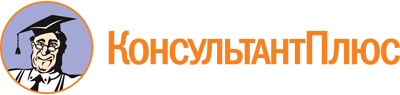 Закон Брянской области от 10.11.2006 N 102-З
(ред. от 22.04.2023)
"О местном референдуме в Брянской области"
(принят Брянской областной Думой 25.10.2006)
(Зарегистрировано в Отделе Управления Минюста России по Центральному федеральному округу в Брянской области 22.11.2006 N RU32000200600263)Документ предоставлен КонсультантПлюс

www.consultant.ru

Дата сохранения: 10.06.2023
 10 ноября 2006 годаN 102-ЗСписок изменяющих документов(в ред. Законов Брянской области от 31.12.2009 N 122-З,от 07.10.2011 N 94-З, от 28.12.2015 N 138-З, от 02.12.2020 N 102-З,от 29.07.2022 N 62-З, от 22.04.2023 N 30-З)Список изменяющих документов(введено Законом Брянской области от 07.10.2011 N 94-З)Список изменяющих документов(введены Законом Брянской области от 07.10.2011 N 94-З)